Seismic Waveform Tool (SWFT) TutorialEric Matzel, Rengin Gok, Justin BarnoLawrence Livermore National LaboratoryDoyeoun KimCornell UniversityPrepared by LLNL under Contract DE-AC52-07NA27344.LLNL-SM-754520IntroductionThe Seismic waveform tool (SWFT) is a computer code that is designed to do research level signal analysis on seismic waveforms, including visualization, filtering and measurement. The code allows manipulation of single or multiple traces in either interactive or batch processing modes. Along with a generalized seismic data processor, it includes tools to make standardized amplitude and coda measurements.Getting Started	The SWFT code is written in Java and will work on any system with Java version 1.7.0 or higher. SWFT has been tested at LLNL on Windows, OS-X, and SUN systems. The SWFT .jar file may be executed by:java –jar SWFT.x.x.jar where “x.x” is a generic version number.  If memory allocations for your platform are insufficient, you may need to execute by adding flags: java –jar –Xms1500m –Xmx1500m SWFT.x.x.jar This will open up a GUI interface from which you can read, plot and filter SAC data files. 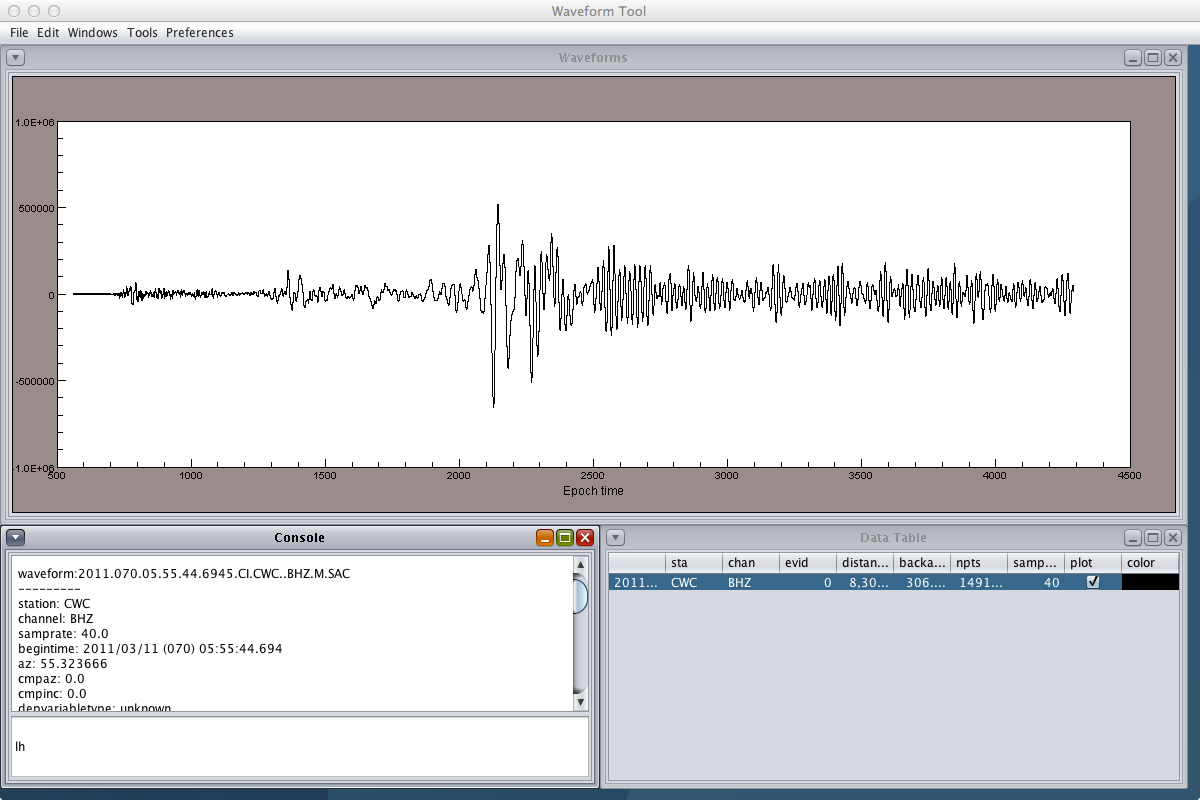 The SWFT GUI initially contains three windows: One for plotting waveforms, a data table and a console for typing commands. Files are typically opened from the menu bar:File > Open > SAC This opens a file chooser window from which you can select multiple files.The data table will be automatically filled. The waveforms will not be plotted on first read but will appear once any subsequent commands are entered. (This is to prevent the program from hanging if a very large number of files is opened.)Commands can be typed into the bottom of the console window. "Help" will give a list of commands that can be entered for trace processing.These 3 windows are intended for interactive processing and visualization of data. SWFT also has several additional tools that are intended for batch processing of data. These can be found under the Tools dropdown list. These are listed below and described in the following sections.SWFT ToolsSWFT Seismic Data ProcessorLoading Data FilesDESCRIPTION SWFT supports several methods for loading seismic data. The simplest is to load individual sac traces via the menu. To rapidly fetch files from different directories, one can also create an ascii list of file locations. To facilitate batch processing of many large data sets, one can create a collection of file-lists, and read a master file list that points to each of them. 	File > Open > SAC	File > Open > File List	File > Open > Multiple File ListsEach of these options will open a file selection GUI. Note that any non-SAC formatted files in these lists will be ignored.When data are organized in discreet subdirectories, users can create individual file lists using a recursive search procedure.File > Open > Create Recursive File List : will create a list of all files below the chosen directory.File > Open > Create Recursive File List Processed subset: will look for files in subdirectories named “Processed”, which are typically created during the seismic data processing stage.File > Open > Create Recursive File List 1.XCOR subset: will look for files in cross-correlation subdirectories named “1.XCOR”EXAMPLE Load data using multiple file listsData Correlation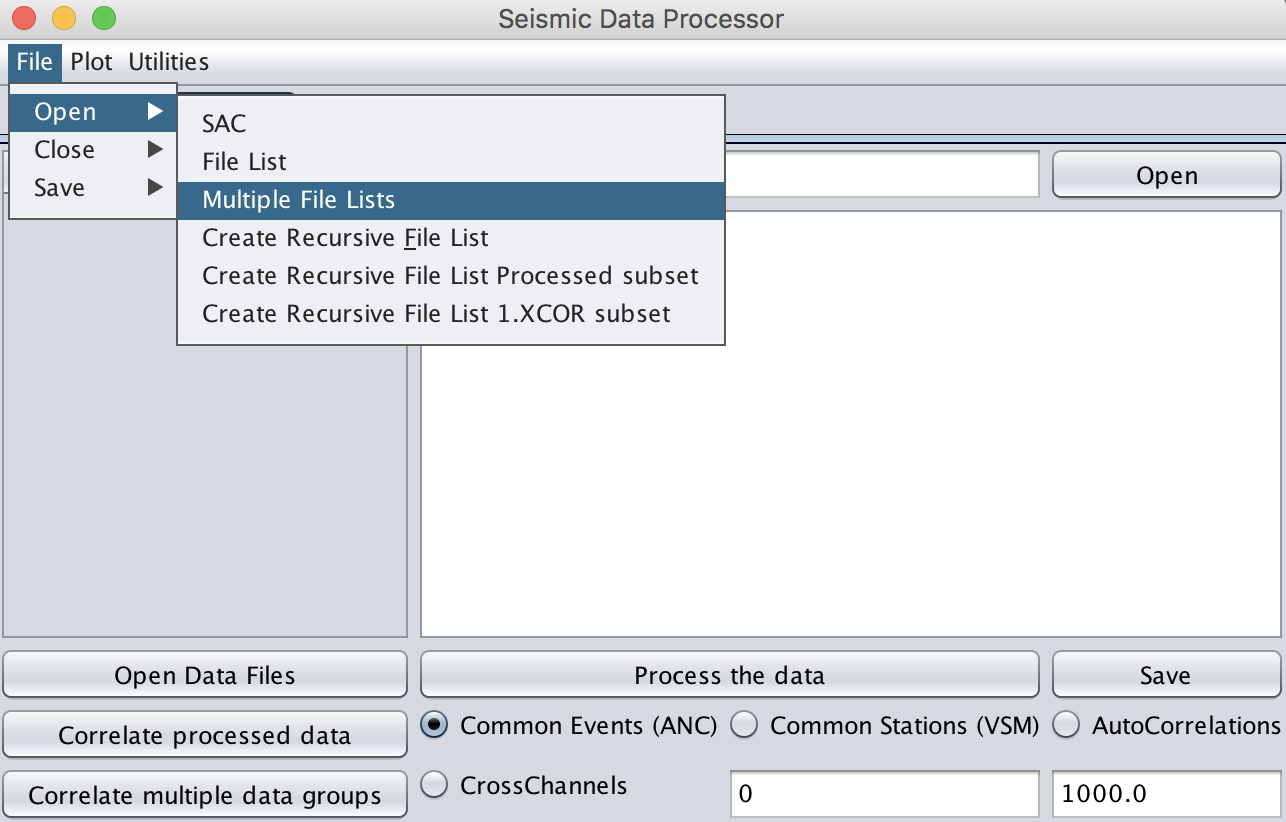 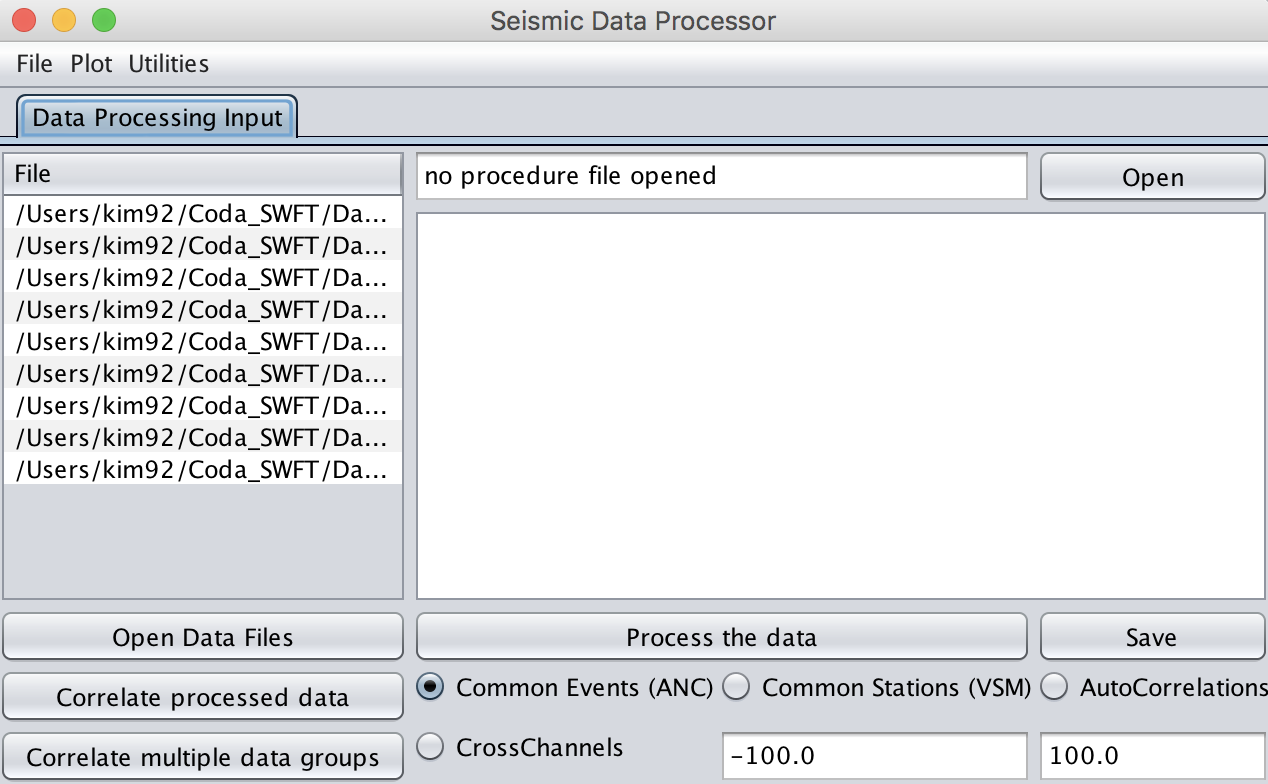 Figure 1.2-1. Load data and left-click either “Correlate processed data” or “Correlate multiple data groups” depending on the input data structureDESCRIPTION This utility allows the user to cross-correlate seismic data. SWFT supports three different modules:Common Events (ANC): Ambient-noise style cross-correlation. Only seismograms with identical evids are correlated.Common Station (VSM): Virtual seismometer style cross-correlation. Only seismograms with identical stations are correlated.Autocorrelation: each trace is correlated with itself.RELATED UTILITY Separately Stack Multiple Data Groups Jointly Stack Multiple Data Groups StackEXAMPLE How to estimate the Green functions with ambient noise correlation. Note each data below were already cut into equal length timeseries SAC files. Example data processed below were hour-long SAC files from three 3-component seismic stations (6 hours total with KS.BUS2.BH*sac, KS.NAWB.BH*sac, and KS.SEO2.BH*sac).PlottingThe Plot tool under Seismic Data Processor allows the user to plot a geometric representation of sources and receivers. “Plot Stations” and “Plot Events” will display the locations of the stations and events from the header SAC variables in the loaded data. Note a yellow star and a black triangle indicate a station and a recorded event, respectively. 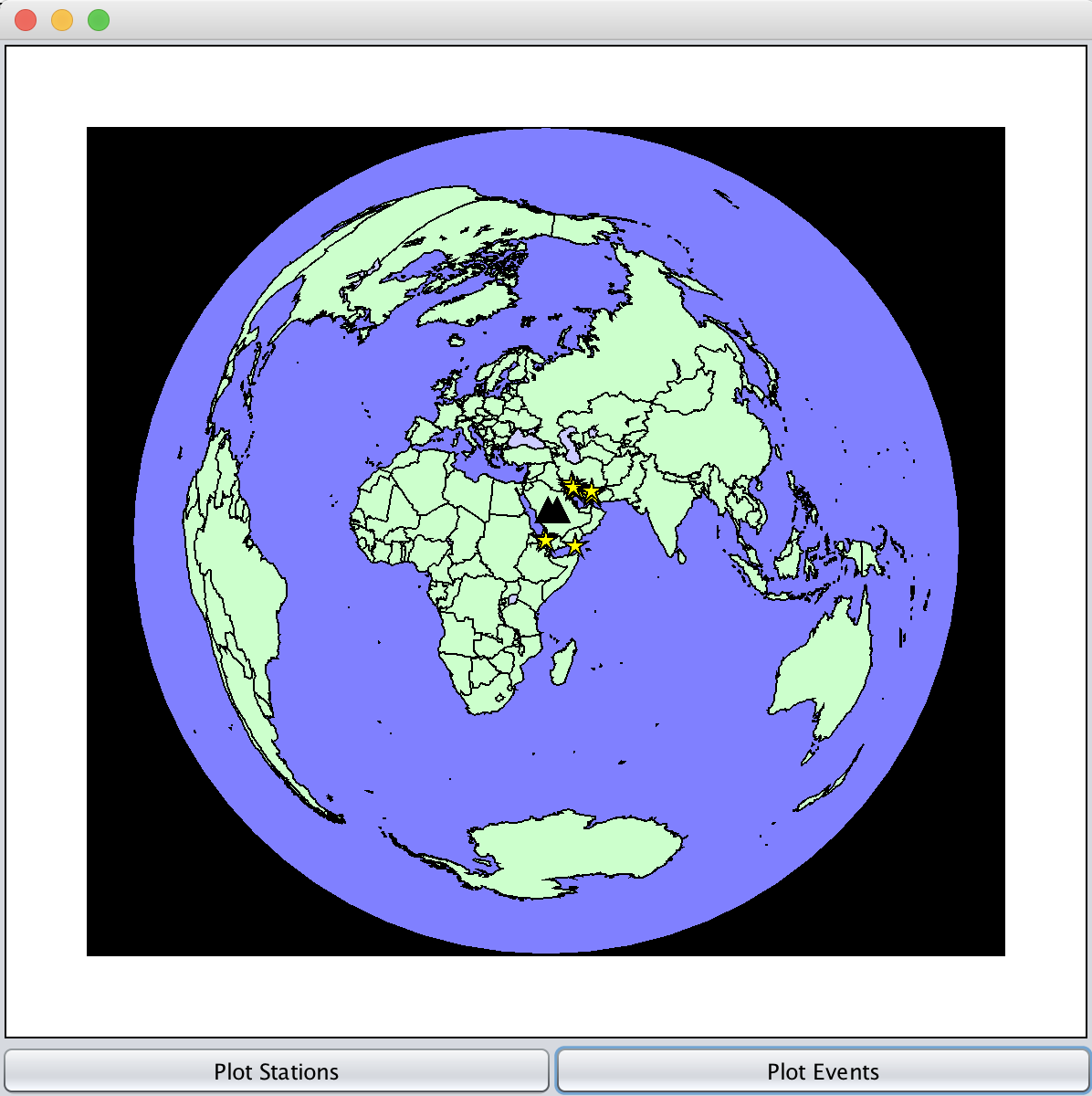 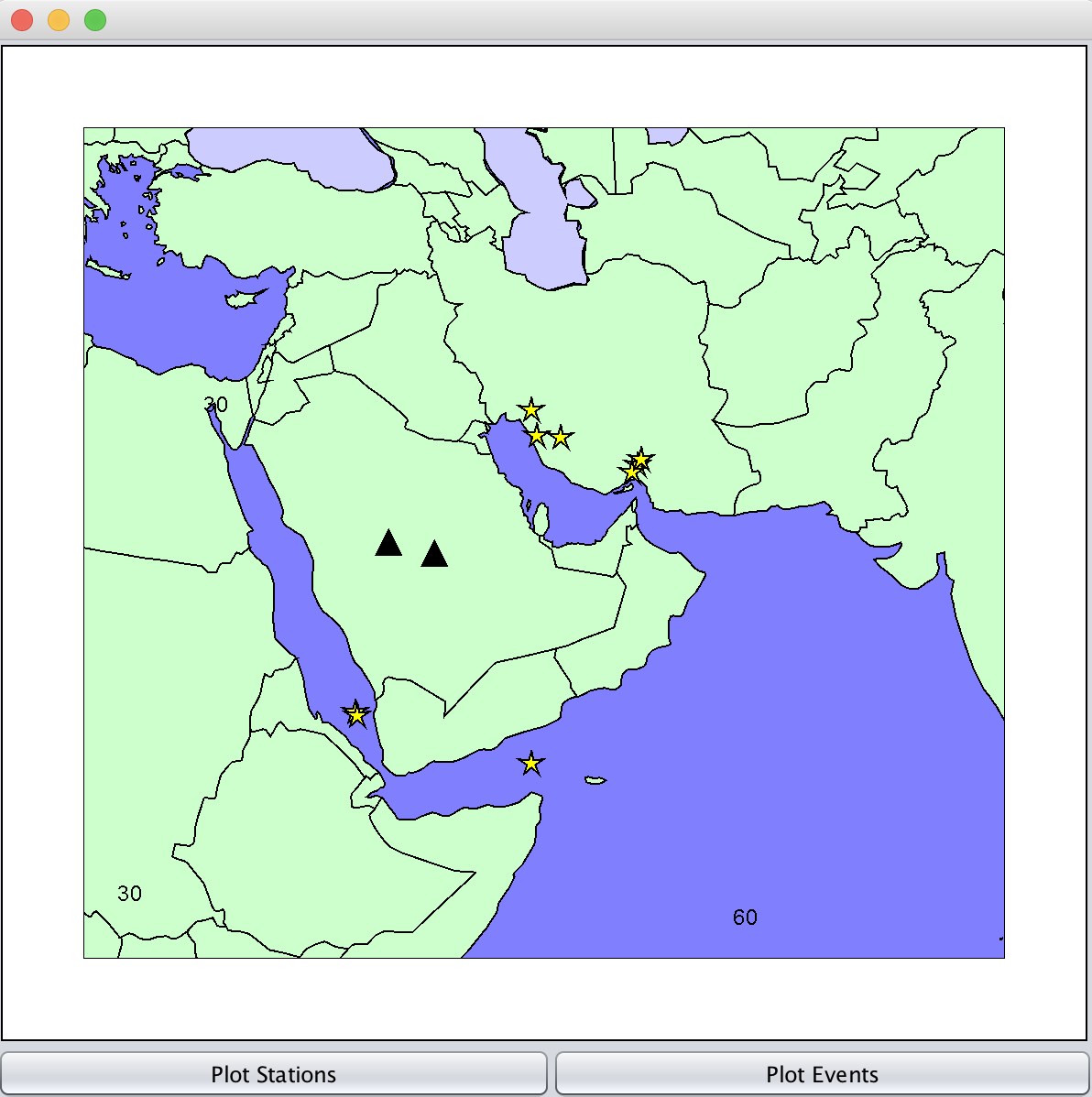 Figure 1.3-1. Plotting stations and events to the map (left) and viewing them in zoomed-in mode (right)  Selecting “Map” from the plot displays a world map interface in a new window.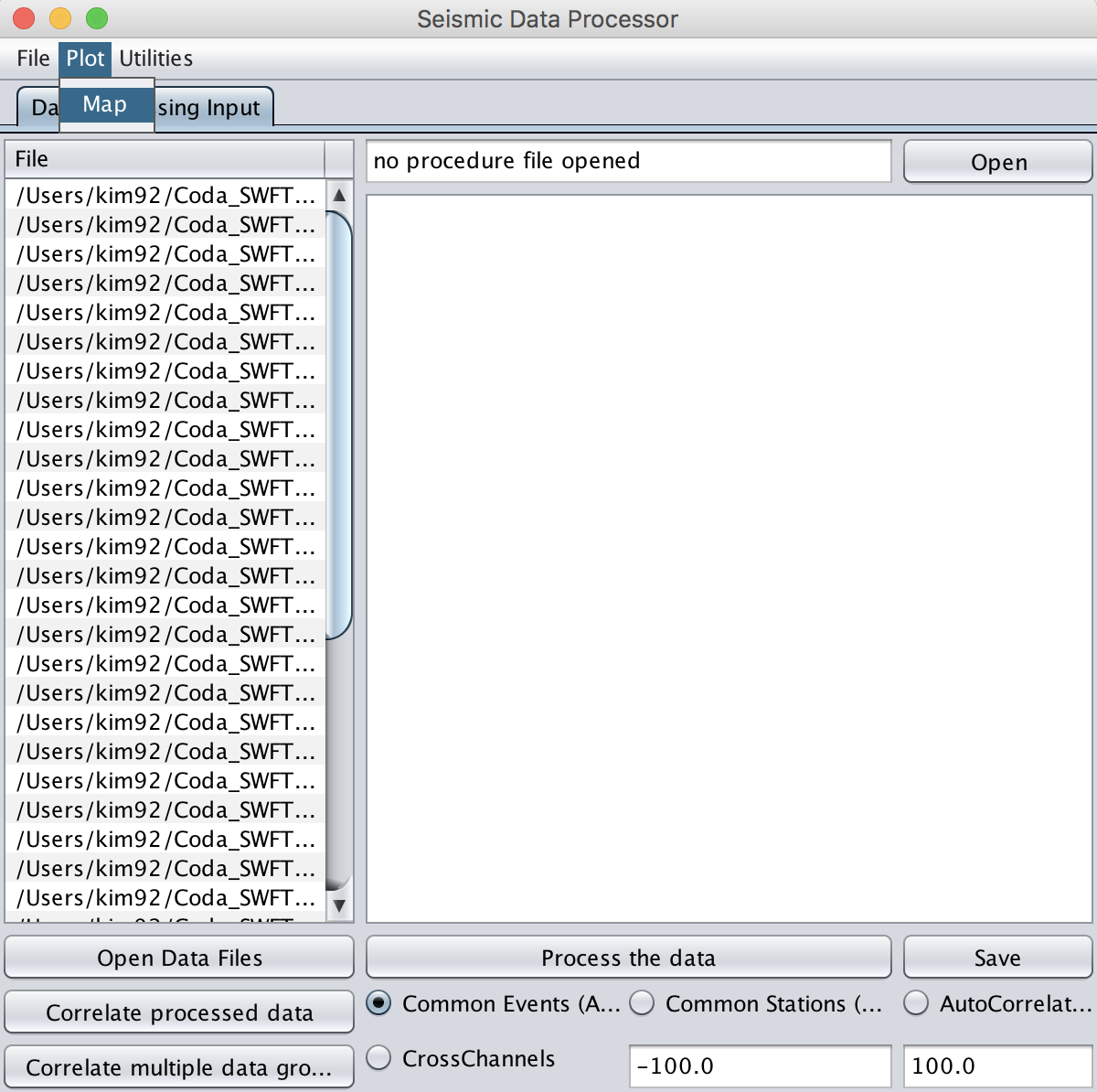 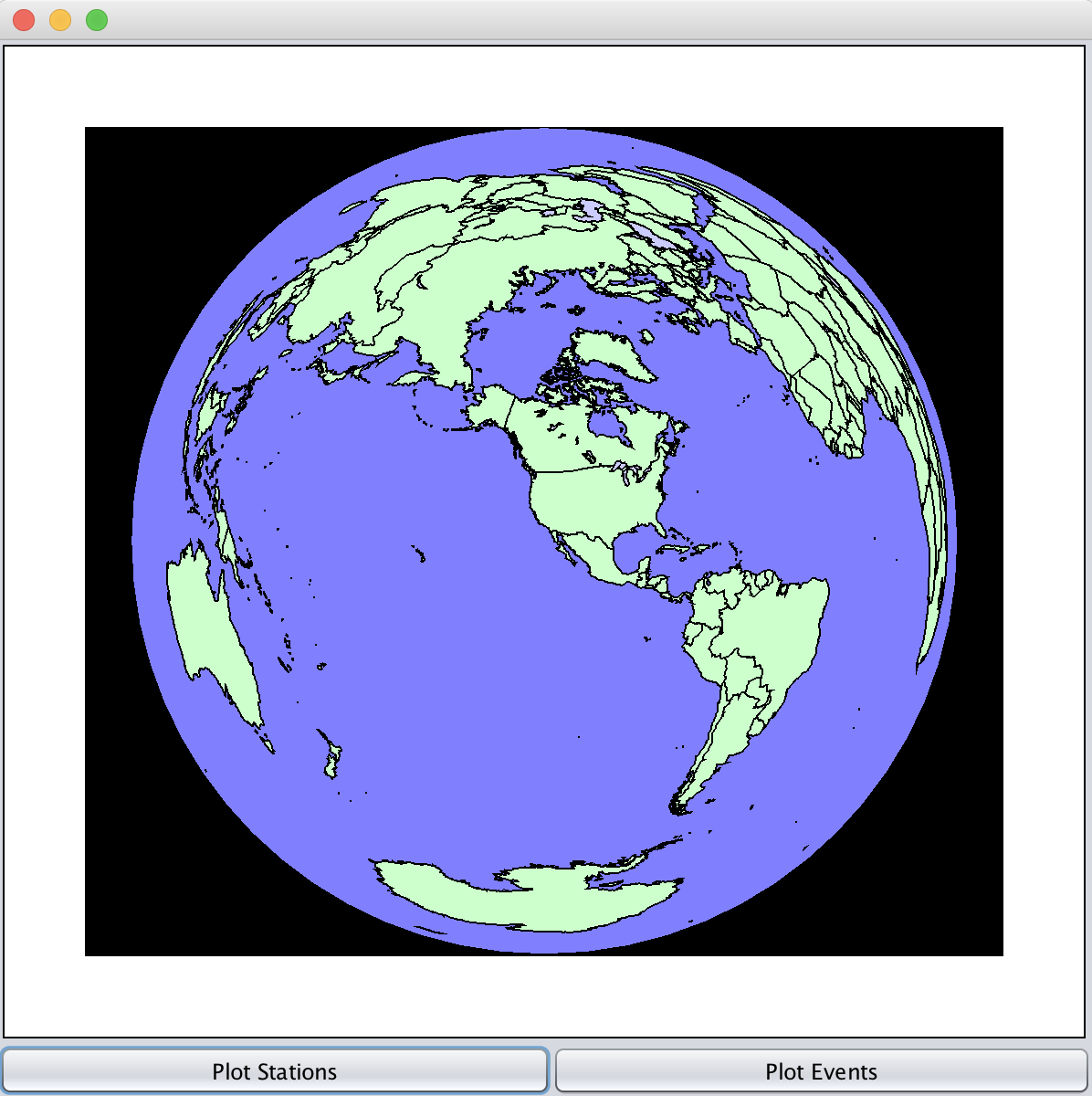 Figure 1.3-2. Using plot tools under Seismic Data Processor (left) and its display (right)The map allows zooming-in (left-click), zooming-out (right-click) or tilting (shift + left-click).UtilitiesMetadata and Headers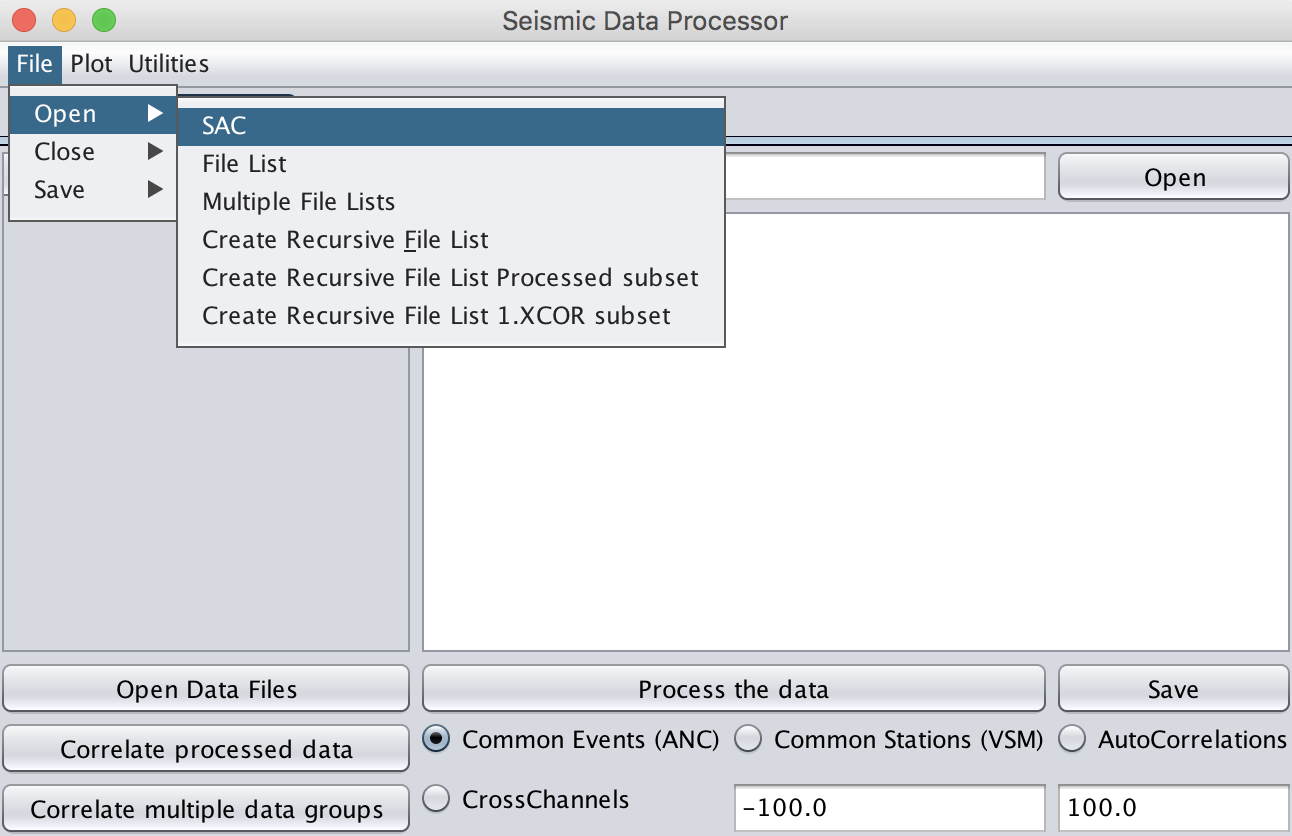 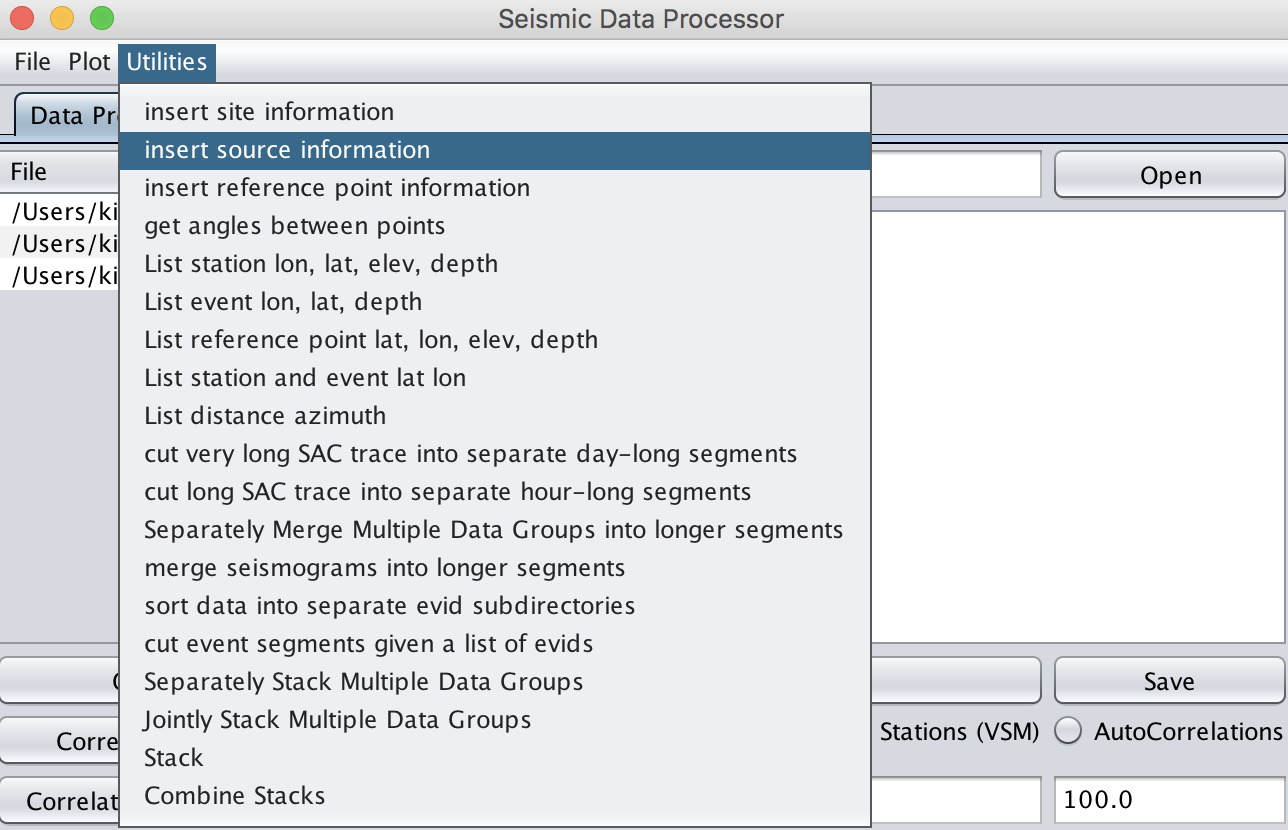 Figure 1.4.1-1. Load data (left) then select insert source information in the drop-down menu (right)DESCRIPTION This utility allows the user to insert the source header information on latitude, longitude, elevation, and depth with a text file. Input text file formats are the following:Insert site information: station, latitude, longitude, depth, elevationInsert source information: evid, latitude, longitude, depth, elevationRELATED UTILITY Insert site information Insert reference point informationEXAMPLE How to insert the source header information with a text fileTrace Segmentation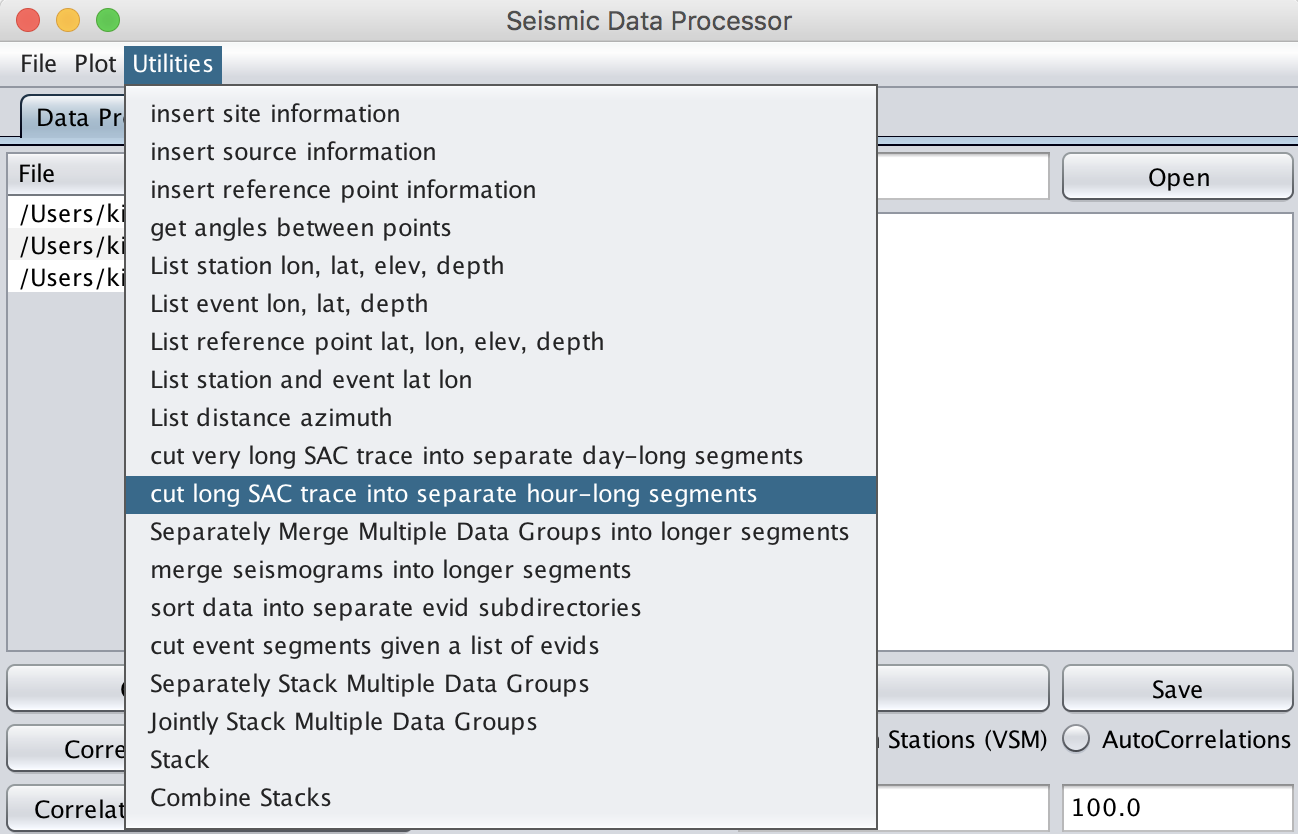 Figure 1.4.2-1. Load data (left) then select cut traces to hour-long segments in the drop-down menu (right)DESCRIPTION This utility allows the user to cut long SAC traces (e.g., a day-long trace) into separate hour-long files.  The resulting hour-long files are saved under a series of automatically created directories under the current parent directory.RELATED UTILITY cut very long SAC trace into separate day-long segmentsEXAMPLE How to cut day-long seismograms into hourly segmented tracesMerge seismograms into longer segments 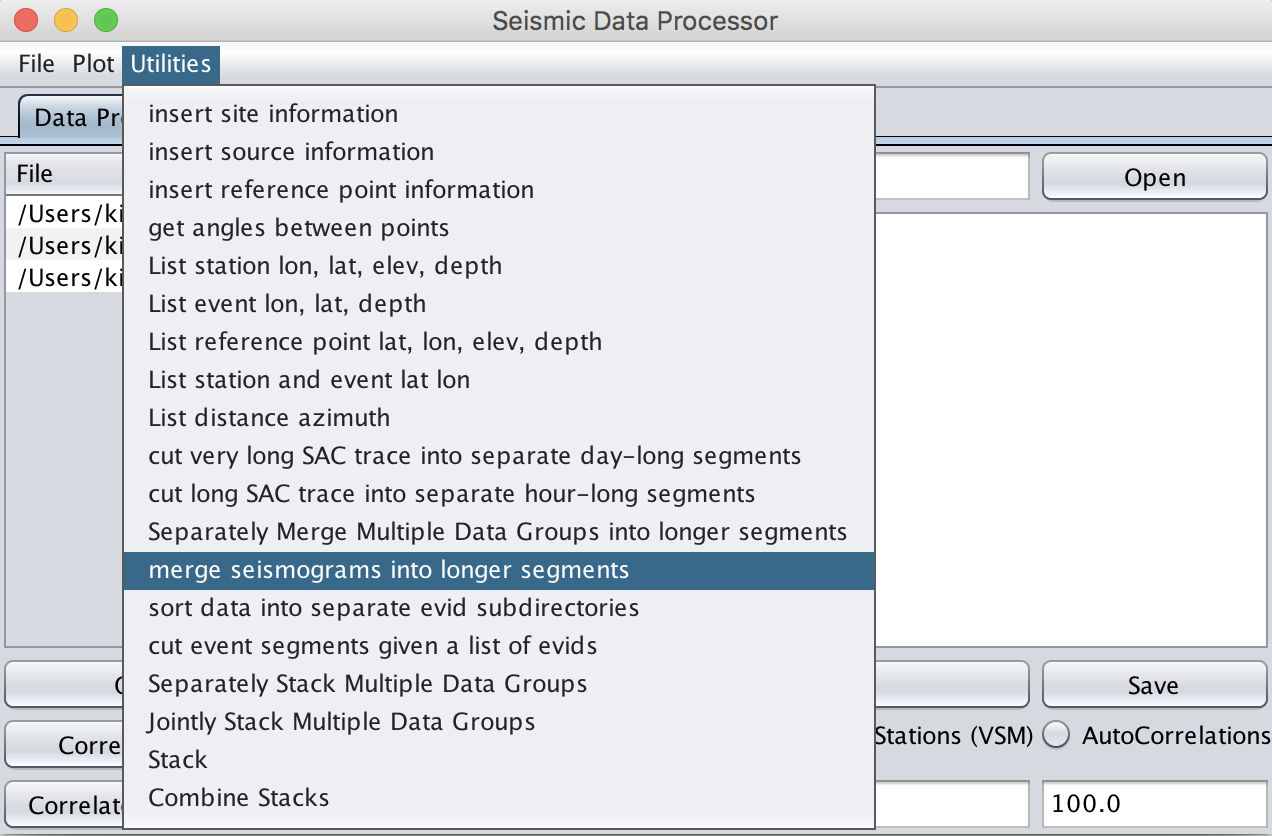 Figure 1.4.3-1. Load data (left) then select merge seismograms in the drop-down menu (right).DESCRIPTION This utility allows the user to merge short SAC traces (e.g., an hour-long trace) into a longer segment The resulting hour-long files are saved under an automatically created directory named “MERGED_SEISMOGRAMS” inside the current working directoryRELATED UTILITY separately merge multiple data groups into longer segmentsEXAMPLE How to merge hour-long seismograms into a daily traceDisplay/Write Headers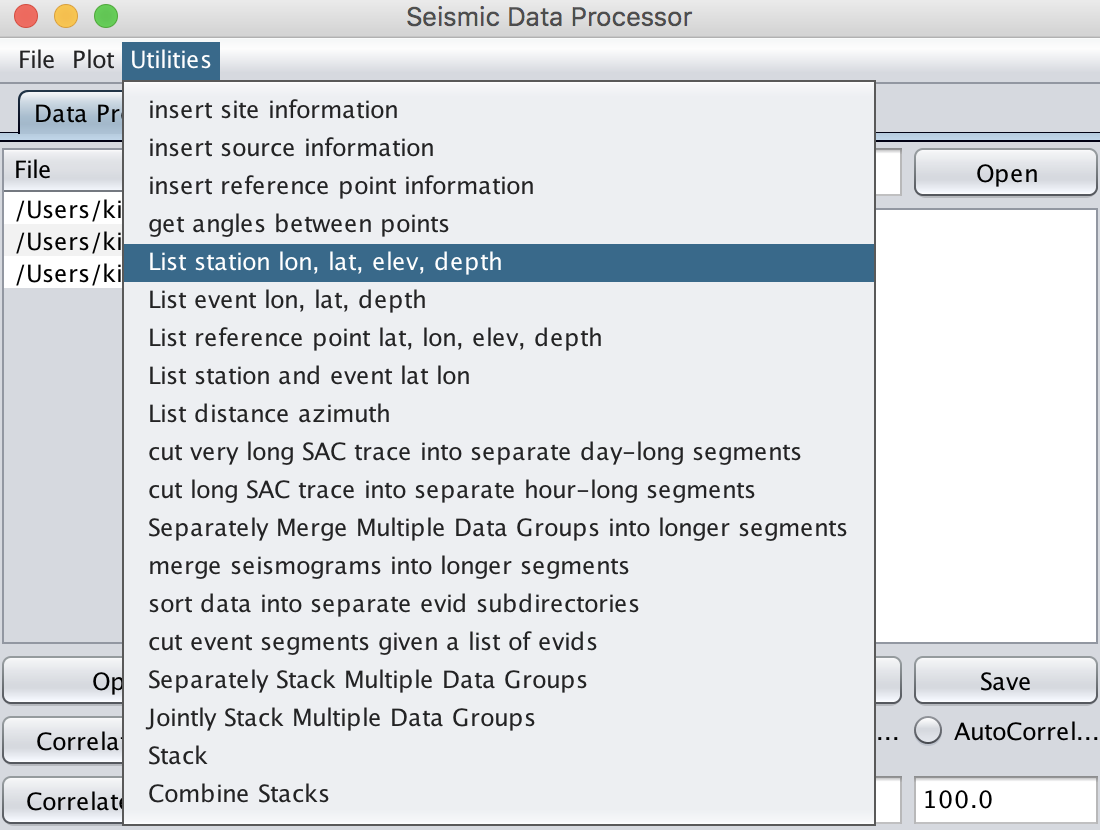 Figure 1.4.4-1. Load data (left) then select list station lat, lon, elev, depth in the drop-down menu (right)DESCRIPTION This utility allows the user to write the station header information on latitude, longitude, elevation, and depth into a separate text file.RELATED UTILITY List event lat, lon, and depth List reference point lat, lon, elev, and depth List station and event lat, and lon List distance and azimuthEXAMPLE How to write the stations header information into a separate text fileSort data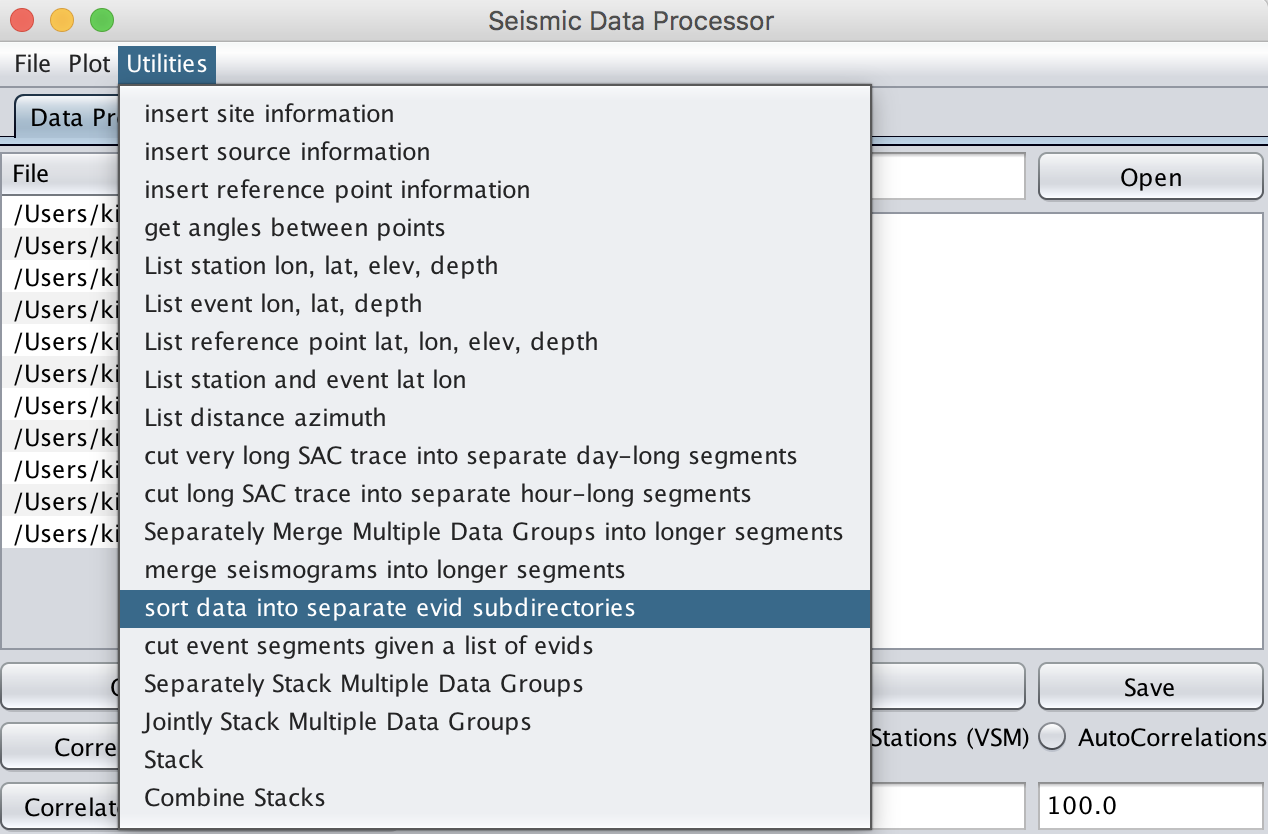 Figure 1.4.5-1. Load data (left) then select sort data into separate evid subdirectories in the drop-down menu (right).DESCRIPTION This utility allows the user to organize all of SAC files based on their “evid” and separate them into the corresponding automatically created subdirectories.EXAMPLE How to sort multiple SAC files with different “evids”1.4.6 Segment Event List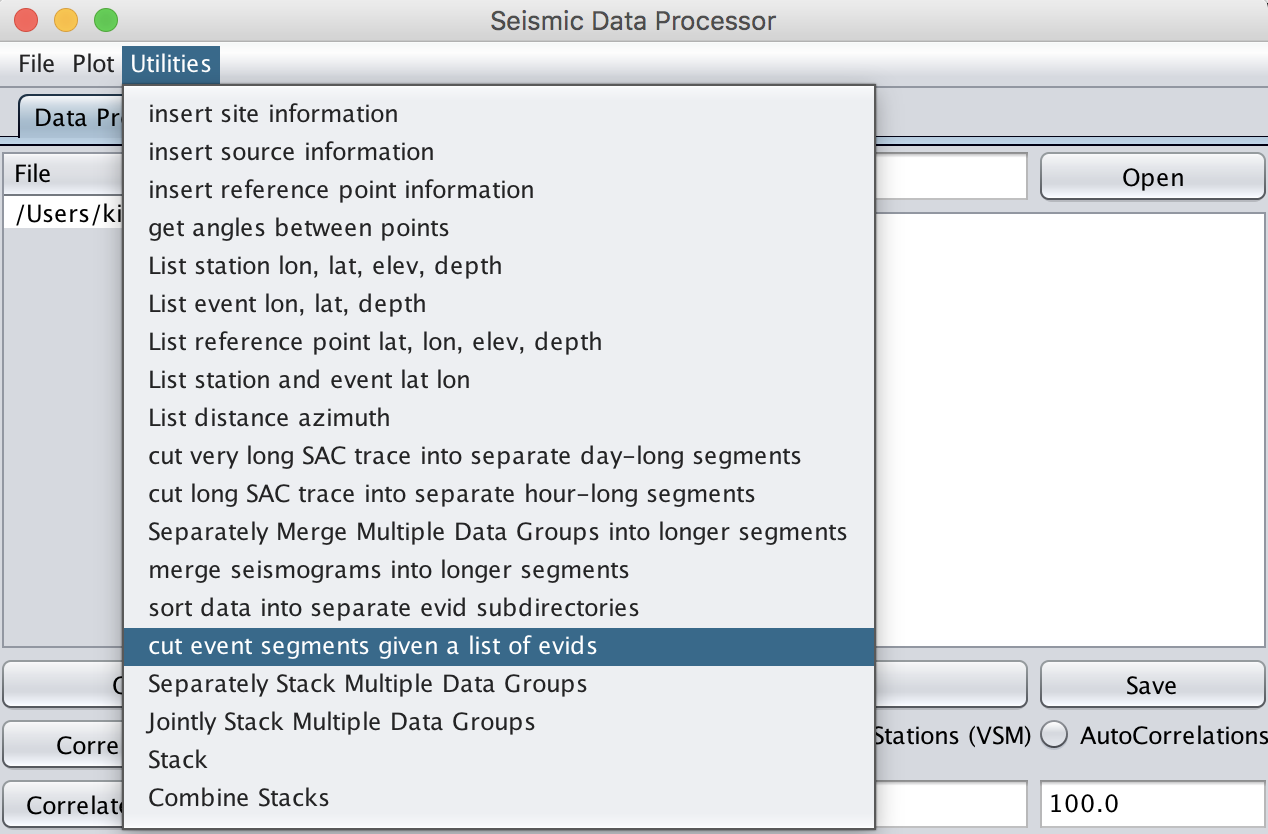 Figure 1.4.6-1. Load data (left) then select cut event segments given a list of evids in the drop-down menu (right).DESCRIPTION This utility allows the user to cut data into segments given a text file that has list of “evids” and other header information (e.g., origin time, lat, lon, etc.)EXAMPLE How to cut an hour-long SAC files into five event segment files given a list of “evids”
Note this example is provided with a list of hypothetical eventsRegional Body-Wave Amplitude ProcessorSWFT supports amplitude measurements of regional phases (e.g., Pn, Pg, Sn, Lg, and Noise) for given frequency windows. The obtained amplitude measurements can later be used for e.g., Magnitude and Distance Amplitude Correction (MDAC). The following example provides step-by-step instructions.Phase pickerSeismogram Phase Picker (see Tools>Phase Picker)Phase picker allows the user to manually set phase arrival times.  On selecting Phase Picker from the Tools list a new window appears titled "Seismogram Phase Picker" (left, Figure 6-1). With the mouse, a user can zoom in or out. 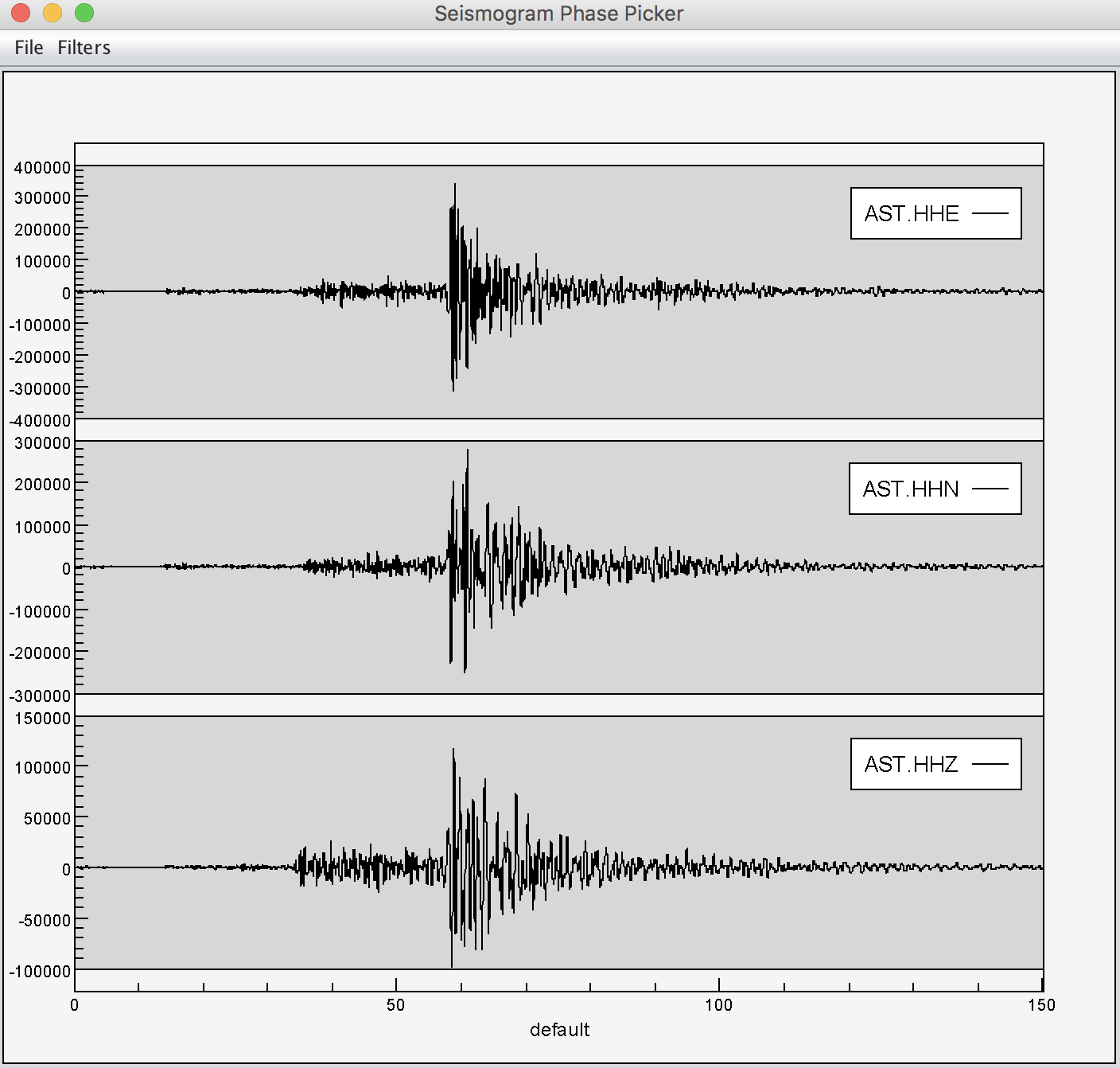 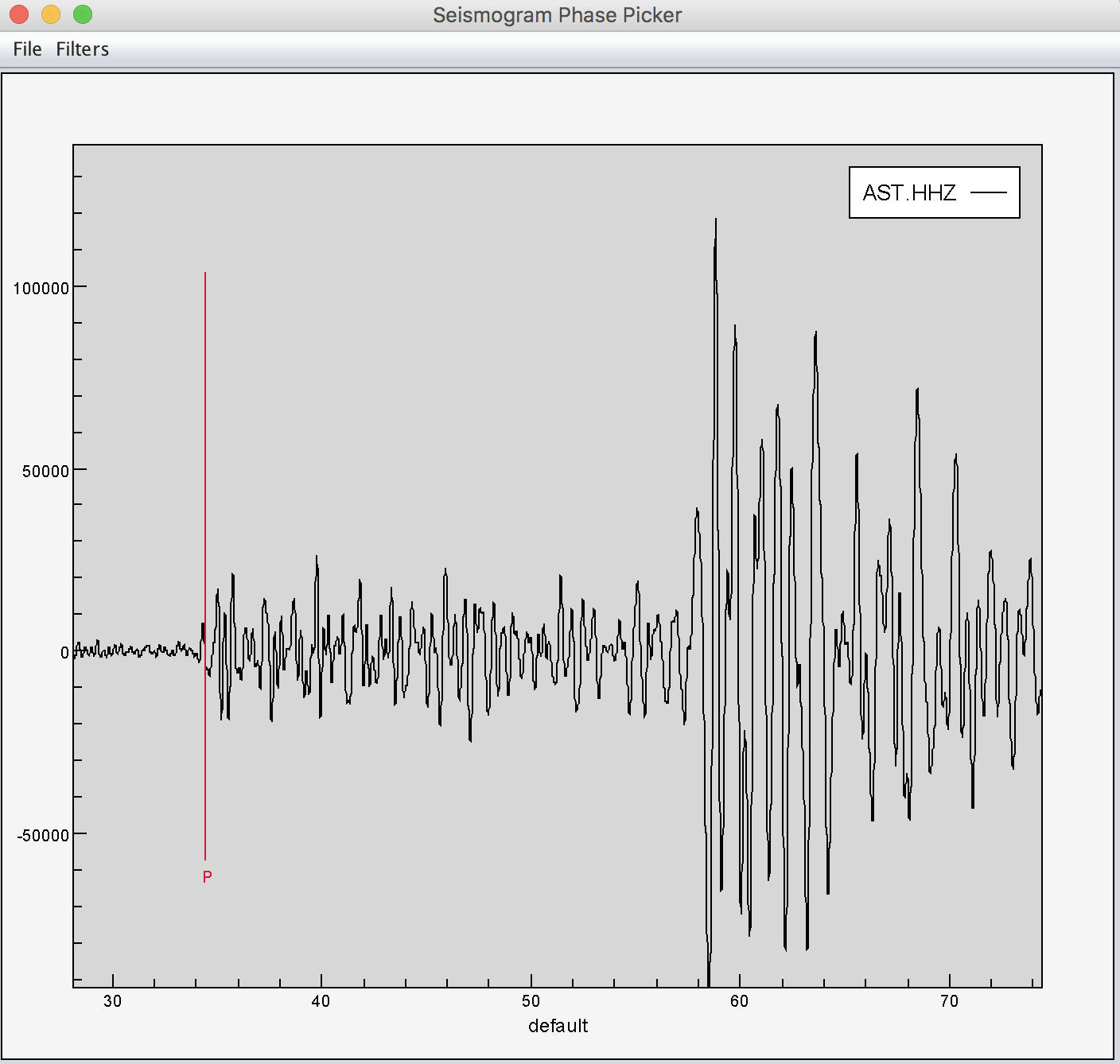 Figure 3.1-1. The Seismogram Phase Picker popup window (left) and a P wave pick (type “P” in keyboard and left click on the mouse) made in the zoom-in of z-component seismogram window (right). In order to make a pick in the Seismogram Phase Picker, typing the following commands will switch out of zoom mode into picking mode:Picks are made by placing the mouse on the trace and left-clicking. A red marker line will appear with the phase name label included. Picks can be moved by left-click-dragging the marker.  Phase Picker also supports bandpass filter panels. To use “Filters” in the menu bar, a separate text file that contains desired bandpass frequencies is required as an input file. An example of input text file for filters is the following: bpFilters.txt:To input the filter list, choose “Open file list” under “File” in the menu bar (Figure 4).File> Open Filter List will open a popup window for a filter parameters file selection.Once an input list is loaded into the Seismogram Phase Picker Filters option can be accessed and the user can simply select each bandpass filter from the drop-down list (Figure 4).To clear all the picks made use the picker menu bar (Figure 3.1-4).	File> Clear> Picks: will clear all of the previous picks madeNote that clearing picks will also clear the picks in the headers.Figure 3.1-4. Multiple picks made in Seismogram Phase Picker (left) and the usage of clearing picks (right).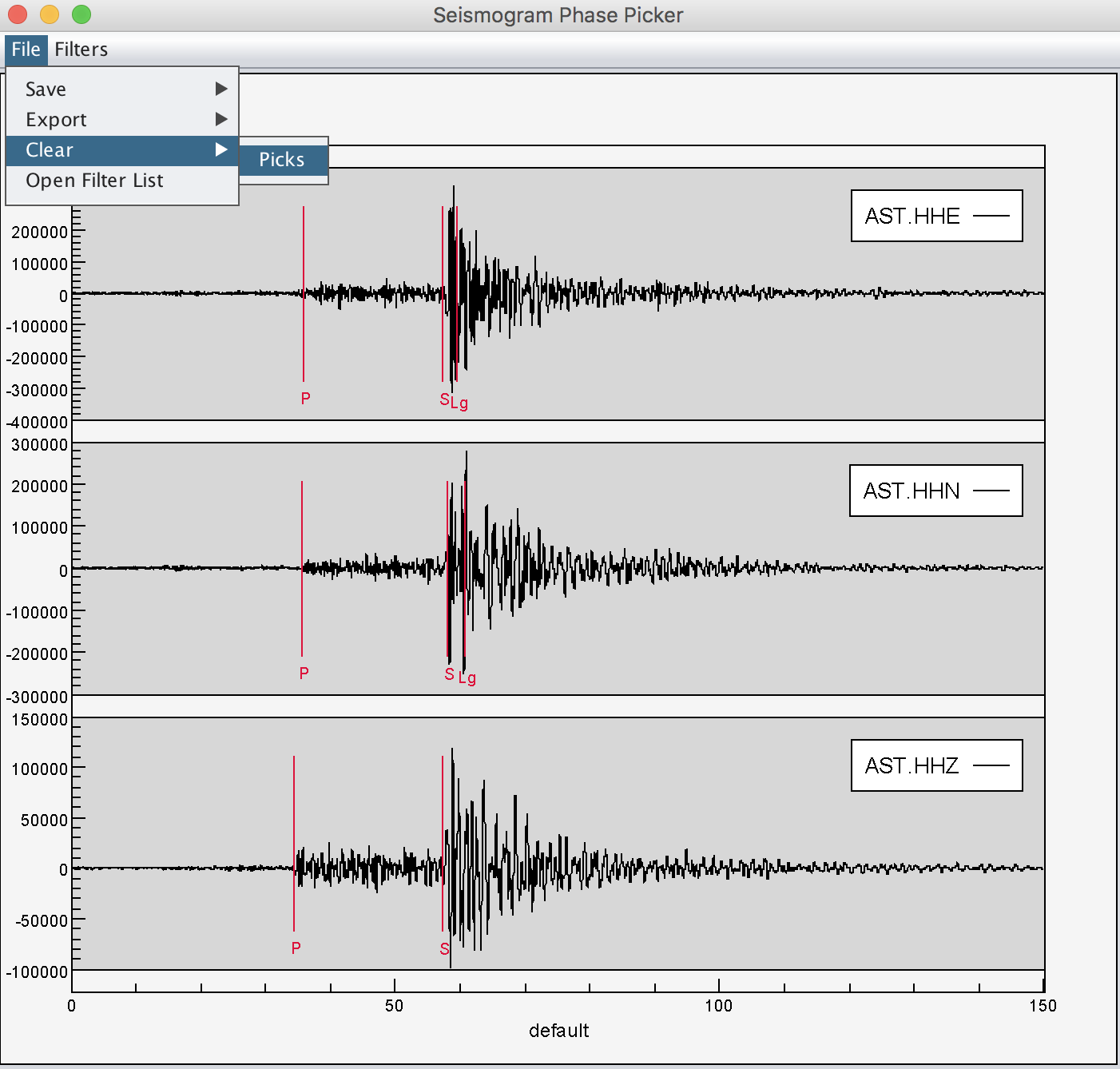 To save the picks to the header, go to picker menu bar.File> Save> Selected Picks: will save only those picks for traces currently plottedFile> Save> All Picks: will save the picks made for the data in the data table.Saving from the picker window will only place the picks in the header. It will not change the original waveform. The user can also use the “save” command in the console window after picks are made; however any modifications to the trace will also be saved. To export the picks to a text file, use the picker menu bar.File> Export> Selected Picks: will write only picks for selected traces.	File> Export> All Picks: will write all the picks made for the data in the data table.The user will be prompted to create a file to write the picks into.Coda Tool-Moment Magnitude Calculation Using Coda WavesSWFT supports an empirical coda measurement module (Coda Tool) for obtaining stable seismic source moment-rate spectra derived from local and regional coda envelopes.  Empirically derived coda source spectra provide unbiased, absolute magnitude estimates for events that are normally too small for accurate long-period waveform modeling. Note: It is preferable to use the horizontal components of seismic data for high signal-to-noise ratio of S-waves. The fundamental procedure for coda amplitude measurement is described in more detail in Mayeda et al., (2003).  The following are the measurement steps:Preprocess the data (i.e., remove instrument response, remove bad seismograms)Calculate narrow band seismic envelopesStack (or average) the two horizontal componentsMeasure spectral amplitudesCalculate average MwDisplay spectra on the mapIn coda method, empirical synthetic envelopes are calculated based on a simple analytic expression that is used to fit the observed narrowband envelopes. The coda amplitude at time t with a given distance r and a frequency band f is represented by the following: 	(1)  S-wave source function  Site response  S-to-coda transfer function resulting from scattering conversion  geometrical spreading and attenuation  Heaviside step function  time from the origin velocity of the envelope’s peak and  coda shape parameters Step 1 PreprocessingThe first step is to remove the instrument response from the two horizontal component waveforms. Step 2 Calculate narrow band seismic envelopesFor each component, the narrow band envelopes are calculated by performing a Hilbert transform at each frequency band.  For example, the seismic envelope for a given frequency bandwidth, 0.1 – 0.2 Hz, is of the following form:	(2)A text file that contains specific frequency bands of interest is required to run this process in SWFT. After computing  for all of the frequency bands listed in the text file, SWFT takes the base 10 logarithm of the data and then smoothing is applied.Step 3. Stack two horizontal envelopes (S-waves)In this step, if magnitude is going to be calculated from S-waves two horizontal envelopes (N-S and E-W) will be stacked then smoothed. Note that SWFT will check headers of SAC files and parse the envelope file (e.g. kcmpnm, kstnm, nevid)Prior to proceeding any further, it is recommended to check the window length of each of the frequency bands. SWFT has a default length for each narrow band however this may need to change depending on the dataset you are processing.  The min and max lengths in Figure 4-6 define a coda window that will be used in case the user wishes to perform automatic picks in step 4. After stacking envelopes there are two options:Automatically identify the end of the envelope (Unselect “Require F-Picks” Figure 4-6)Use the picker tool to identify the “F” picks (Select Require F-Picks Figure 4-6)  It is also possible to provide the list of a file with name of the envelope files and SWFT will open it (e.g. BKS.list). This list is automatically created.Step 4. generate synthetic shape files using the STA.param files. Execute>Calculate Synthetics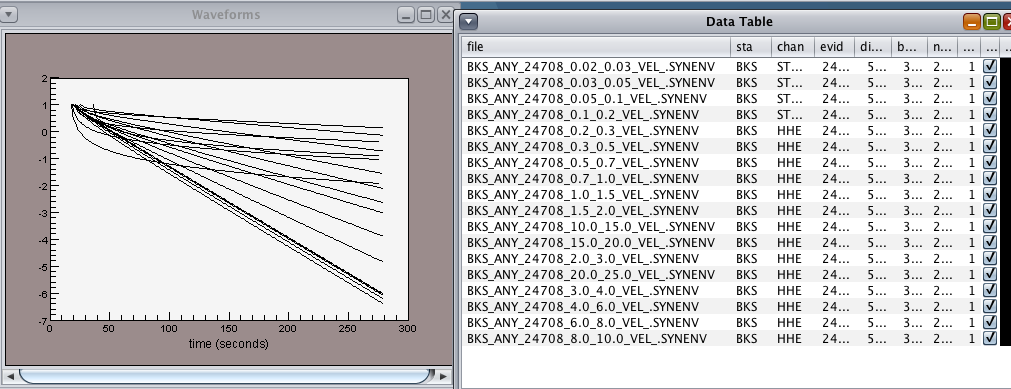 Figure 4-7. List and plot of synthetic envelopes in main window. Step 5. generate the spectral amplitudes and the average Mw. Execute>Measure Spectral AmplitudesExecute>Calculate average Mw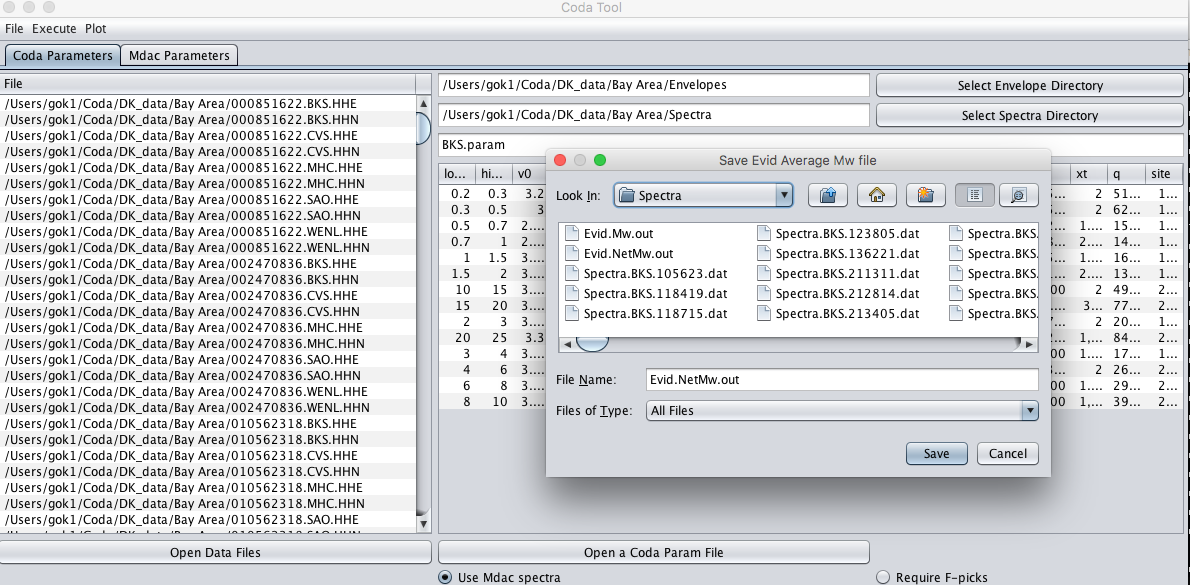 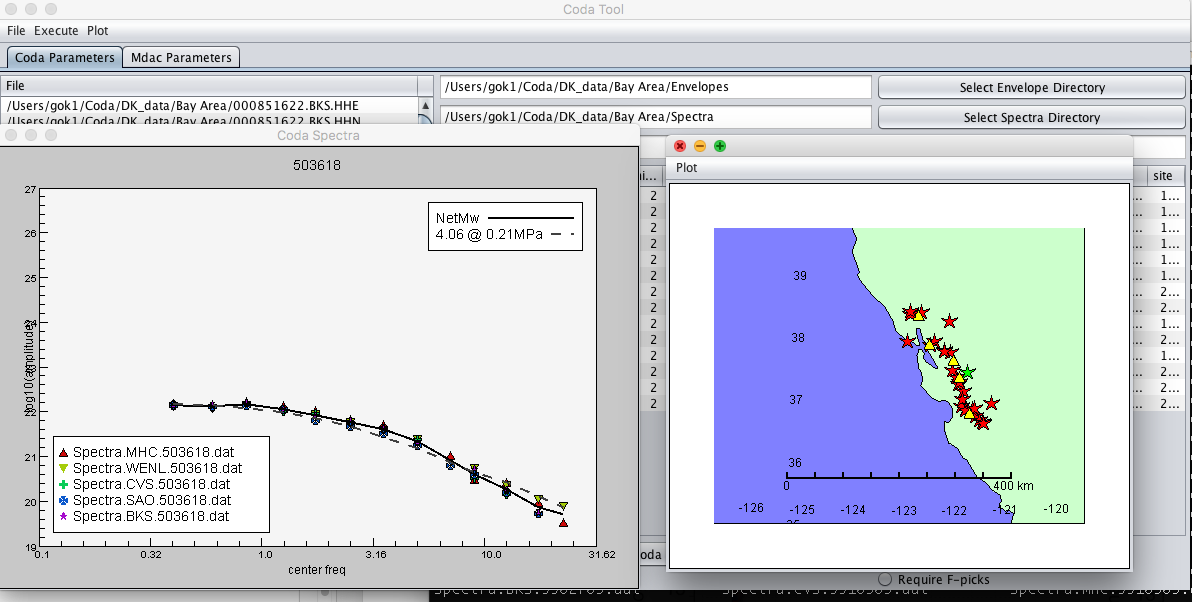 Figure 4-8. This snapshot shows the spectral amplitudes and final list of average and individual Mw’s.  The lower panel displays all events (red starts) and stations (yellow triangles) used in this particular project. Selected event (green star) is displayed on the left. Note that five station spectral values look very close to each other.   Output Files Spectral Amplitude (individual spectral amplitudes per event-station)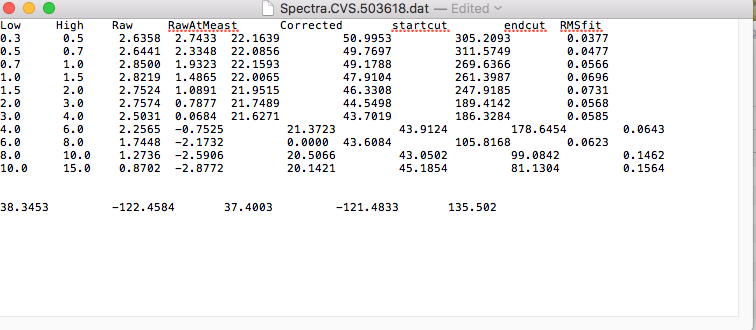 Evid.Mw.out (list of all Mo and Mw)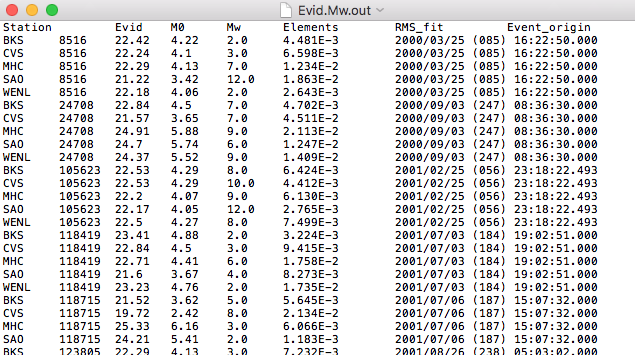 Evid.NetMw.out (list of network averaged Mw’s)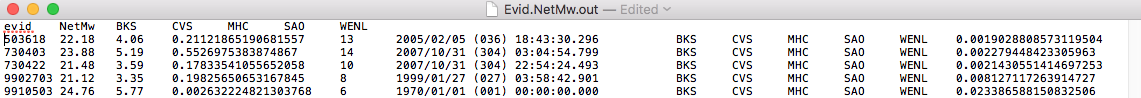 SWFT Command ManualApplication Support Commands dirReturn to working directoryUSAGEdirpwdEXAMPLEcdChange directoryUSAGEcd [directory]EXAMPLE How to change the current working directory to its parent directory. How to change the current working directory to a specific directorylsList directory contentsUSAGElsEXAMPLE How to see all of data in the current directoryfindFind fileUSAGEfind [filestring] This command is used to find files matching the [filestring] search criteria in or below the working directory. SWFT does not support wildcard characters (e.g. find AFIF.BH?.*).EXAMPLE Find file with the filename AFIF.BHE.1995342034511editOpen a text editor with the desired file.USAGEedit [filename]EXAMPLE Edit list of bandpass filters helpList SWFT commands with descriptions.USAGEhelp SWFT does not support individual help sub-commands (e.g. help [command] or [command] help).EXAMPLEsaveSave seismogramUSAGEsave | save all | save selected This command is used to save changes made to seismogram and overwrites to the original file. SWFT does not support save command with unselected data (e.g. save unselected).EXAMPLE Save seismogram after several processing commands The resulting seismogram will be permanently detrended, band-passed, cosine tapered, and saved to the original file. writeasciiWrite seismograms into an ascii fileUSAGEwriteascii [filename] This command is used to write all traces to a designated ascii file. The resulting ascii file will be saved under current directory. SWFT does not support “writeascii” command with selected or unselected data (e.g., plot checkbox does not work with this command).EXAMPLEclearRemove seismogramUSAGEclear | clear all | clear selected | clear unselected This command is used to remove all or selected/unselected seismograms.EXAMPLE Remove the selected seismogram from the group  Unselected seismograms will be no longer in the Data Table windowcolorChange color display of seismogramUSAGEcolor [color] | color [R] [G] [B] This command changes the color display of a seismogram in the Waveform window. Available color built-in options are: green, blue, black, cyan, dark, gray, light, magenta, orange, pink, white, yellow, lime, silver, maroon, purple, teal, navy, brown, crimson, coral, gold, khaki, indigo, midnight, seagreen, palegreen, beige, tan, sienna, sandybrown.EXAMPLE How to change selected seismograms to red color display  Same result can be achieved by typing “color red” selectSelect dataUSAGEselect [all] | select [variable statement] | deselect [all] | deselect [variable statement] This command is used to select seismograms from the data list. Once selection is made the plot check box will be checked.EXAMPLE How to select seismograms with red color display  How to select seismograms that have larger offset than 300 kmPlotting Support Commands autoplotSwitch automatic plotting of seismograms “on” or “off”USAGEautoplot on | autoplot off Note set “autoplot off” before loading a large data set to prevent memory intensive redrawing.EXAMPLE Any changes made to seismogram will in Waveforms window    plotRedraw the seismograms. Used when autoplot is switched to “off”USAGEplotpicksDisplay picksUSAGEpicks on | pick off This command is used to turn the pick display on or off to seismogram in Waveforms window. Default in SWFT is picks “off”. See “Seismogram Phase Picker” under “Tools” to make picks to seismogram. EXAMPLE How to plot the picks already made to seismogramalignAlign seismogramUSAGEalign | align off | align [type]  This command is used to align the time axis for plots. Available [type]s:b, e, o, ref, 0 or SAC defined header values related to pick times (e.g., t0, t1,  t9). Note the default for this command is to put origin at zero sec, equivalent to “align o”. If origin time is undefined the header lddate values are plotted at zero.EXAMPLE How to align seismogram with respect to the origin time Commands below will set SWFT reference time = event origin timeprofilePlot seismograms in profile modeUSAGEprofile [value] | profile off | profile distance This command is used to plot multiple seismogram in profile mode. Note using this command with [value] will scale each trace -1 to 1 and plot [value] units above previous trace. The y-axis in Waveforms windows will change to distance ([value] unit) after using the command.EXAMPLE How to plot multiple traces by source-receiver offset Header Information Commands lhList headersUSAGElh | lh [variable] This command is used to list the key header variables or a specific variable.EXAMPLE How to return information on event longitude in the headerchChange headerUSAGEch [variable] [variable or value] This command is used to change the SAC header variables. Use “lh” command to see the precise header names.EXAMPLE 1) How to set SWFT referencetime = origintimeIMPORTANT: Most of time-related commands in SWFT are subjected to the SAC reference time 2) How to set nevid bReturn begin time of seismogramUSAGEb This command is used to get the begin time in seconds relative to the SWFT reference time.EXAMPLE How to return begin time of seismogrameReturn end time of seismogramUSAGEe This command is used to get the end time in seconds relative to the SWFT reference time.EXAMPLE How to return end time of seismogramoReturn origin time of an eventUSAGEo This command is used to get the origin time of an event in seconds relative to the SWFT reference time.EXAMPLE How to return origin time of an event from seismogramdateReturn date of origin timeUSAGEdateEXAMPLE How to return date of origin timegvSave group velocity picksUSAGEgv (time-pick variable) (group velocity) | gv (time pick variable) (group velocity) (intercept) This command is used to make a time-pick based on a given group velocity and save the pick under a given time-pick variable. Note previous picks made and its corresponding time-pick variable before using. Variable = distance / group velocity or Variable = distance / group velocity + intercept.EXAMPLE How to make a pick group velocity of 3.5km/sdtReturn sampling rate of seismogramUSAGEdtEXAMPLE How to return the sampling rate of seismogramclearpicksRemove all picksUSAGEclearpicks All of the pick-time variables will be removed. Note this command works in both the Waveform and Phase Picker windows.EXAMPLE How to return the sampling rate of seismogramreckonCalculate the point located a certain distance and azimuth from a reference lat, lonUSAGEreckon [lat] [lon] [distance (km)] [azimuth (deg)] This command requires [lat] [lon] for an input location and degrees for distance.EXAMPLE How to return lat/lon of a location in SW Montana from LLNLdistazReturn distance and backazimuthUSAGEdistaz | distaz [lat1] [lon1] [lat2] [lon2] “distaz” return the distance and azimuth for each seismogram when event and station latitudes and longitudes are defined. “distaz [lat1] [lon1] [lat2] [lon2]” calculates the distance and azimuth between two input points.EXAMPLE How to return the distance and backazimuth of an event from seismogram How to calculate the distance and azimuth of LLNL and SW MontanarefdistazReturn distance from reference pointUSAGErefdistaz Note a reference point location should be already saved under correct SAC header variables.EXAMPLEtrackReturn distance and backazimuthUSAGEtrack [lat1] [lon1] [lat2] [lon2] [npt] This command is used to list [npt]-1 points along a path connecting two input locations ((lat1, lon1) to (lat2, lon2)). This command results in equidistant locations along the path. Note the last return point is the 2nd input location.EXAMPLE How to return three locations between LLNL and SW MontanaStatistical Information CommandsminReturn minimum value of all selected tracesUSAGEminEXAMPLE How to return the minimum counts value from seismogrammaxReturn maximum value of all selected tracesUSAGEmaxEXAMPLE How to return the maximum counts value from seismogramextremumReturn extremum value of all selected tracesUSAGEextremum Returns max if abs(max)>abs(min) else min.EXAMPLE How to return the extremum from seismogrammaxtimeReturn time (sec) at max valueUSAGEmaxtimeEXAMPLE How to return the time in seconds at the maximum counts for seismogram.meanReturn mean value for each seismogramUSAGEmeanEXAMPLE How to return the mean counts value of seismogrammedianReturn median value for each seismogramUSAGEmedianEXAMPLE How to return the median counts value of seismogramvarianceReturn variance value for each seismogramUSAGEvarianceEXAMPLE How to return the variance counts value of seismogramrmsReturn rms value for each seismogramUSAGErms This command is used to calculate Root Mean Square (RMS) for each seismogram.EXAMPLErmsfitReturn rmsfit value for each seismogramUSAGErmsfit RMS fit = EXAMPLEp2pReturn maximum-to-minimum differenceUSAGEp2p [period] This command is used to calculate the peak to peak amplitude for each seismogram. This command requires an input period for peak to peak calculation.EXAMPLE How to calculate maximum-to-minimum difference of T=500 sec signal for seismogramskewnessReturn skewnessUSAGEskewness This command is used to calculate the skewness for each data point to the mean amplitude (e.g., y-axis) for each seismogram. Skewness is one way to measure of the asymmetry of the probability distribution of time series about its mean. Skewness =   If (skewness > 0) then mean > median > mode, else mean < median < mode.EXAMPLE How to calculate skewness of seismogram to its mean amplitudeskewness’Return skewness’USAGEskewness’ This command is used to calculate the skewness for each data point to the reference time (e.g., x-axis) for each seismogram.EXAMPLE How to calculate skewness of seismogram to its reference timekurtosisReturn the kurtosis for each seismogramUSAGEkurtosis Kurtosis is one way to measure of the asymmetry of the probability distribution of time series about its mean. Kurtosis =  Normal distribution of kurtosis is 3. In case of excess kurtosis, the distribution is leptokurtic (i.e., larger tails).EXAMPLEstatisticsReturn sample statistics for each seismogramUSAGEstatistics Includes mean, median, RMS, variance, skewness, and kurtosis.EXAMPLEstatistics’Return statistics’USAGEstatistics’DESCRIPTION This command is used to calculate the sample statistics for each data point to the reference time (e.g., x-axis) for each seismogram.EXAMPLEsumReturn sum countsUSAGEsumEXAMPLEvalueatindexReturn value at indexUSAGEvalueatindex [int] [int] [int] …EXAMPLE How to return first 3 count values in seismogramWaveform Modification CommandsCommands listed in this category are not permanent unless you issue a save command to write over the open files.absTake absolute value of each data pointUSAGEabs data[i] = abs(data[i]).EXAMPLE How to take absolute value of each data point in seismogramaddAdd a constant to each seismogramUSAGEadd [value]EXAMPLE How to add a scalar value of 150 to seismogramdifferentiateDifferentiate seismogramUSAGEdifferentiateEXAMPLEintegrateIntegrate dataUSAGEintegrate EXAMPLEdividetraceDivide one trace by anotherUSAGEdividetrace [index] This command is used to divide reference trace [index] into each seismogramEXAMPLE How to divide 2nd with 1st t traceenvelopeCompute envelope using Hilbert transformUSAGEenvelope This command is used to replace the seismogram with its envelope function. Envelope is calculated using Hilbert transform:Envelope =  where  is the original signal and  is its Hilbert transform.EXAMPLE How to compute envelope of seismogram in frequency between 0.1 – 0.5HzfftPerforms a discrete Fourier transform on the traceUSAGEfftEXAMPLE How to plot amplitude spectra of seismogramhilbertApply a Hilbert transformUSAGEhilbert This command is used to replace the seismogram with its Hilbert transform. The Hilbert transform is a process which converts a real time series into its analytic signal. The Hilbert transform is related to the original data by 90 phase shift.EXAMPLEinterpolateInterpolate to a new sampling rateUSAGEinterpolate [new sampling rate]EXAMPLE How to down-sample seismogram from 40 to 10 HzlogTake the natural logarithm of tracesUSAGElog data[i] = ln(data[i]).EXAMPLElog10Take the base 10 logarithm of tracesUSAGElog data[i] = log10 (data[i]).EXAMPLEmultiplyMultiply traces by a constantUSAGEmultiply [value]EXAMPLE
rawRemove all processingUSAGEraw This command is used to re-read the input files from disk; any changes not saved will be replaced.EXAMPLEnormalizeNormalize dataUSAGEnormalize | normalize [value] | normalize extremum | normalize mean | normalize max | normalize min  This command is used to scale seismograms based on the extremum, mean, min, max or an input numeric value. The default for this command is extremum.EXAMPLE How to normalize the seismogram based on its maxscaleFor profile plotting purposes – scale the data to a common reference size.USAGEscale [value]  This command is used to scale seismograms in profile plots. It does not change the actual values in the traces.powerTake a power of each data pointUSAGEpower [value] data[i]=data[i]^[value].EXAMPLE How to raise each data point of seismogram to 2spowerTake power of each data point and preserve original signUSAGEspower [value] This command preserves original sign of each data point as opposed to the “power” command.EXAMPLE comparison of spower vs powermuteMute dataUSAGEmute [gv1] [gv2] | mute [gv1] [inc1] [gv2] [inc2] This command is used to mute the data outside a designated window of group velocities [gv1] and [gv2] and optionally intercepts [inc1] and [inc2]. A common convention of using group velocity inputs are [high group velocity] to [low group velocity].EXAMPLE How to mute seismogram outside of a window of 3.5km/s to 8km/srmeanRemove data mean USAGErmean | removemean  data = data – mean(data).EXAMPLE How to remove data meanrmedianRemove data median USAGErmedian | removemedian  data = data – median(data).EXAMPLE How to remove data medianrtrendRemove linear trend USAGErtrend | removetrend A straight line with a least-square fit is computed then subtracted from seismogram.EXAMPLE How to detrend the seismogramreverseReverse time series USAGEreverse [time variable] When using this command with [time variable], data reverses around defined SAC time header values (e.g., “reverse o”).EXAMPLE How to reverse seismogramsignumPerform signbit conversion USAGEsignum This command is used to perform 1-bit or signbit conversion to seismogram:signum(data[i]) = (1 or 0) to each seismogram.EXAMPLE Converting a seismogram to signbitsqrSquare each data point USAGEsqr data[i] = data[i]^2EXAMPLE How to square each data point in seismogramsqrtTake the square root of each data point USAGEsqrt data[i] = sqrt(data[i])EXAMPLE How to take square root of each data point in seismogramstackPerform a linear stack USAGEstack Replace the first trace with a stack of all the selected traces.EXAMPLE How to perform a brute stack to multiple seismogramsstretchStretch data in time USAGEstretch [factor] This command is used to stretch data by an input factor in time. This command is a different command from SAC “stretch” command (i.e., upsampling).EXAMPLE How to stretch seismogram twice as along in timeFiltering and Basic Processing CommandstaperApply a symmetric taper USAGEtaper [value] This command is used to apply a cosine taper of [value] % (0 – 50) to each end of seismogram.EXAMPLE How to apply a cosine taper of 0.05% to each end of seismogrambpApply an IIR bandpass filterUSAGEbp [low] [high] | BP [low] [high]  This command is used to apply a 2nd order bandpass filter to seismogram.EXAMPLE How to apply a bandpass filter of 0.5 – 5Hz to seismogramlpApply an IIR lowpass filterUSAGElp [pass] [cut] | LP [pass] [cut]  This command is used to apply a 2nd order low pass filter to seismogram.EXAMPLE How to apply a 0.1 Hz lowpass filter to seismogramfilterApply an IIR filterUSAGEfilter [order] [type] [low] [high] EXAMPLE How to apply a 2nd order bandpass filter of 0.5 – 5Hz to seismogramacorCompute autocorrelation function of energyUSAGEacor  Note the autocorrelation function of energy and the energy spectral density of seismogram are Fourier transform pairs.EXAMPLE How to compute the autocorrelation function of energy of seismogramxcorCompute correlation coefficientUSAGExcor [start] [end] This command is used to compute the correlation coefficient between the first selected seismogram and each of the others. The computation will take place from [start] to [end] time in seconds. Correlation coefficient = EXAMPLE How to compute the correlation coefficient of two seismogramscorrelateCompute the auto and cross correlation functionsUSAGEcorrelate  This command is used to correlate all selected seismograms against the 1st seismogram. If the two data have different lengths, this command appends zeros at the end of the shorter time series and commute cross correlation function for  (n-1) time-lags.EXAMPLE How to compute the auto and cross correlation functions for given seismogramscutCut the seismogram relative to the origin time to each seismogram.USAGEcut [start] [end] EXAMPLE How to cut the seismogram between the origin time and 500 sec afterwards despikeDespike dataUSAGEdespike [threshold] This command is used to replace spikes and glitches in the data[i] with mean(data[i-n]).If (data[i] – mean) > threshold  sqrt (variance), then replace with mean.EXAMPLE How to despike the normalized amplitude above 2 of seismogram smoothApply a mean smoothing to dataUSAGEsmooth [n] This command is used to apply a [n] length of moving average window to seismogram:data[i] = mean(data[i-n] : data[i+n]).EXAMPLE How to smooth seismogram with 20 and 500 sample point moving average window whitenPerform spectral whitening on dataUSAGEwhiten This command adds white noise to the data to flatten the spectra.EXAMPLE How to perform spectral whitening on seismogram transferApply transfer functionUSAGEtransfer from [resp | polezero] to [displacement | velocity | acceleration] freq [lowcut] [lowpass] [highpass] [highcut] This command is used to remove instrument response from data by applying transfer function. This command requires either “resp” or “polezero” file; the user will be prompted to designate a directory where instrument response file lies.IMPORTANT: SAC header variables (e.g. KNETWK, STA, CHN, etc.) should match with the “resp” or “polezero” filename EXAMPLE 1) How to remove instrument response with a resp file and convert voltage count to velocity 2) How to remove instrument response with a “polezero” file and convert voltage count to displacementReferencesBrune, J. N. (1970). Tectonic stress and the spectra of seismic shear waves from earthquakes. Journal of Geophysical Research, 75(26), 4997-5009.Mayeda, K. M., Hofstetter, A., O’Boyle, J. L., & Walter, W. R. (2003). Stable and transportable regional magnitudes based on coda-derived moment-rate spectra. Bulletin of the Seismological Society of America, 93(1), 224-239.Mayeda, K. M., Malagnini, L. & Walter, W. R. (2007). A new spectral ratio method using narrow band coda envelopes: Evidence for non-self-similarity in the Hector Mine sequence, Geophysical Research Letters, 34, L11303.Morasca, P., Mayeda, K., Gok, R., Phillips, W. S., & Malagnini, L. (2008). 2D coda and direct-wave attenuation tomography in northern Italy, Bulletin of the Seismological Society of America, 98(4), 1936-1946.Phillips, W. S., Mayeda, K. M., & Malagnini, L. (2014). How to invert multi-band, regional phase amplitudes for 2-D attenuation and source parameters: Tests using the USArray. Pure and Applied Geophysics, 171(3-5), 469-484.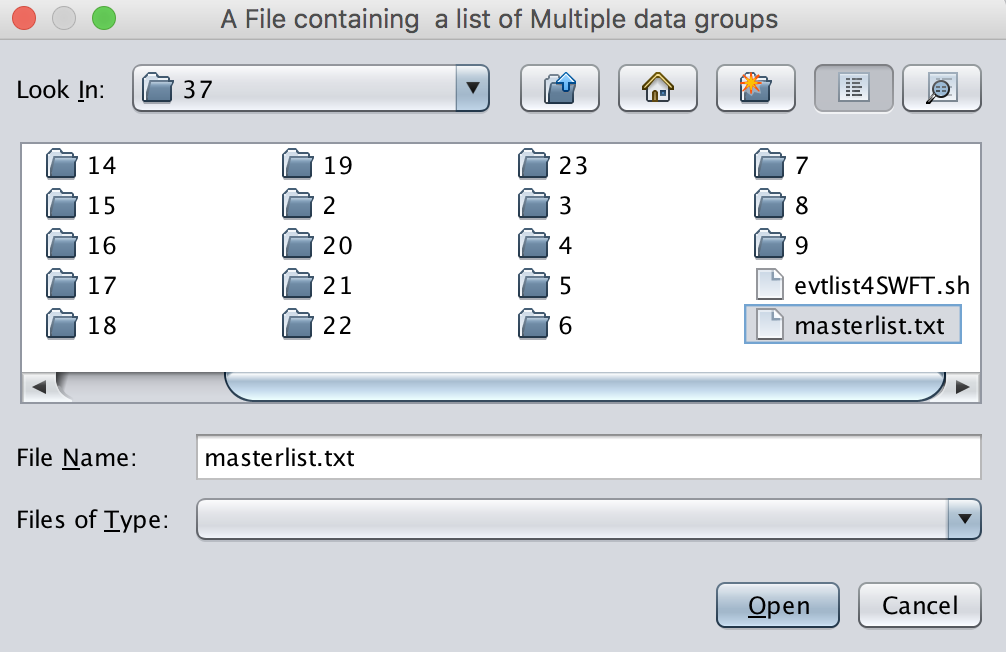 Figure 1.1-1. Load Multiple file lists (left) and the user will be prompted to select a text file (right).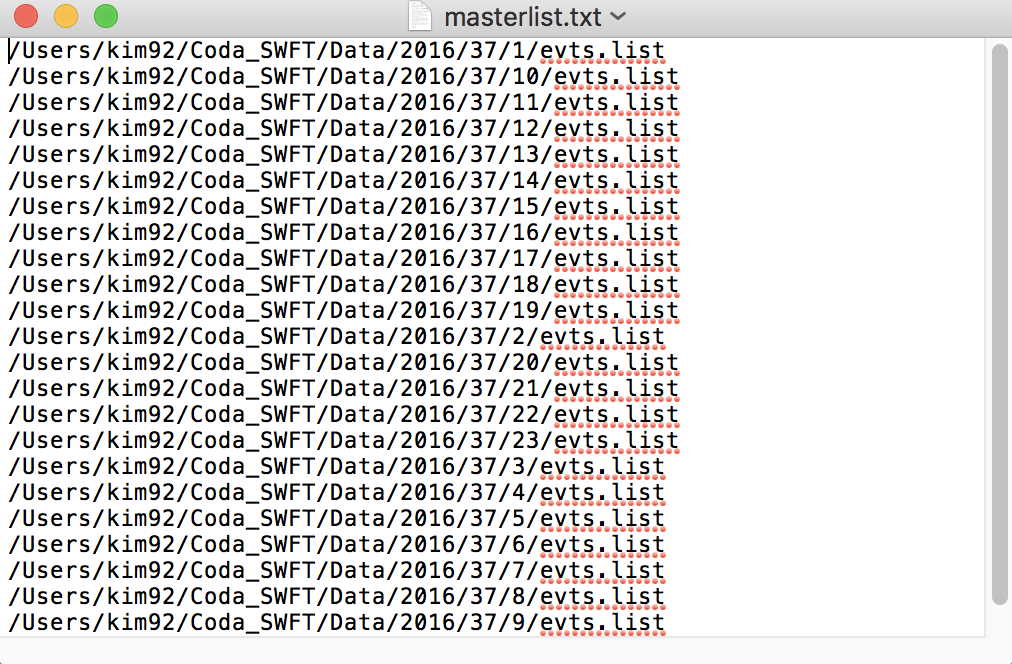 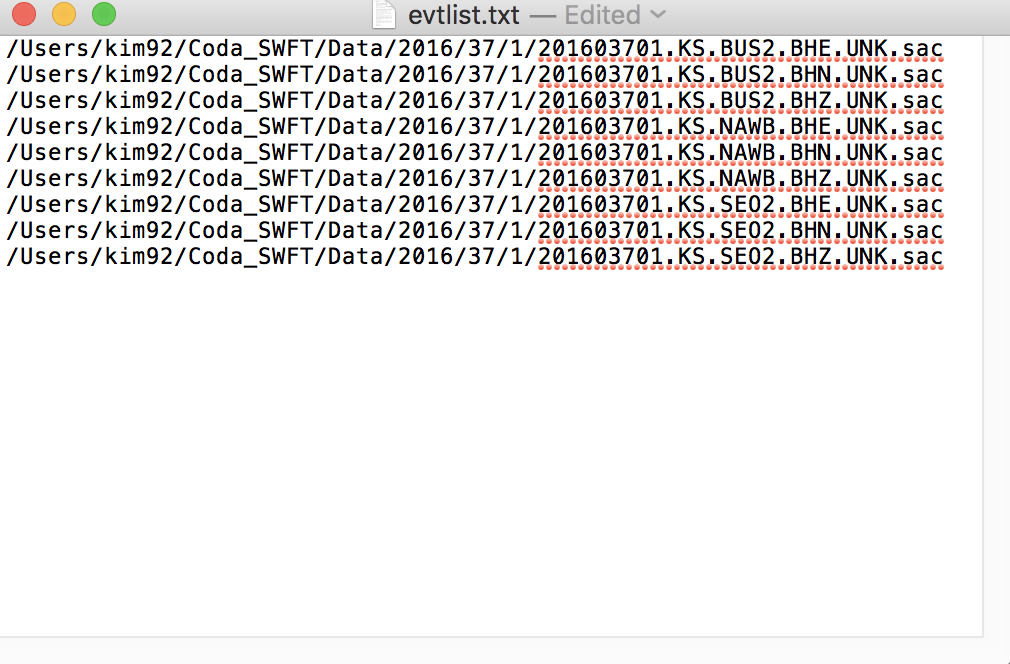 Figure 1.1-2. Sample of a list of data groups (left) and a file list (right).Note “filelist_hour0.txt” can be found at the first row of “masterlist.txt” and has the path information on each SAC files.Step1. Preprocessing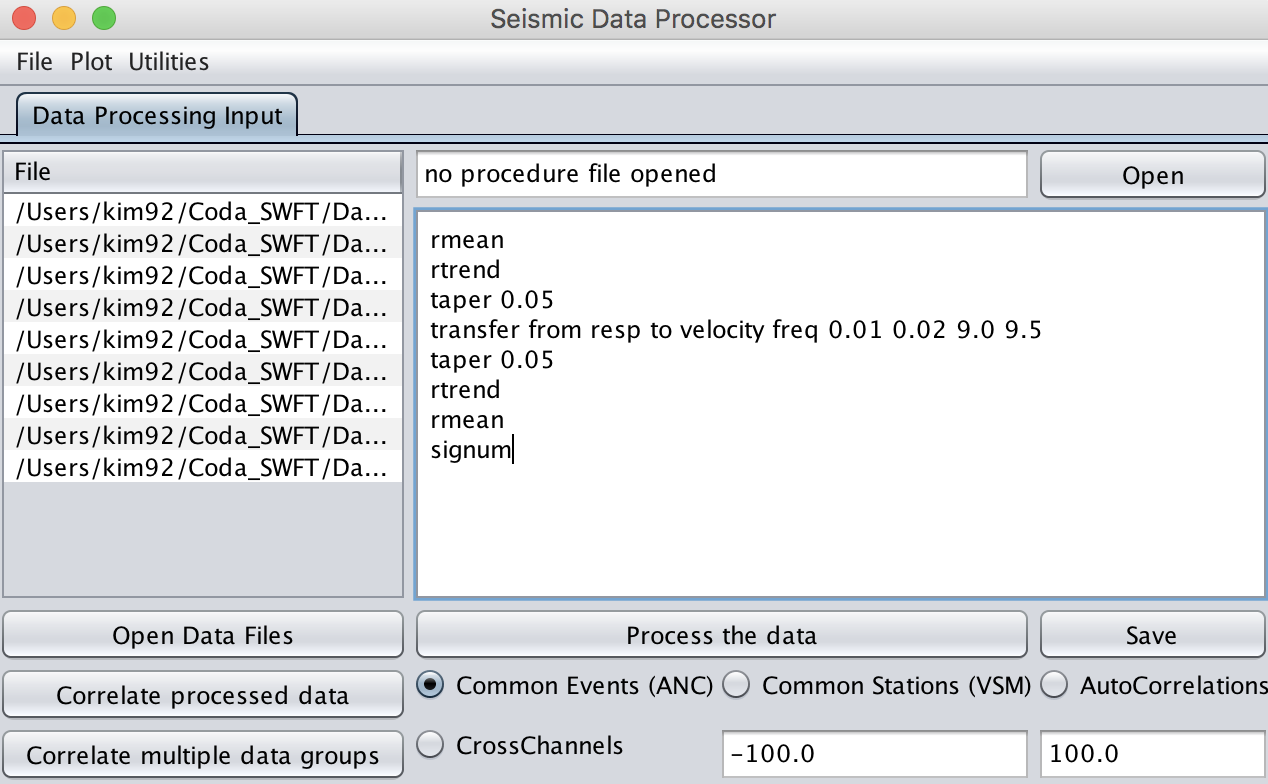 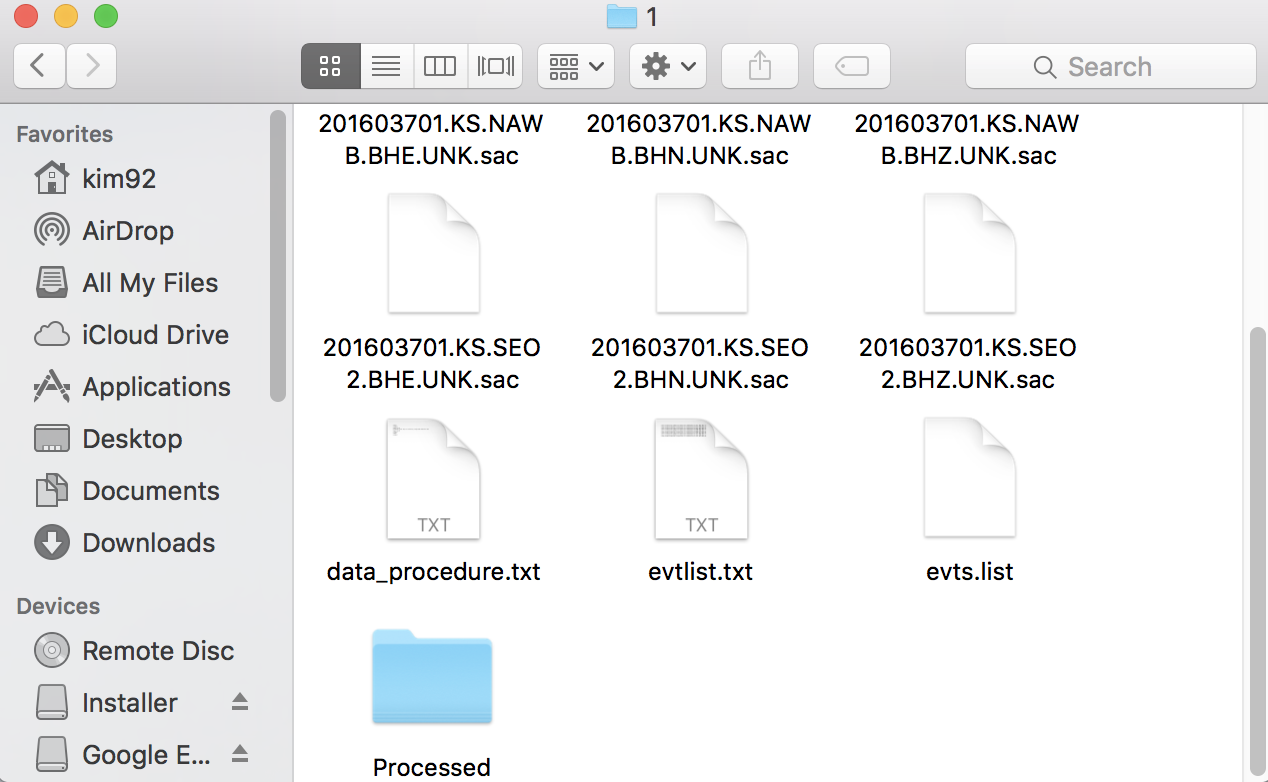 Figure 1.2-2. An example of preprocessing data (left). SWFT supports a batch process in Seismic Data Processor. The user can type desired SWFT commands line-by-line from the top of the red box as shown in the figure. Note: “signum” command is used to normalize every trace to 1. Hit “Process the data” to continue. The resulting traces will be saved under the automatically created folder named “Processed” under the data directory (right). IMPORTANT: Batch process in SWFT using the command box does not support multiple data groups.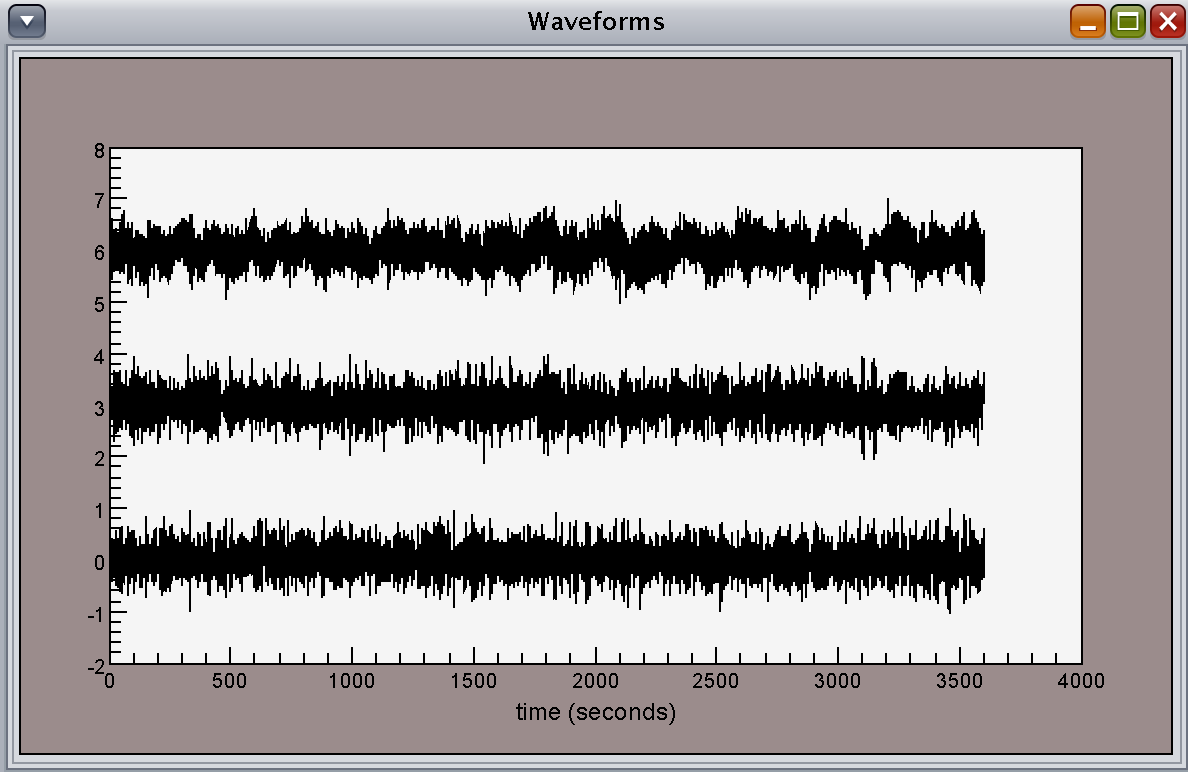 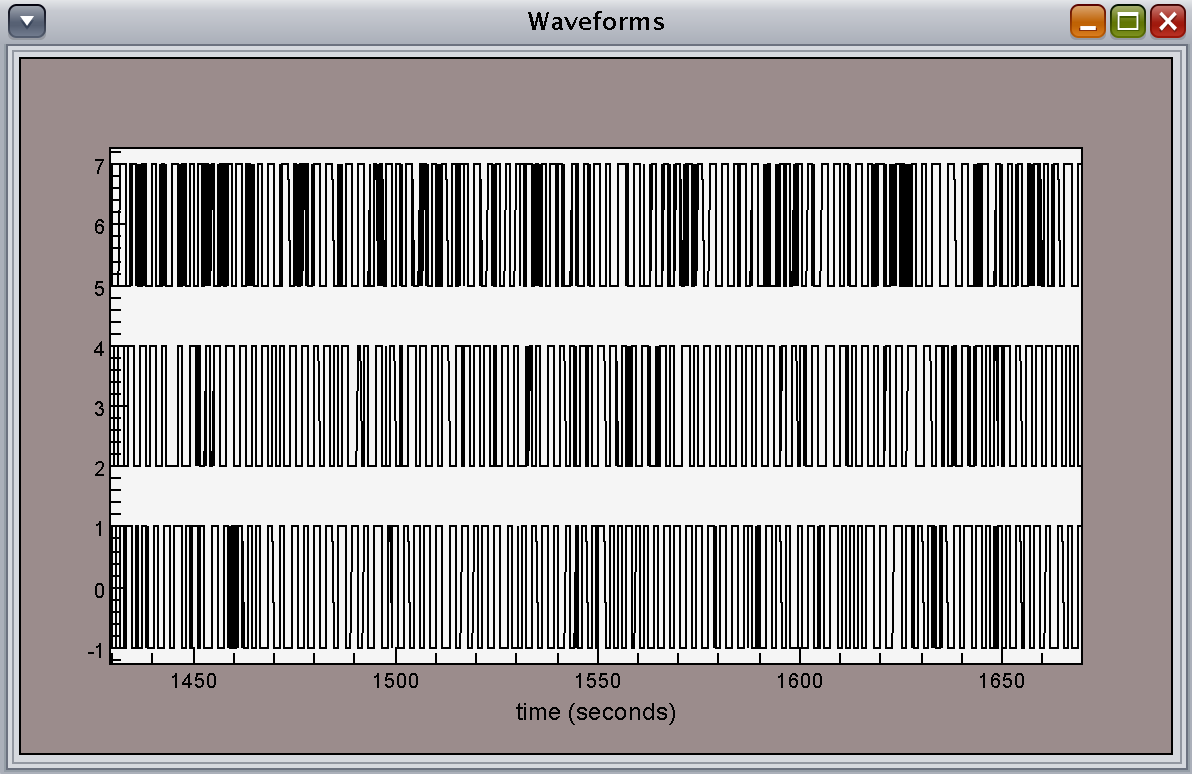 Figure 1.2-3. An example of 3-component hour-long raw data (left: KS.*.BHE*sac) and after preprocessing (right).Step2. Correlating with respect to common events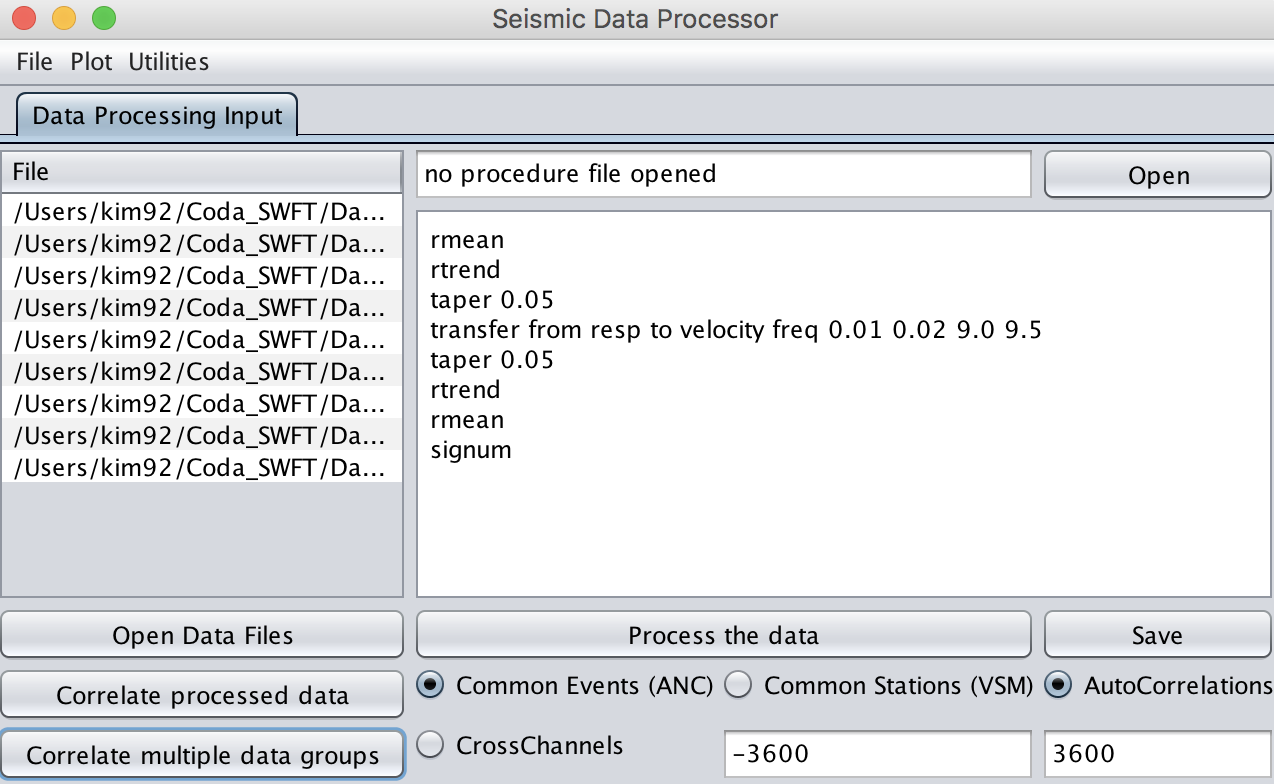 Figure 1.2-4. Correlate data. 1.Select the desired correlation method. In this example, common events and autocorrelation are selected for ambient noise correlation2. Select a time window for correlation. The values in the left and right boxes represent positive and negative time-lag in seconds, respectively. In this example, full correlation was made using hour-long traces.3. Select either “Correlate processed data” or “Correlate multiple data groups” depending on the required data structure.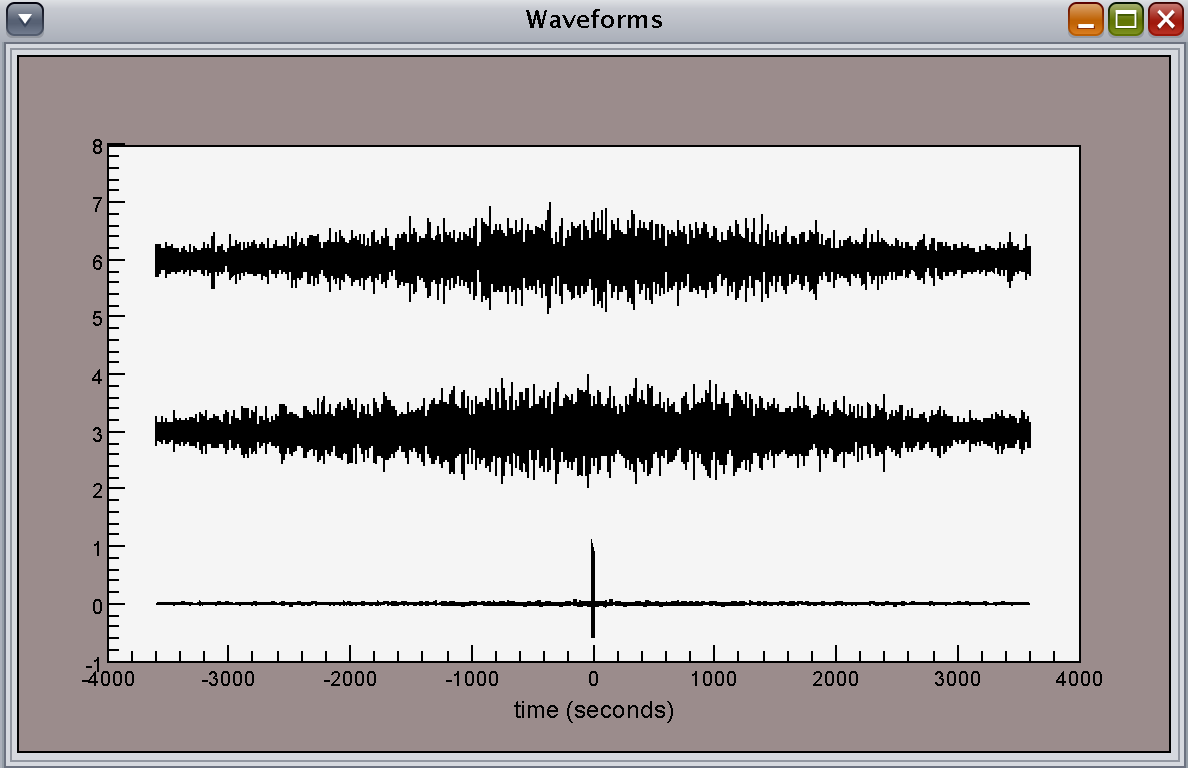 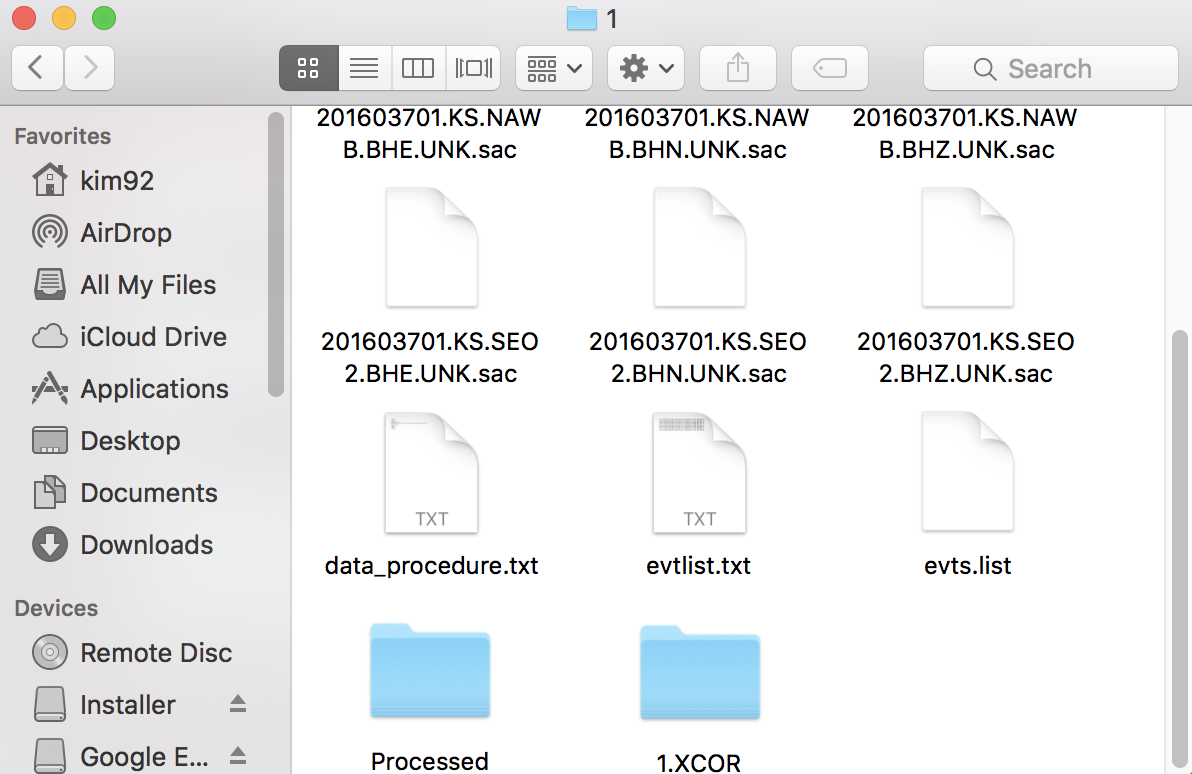 Figure 1.2-5. The correlated traces in lag time (left). The bottom trace is an auto-correlated trace. These resulting traces can be found under an automatically created folder name “1.XCOR” (right).  Step3. Stack the correlated tracesDepending on the input data structure the user can select different ways to create stacked seismograms. In the Utility drop-down menu bar:1) Stack – individually loaded SAC files2) Separately Stack Multiple Data Groups – SAC files loaded with a file list3) Jointly Stack Multiple Data Groups – SAC files loaded with multiple file lists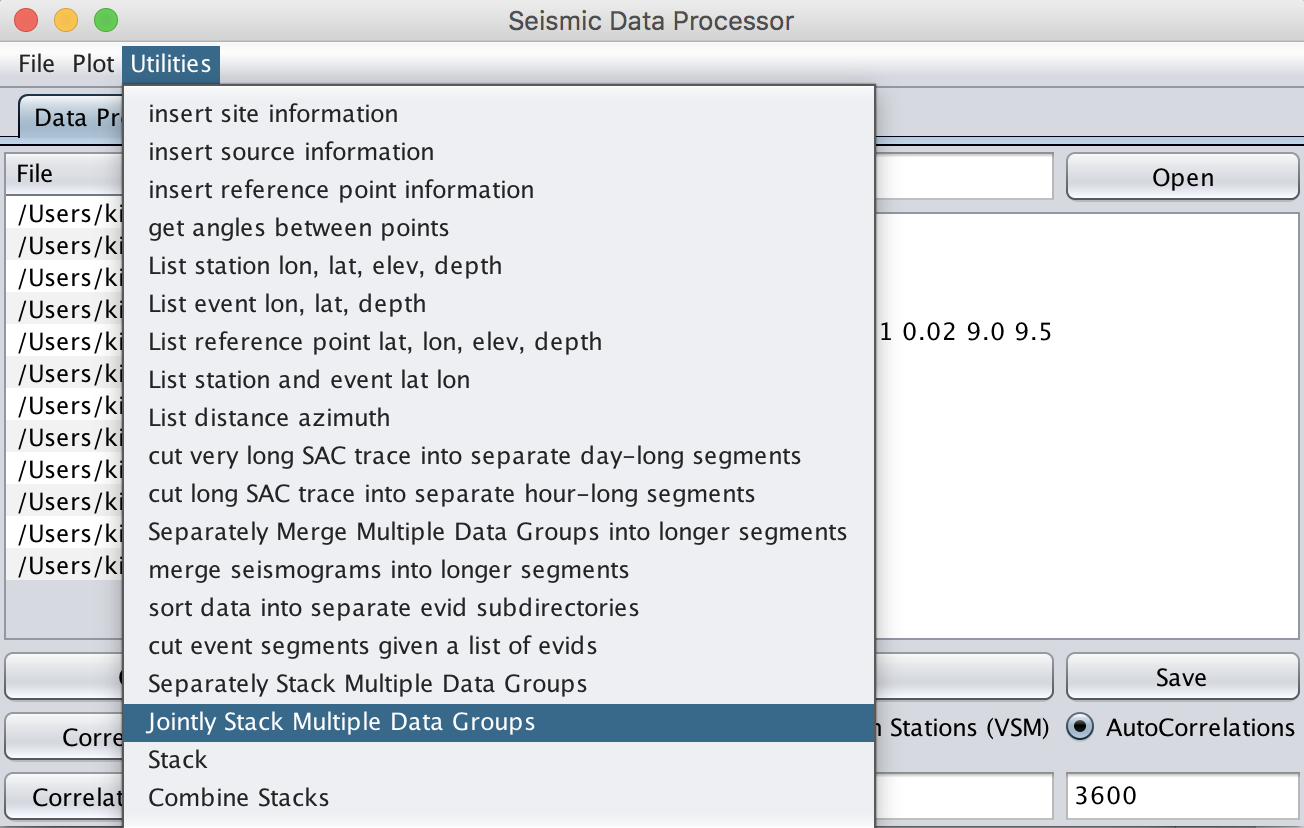 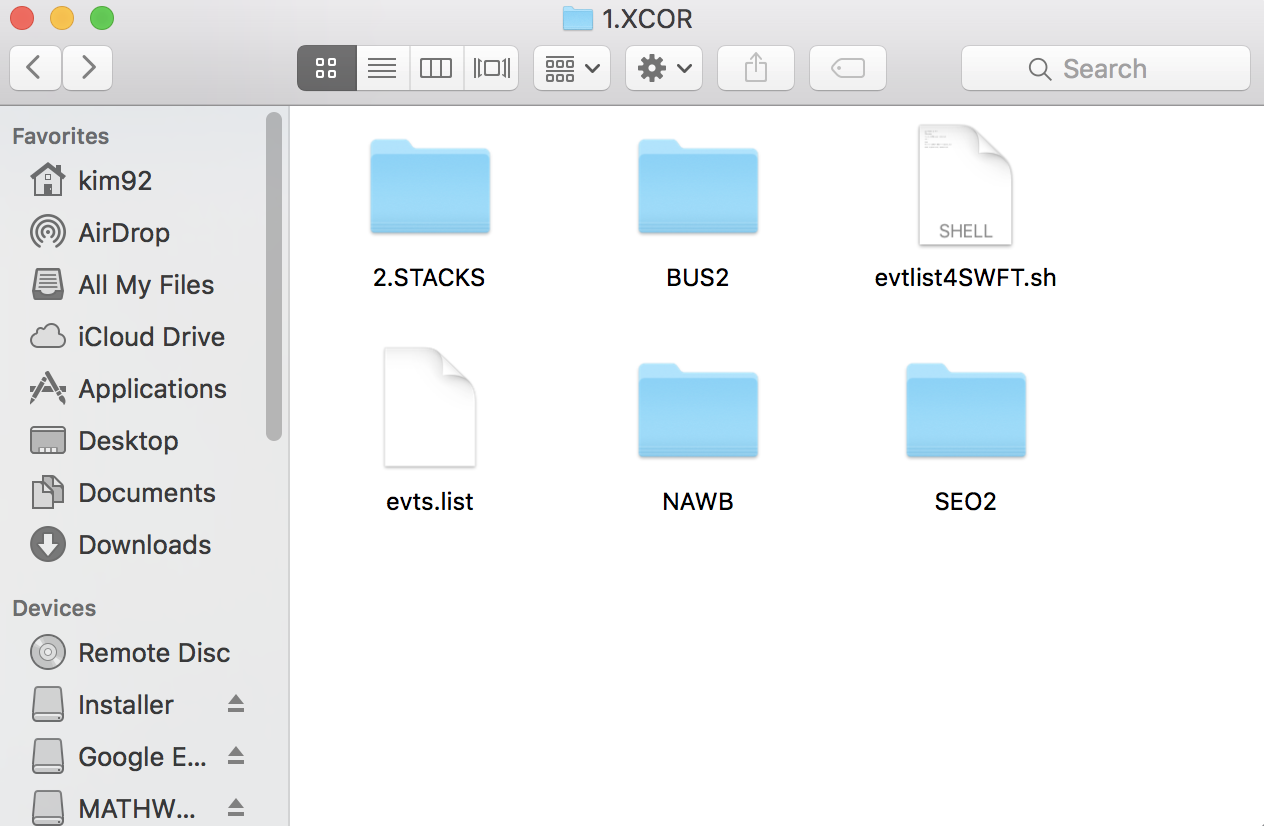 Figure 1.2-6. Stacking the correlated traces (left). The resulting stacked traces can be found under an automatically created folder name “2.STACK”(right). Note “2.STACK” directory has made under “1.XCOR” where the previous input files (first file) are placed.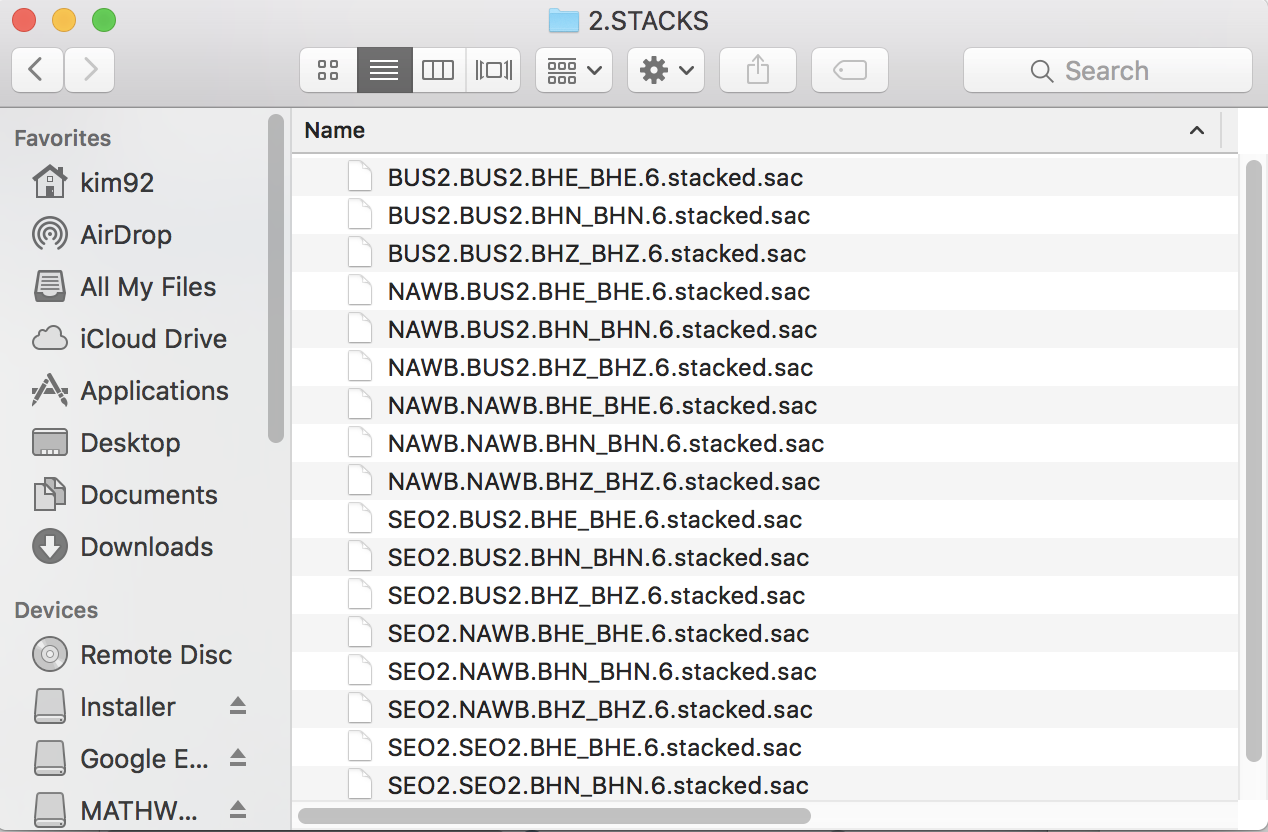 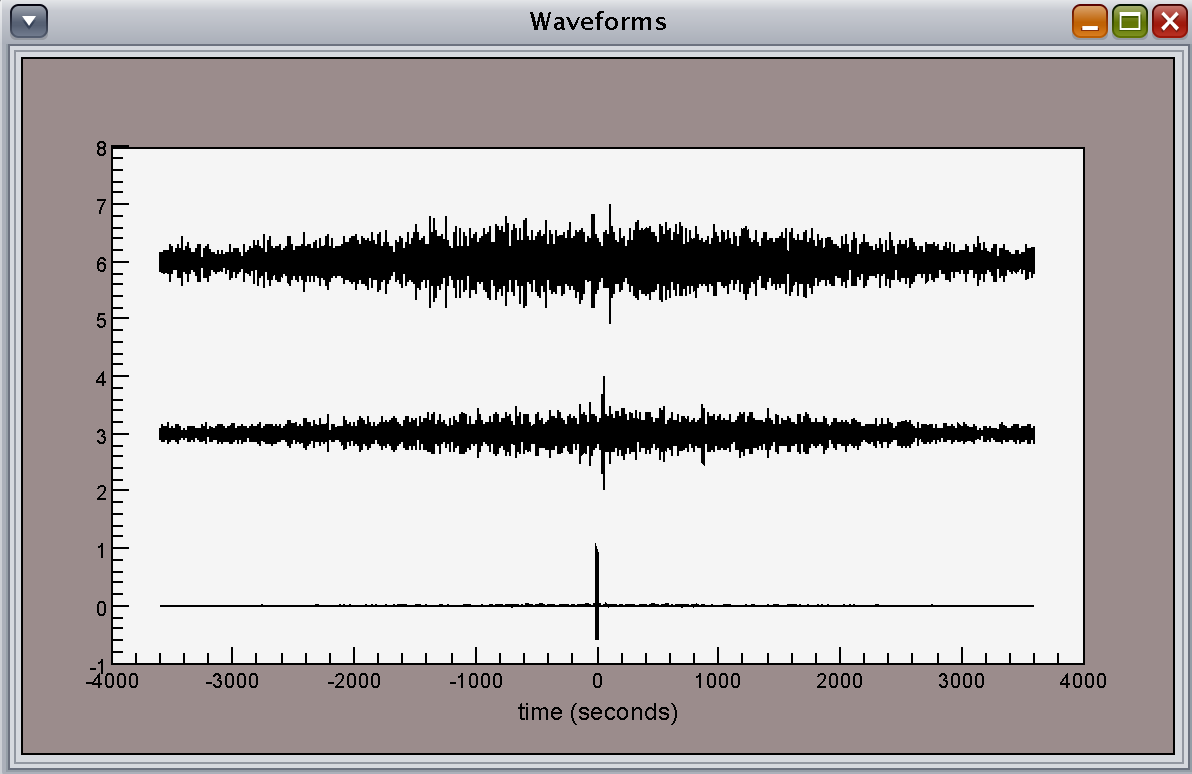 Figure 1.2-7. Final stacked SAC files (left) and 6-hour stacks of correlated recording in Figure 1.2-5. Note a naming structure of the output (e.g., stacked SAC file): [Station].[Station].[Channel].[Channel].[num of stacks].stacked.saclh:evdp: 0.0evel: 0.0evla: 0.0evlo: 0.0nevid: 1603710:edit sample_srinsert.txt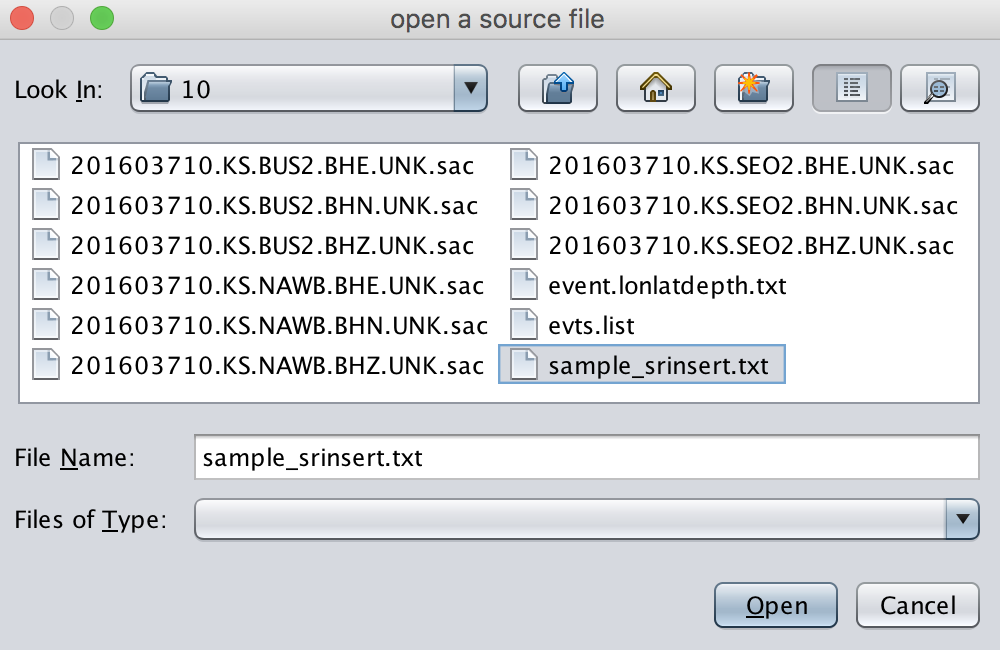 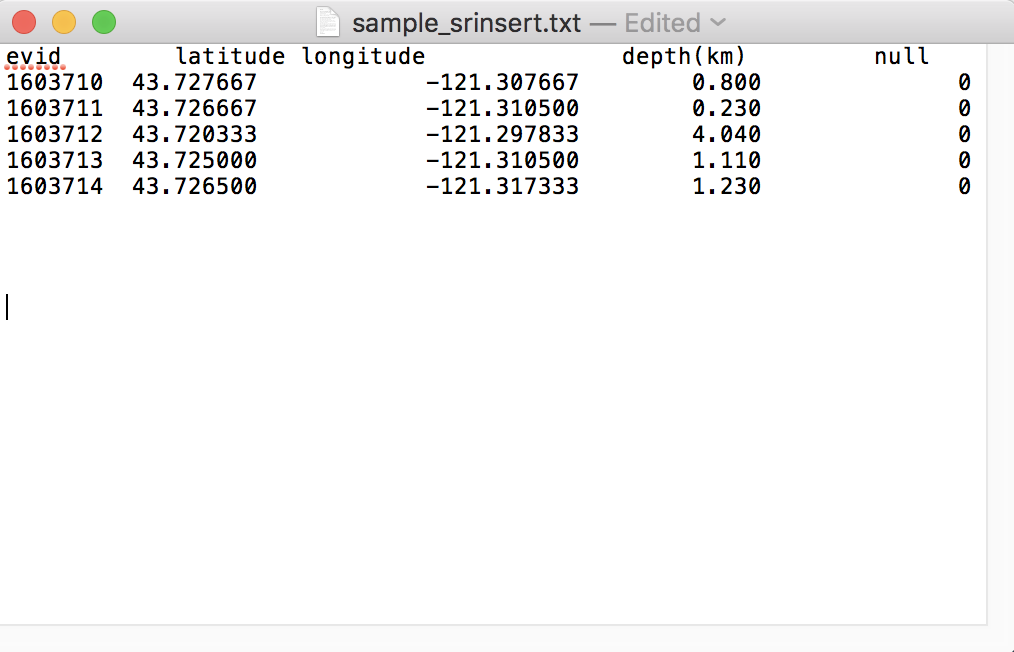 Figure 1.4.1-2. The user will be prompted to open a text file (left) and an example text file of the source header information is shown (right). Note the “null” column (i.e., elevation) is typically undefined in case of inserting source information.lh:evdp: 0.8evel: 0.0evla: 43.727667evlo: -121.307667nevid: 1603710:Console> lh Console> edit event.lonlatdepth.txt Console> lh 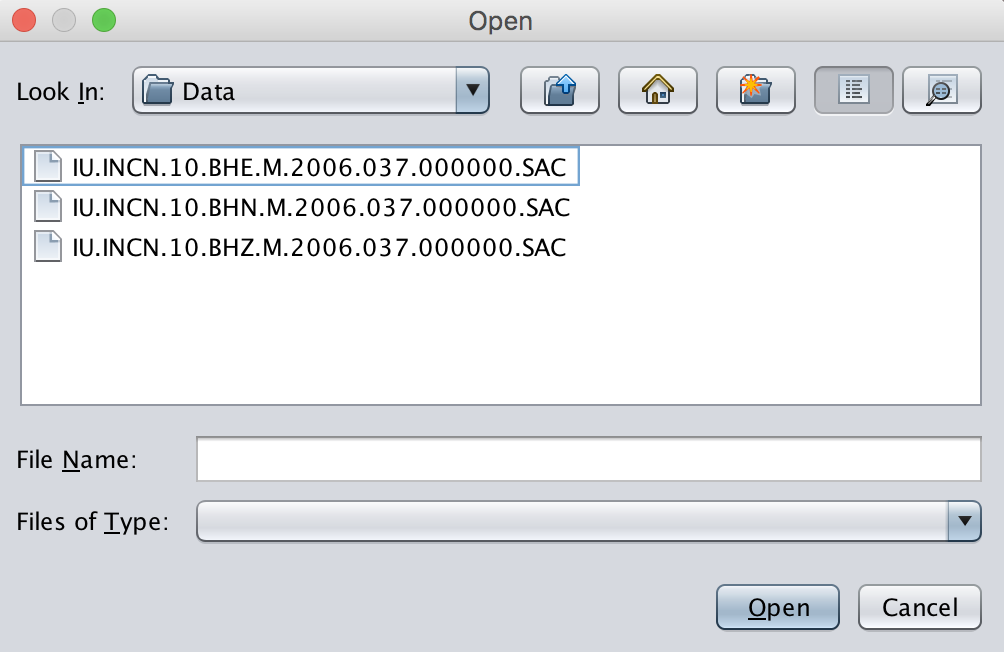 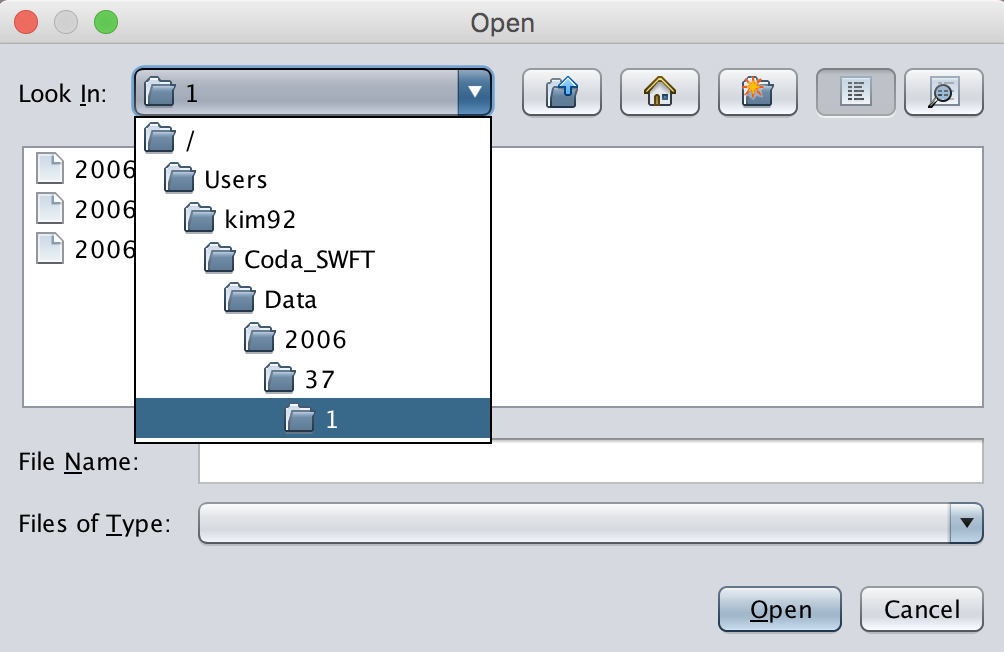 Figure 1.4.2-2. Directory structures of before (left) and after (right) of cutting a series of day-long SAC trace into separate hour-long segments.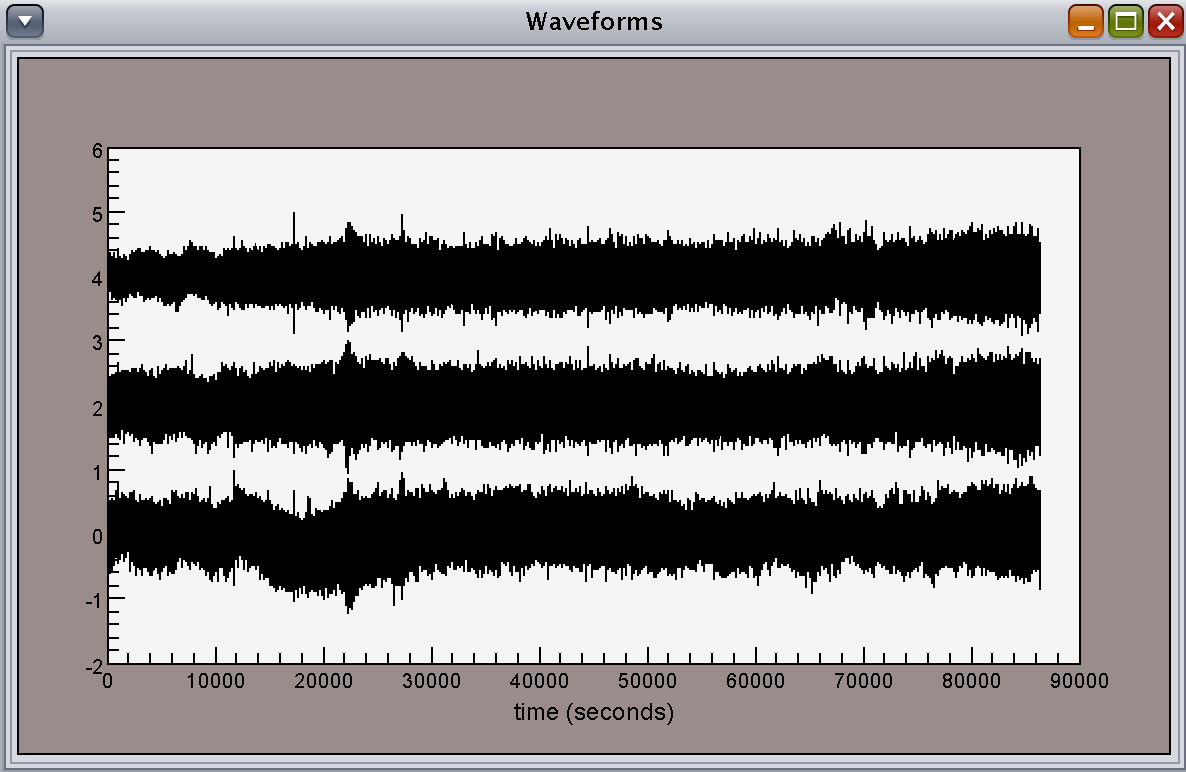 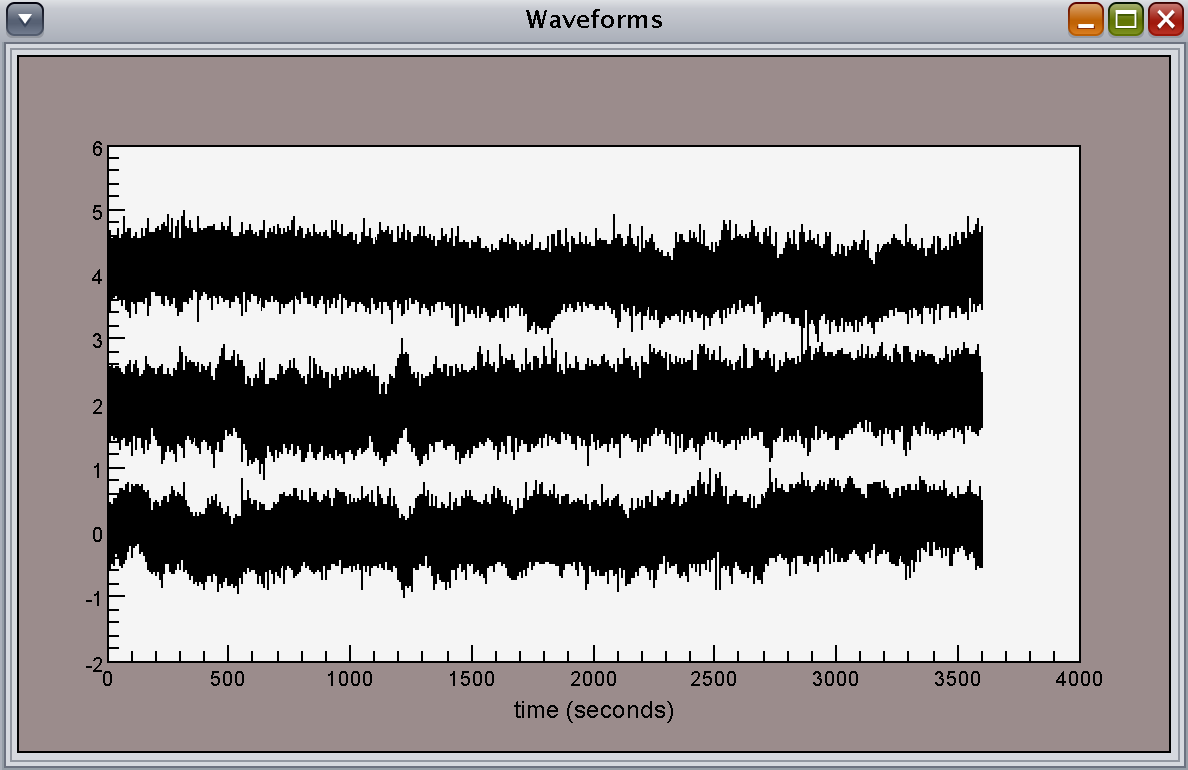 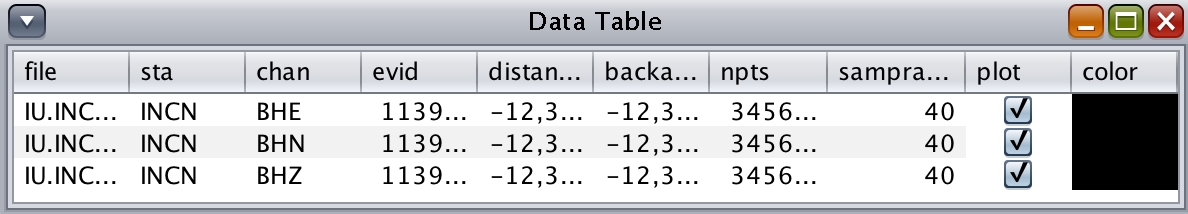 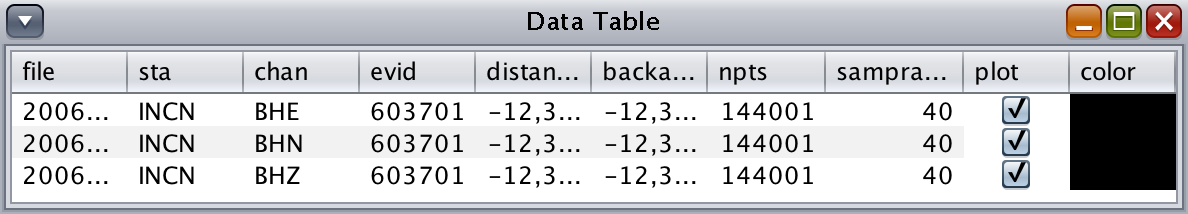 Figure 1.4.2-3. Before (left) and after (right) of cutting a series of day-long SAC trace into separate hour-long segments. Note after using this utility in SWFT Seismic Data Processor, the segmented files will be saved under the automatically generated directories (e.g., year> day> hour).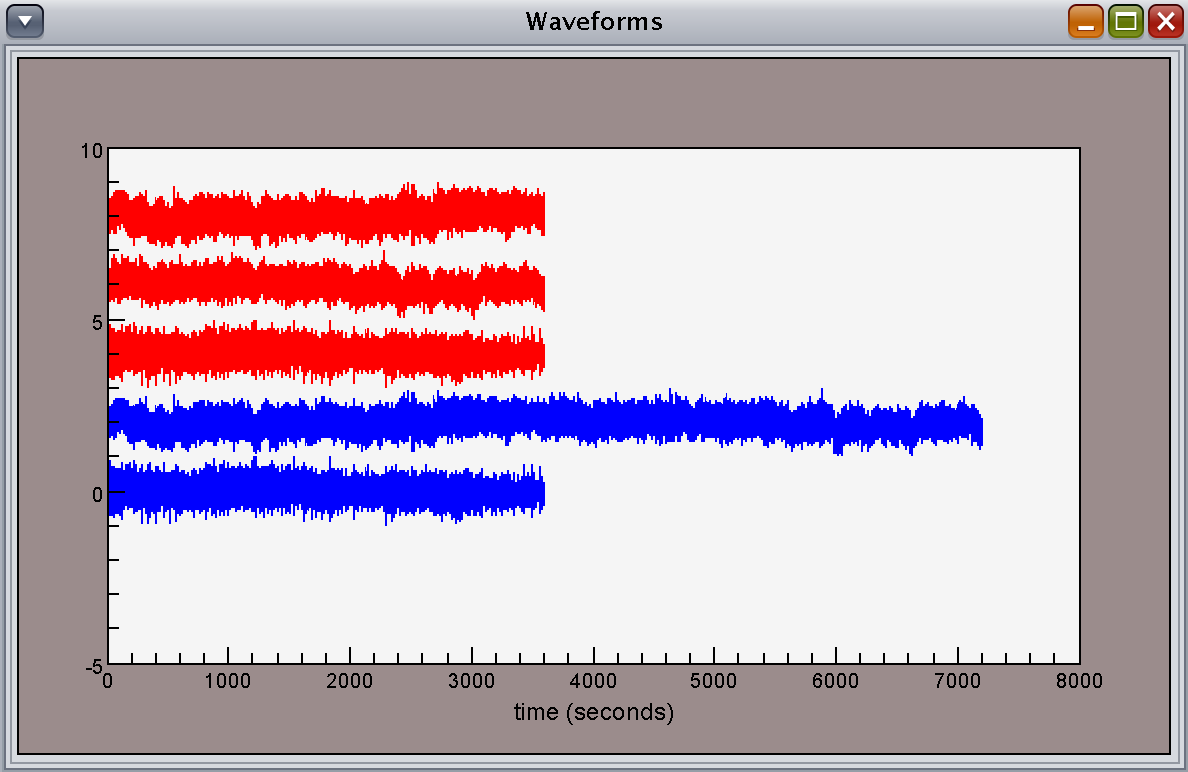 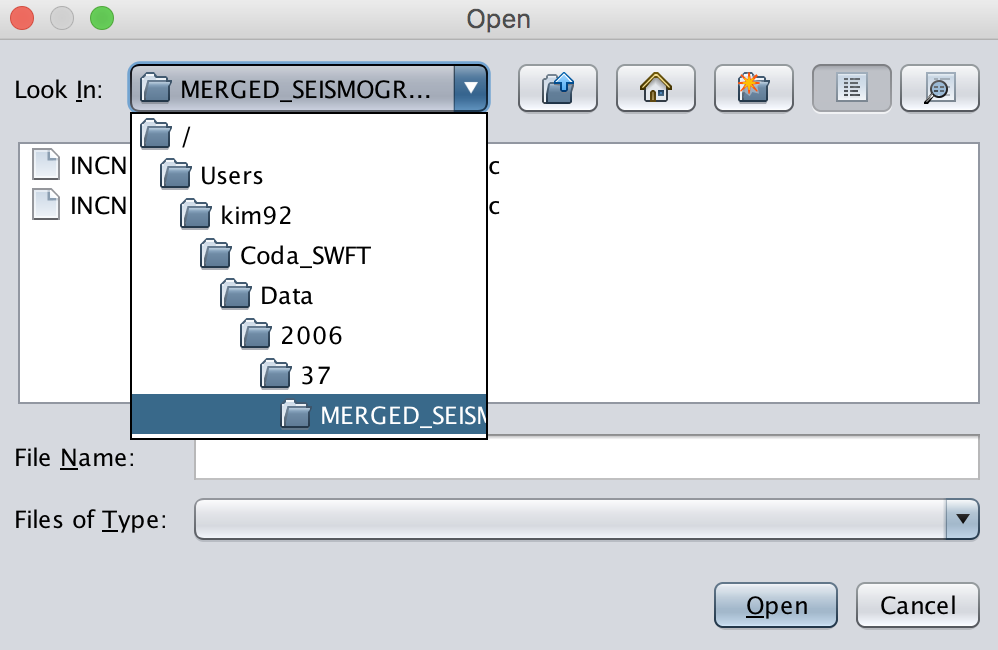 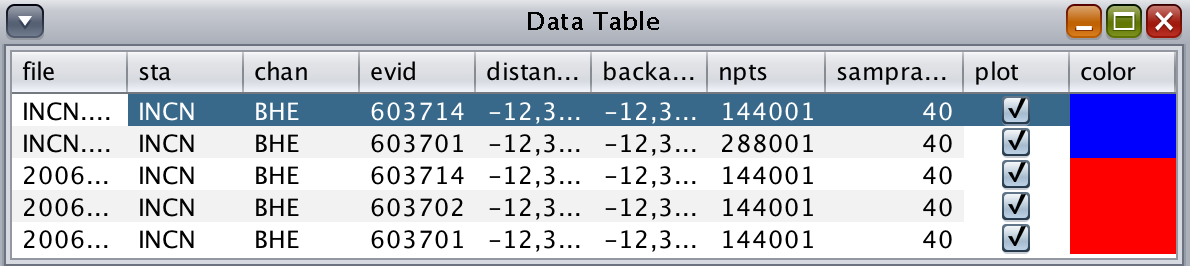 Figure 1.4.3-2. Before (red) and after (blue) of merging short SAC traces into longer segments (left). Note this utility will only effective when the begin and end time of the short SAC traces correspond to one another (e.g., 1+2 vs. 2+3, blue traces). The merged trace will be saved under an automatically created folder named “MERGED_SEISMOGRAM”.lh:200603701.IU.INCN.BHE.UNK.sac200603701.IU.INCN.BHN.UNK.sac200603701.IU.INCN.BHZ.UNK.sacstation.lonlatdepth.txt:edit station.lonlatdepth.txt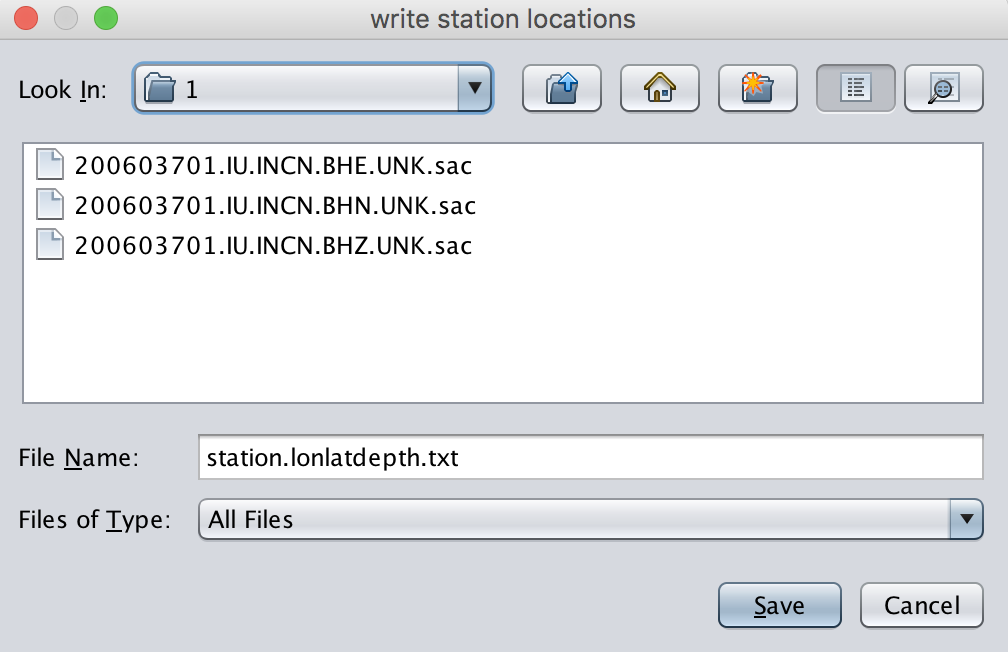 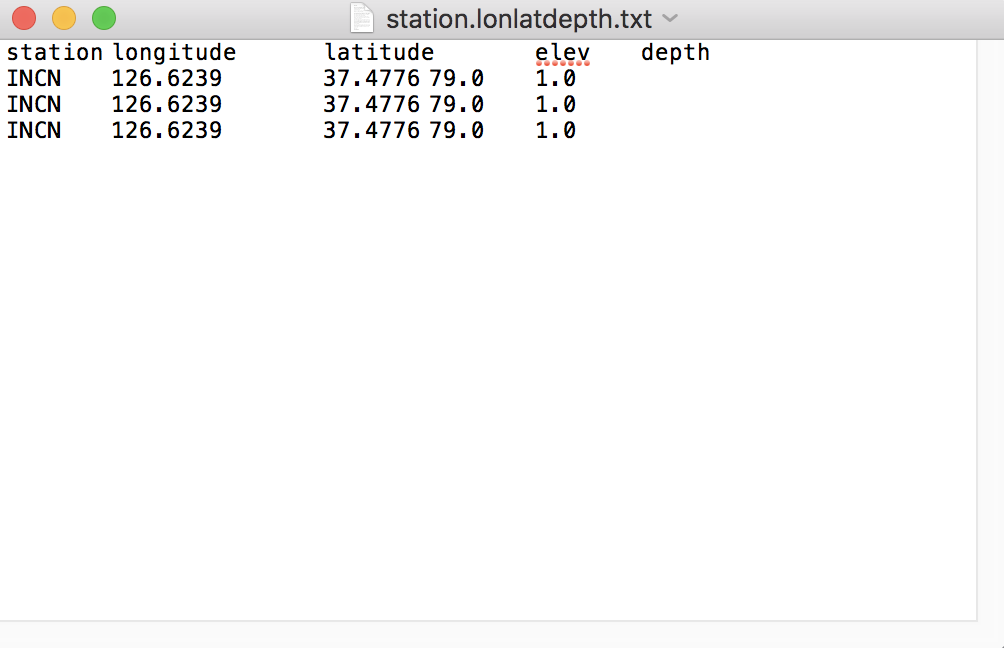 Figure 1.4.4-2. The user will be prompted to write the list into a file (left) and once the file has saved, use “edit” command to check if correct information is written.Console> lh Console> edit station.lonlatdepth.txt 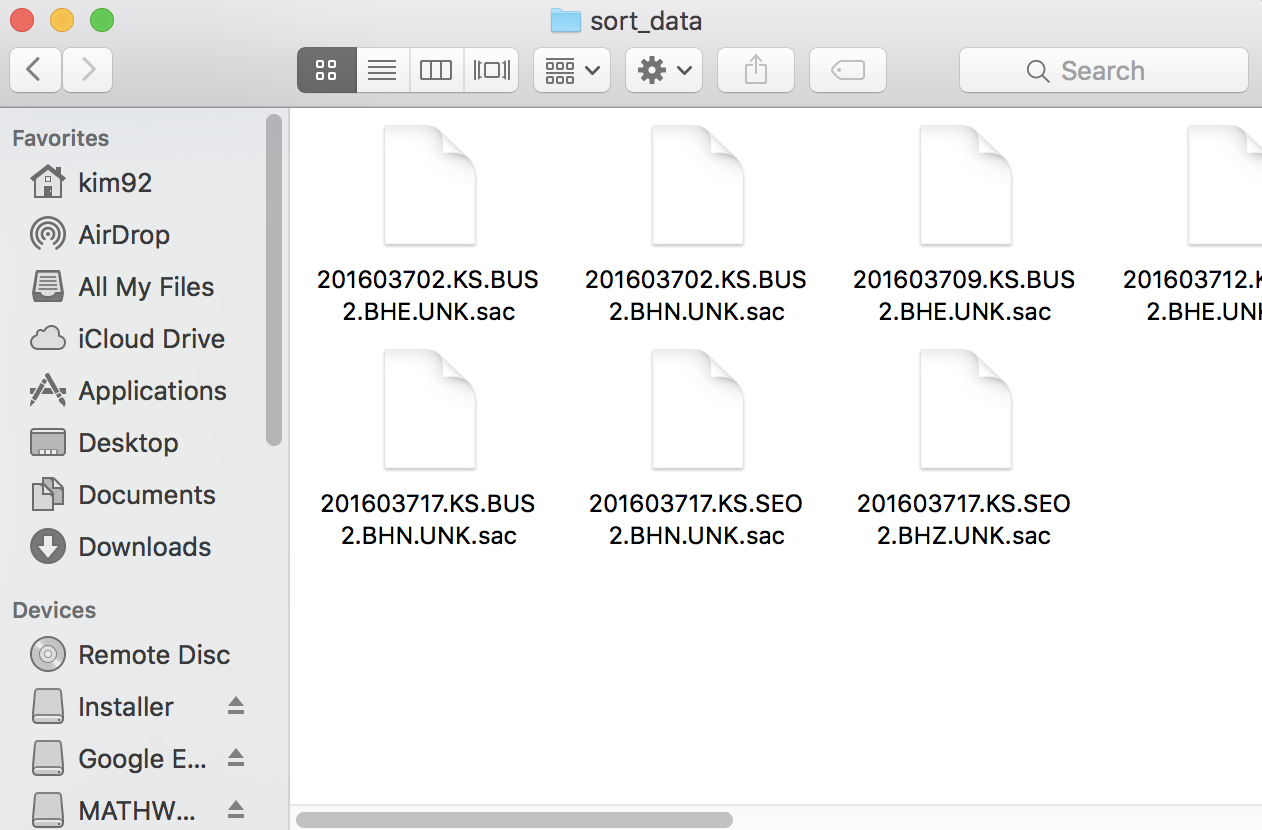 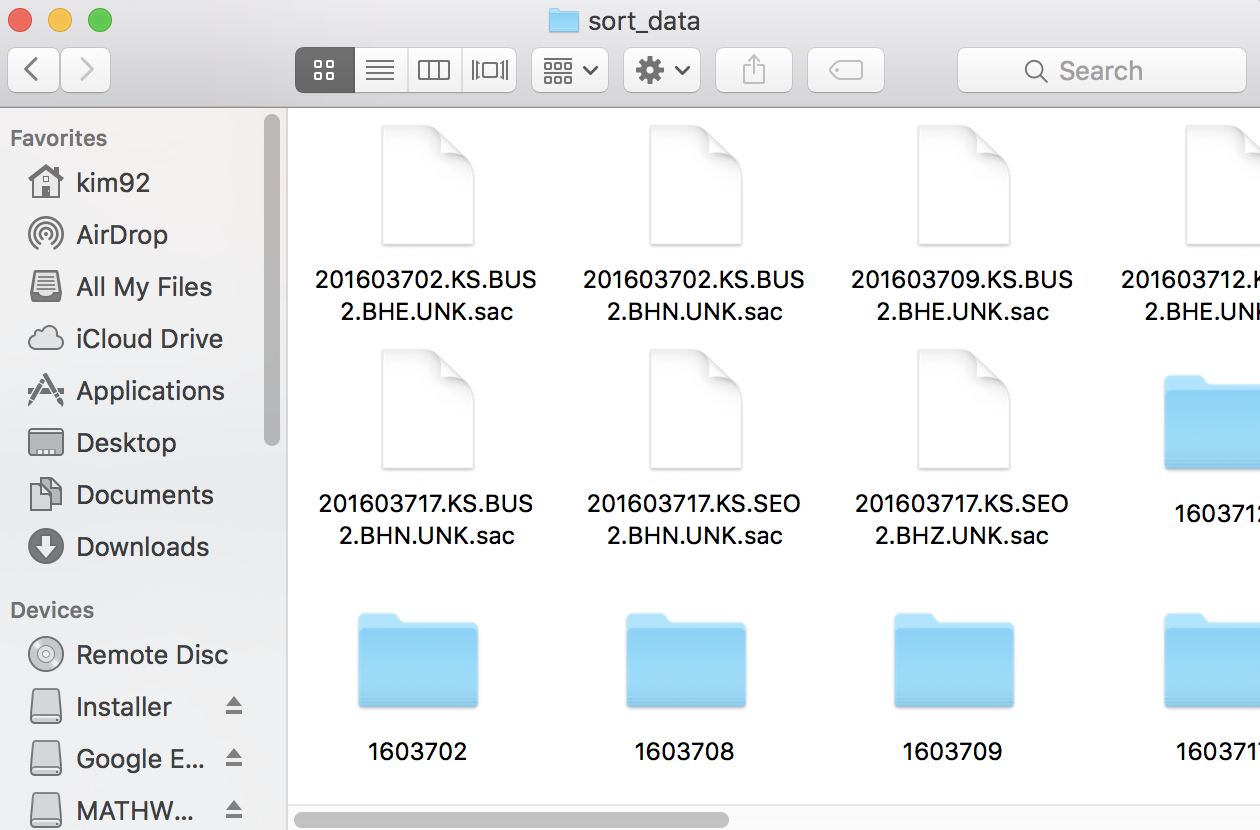 Figure 2-20. Before (left) and after (right) sorting data. Note newly created directories named after the “evids”.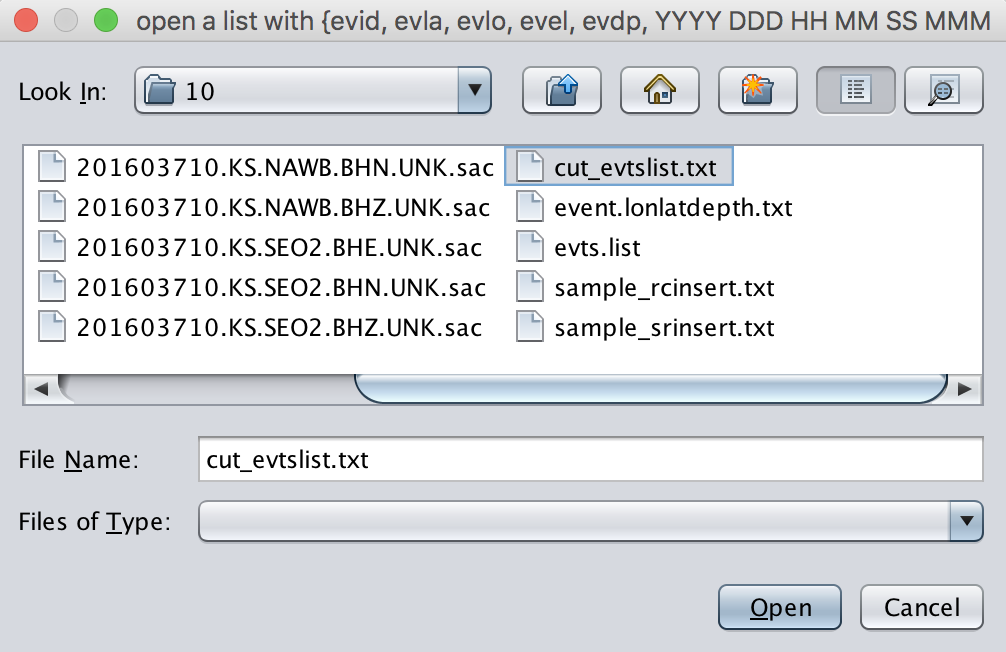 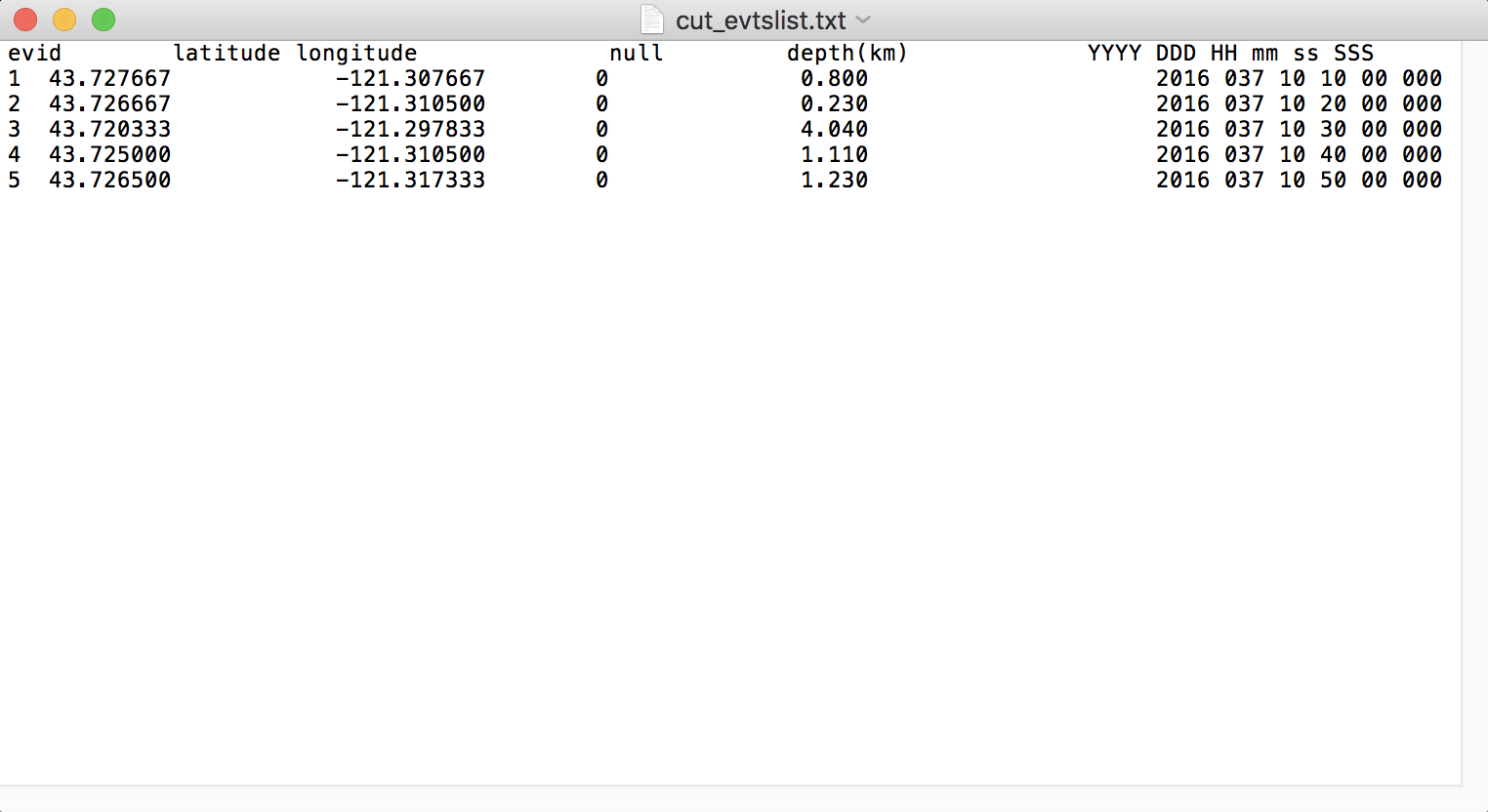 Figure 1.4.6-2. The user will be prompted to open a text file (left) and an example text file of “evid” list is shown (right). 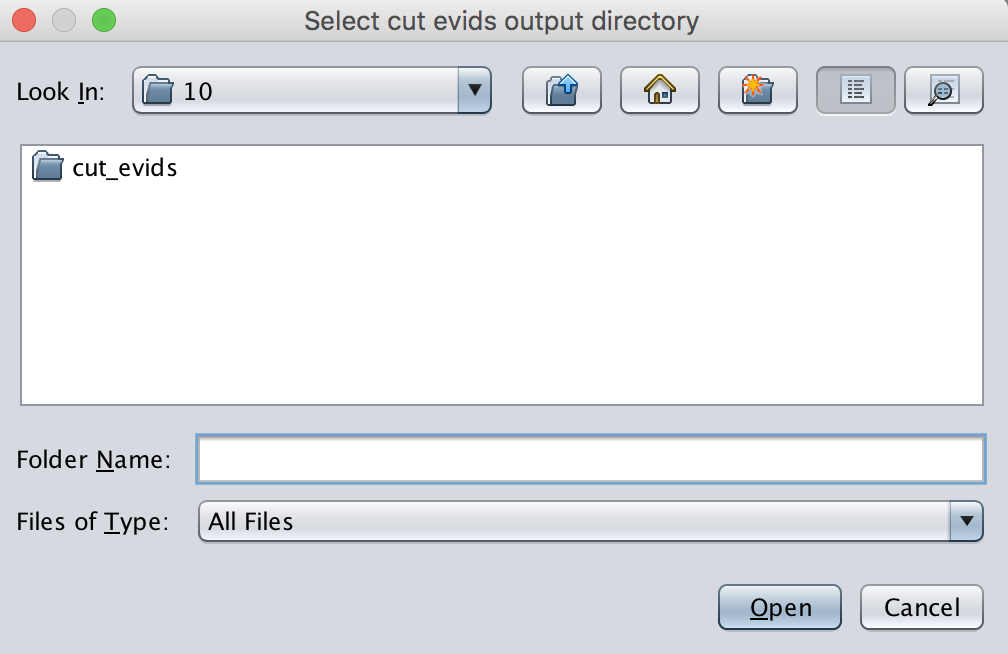 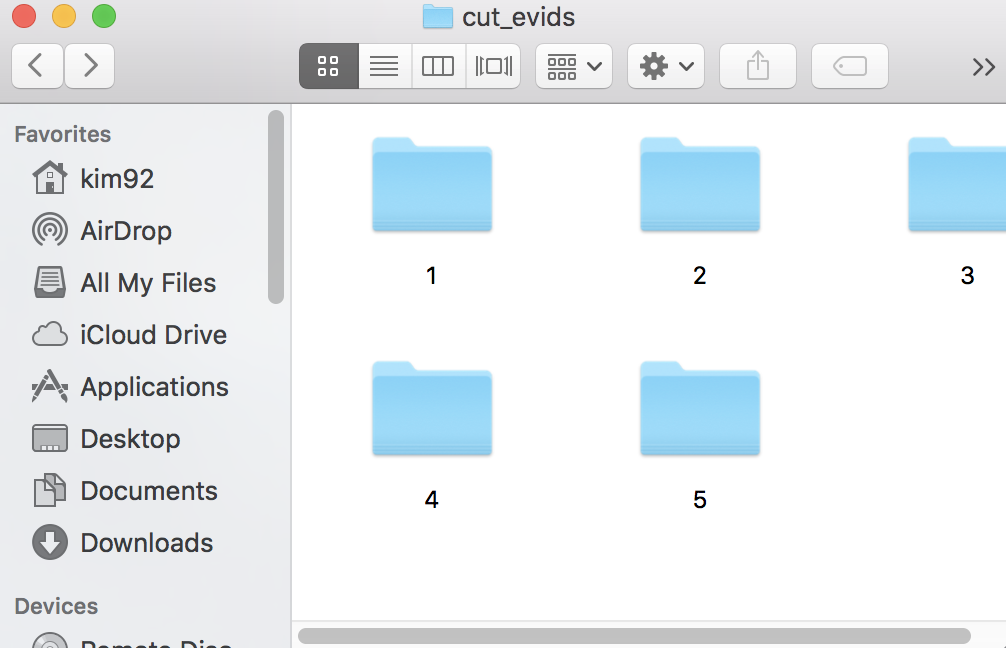 Figure 1.4.6-3. After inputting the “evid” list the user will be prompted to select or create a directory to place the segmented data (left). Note the automatically created five directories given a list of five events (i.e., evid=1~5) (right).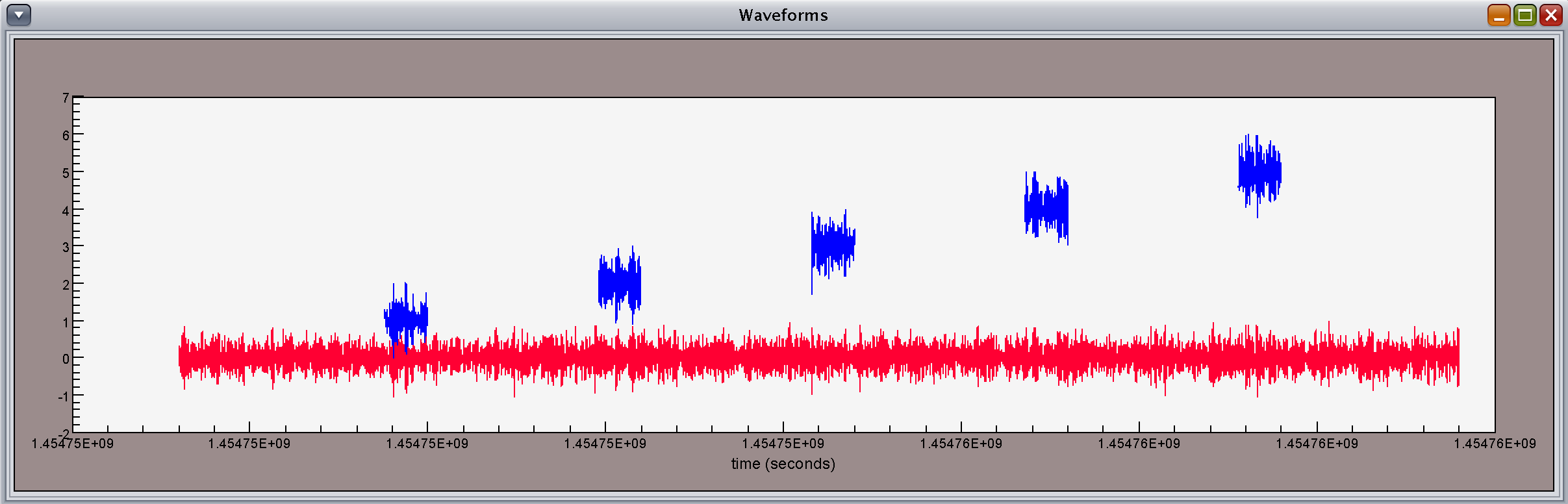 Figure 1.4.6-4. The raw hour-long SAC data (red) and the five segmented events of the given orgintime (blue).Console> profile 1 Console> align b Step 1. Input data and relevant parameters (e.g., velocity model and frequency bands).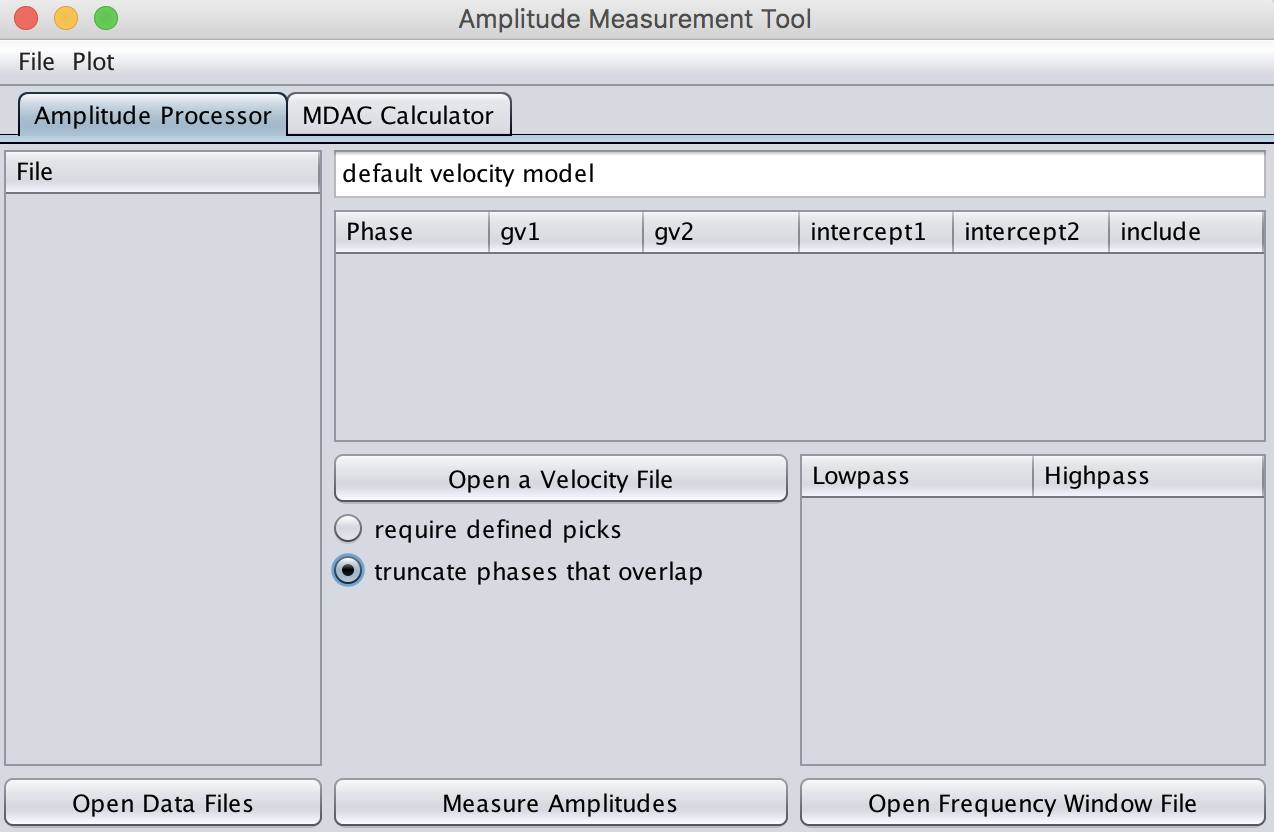 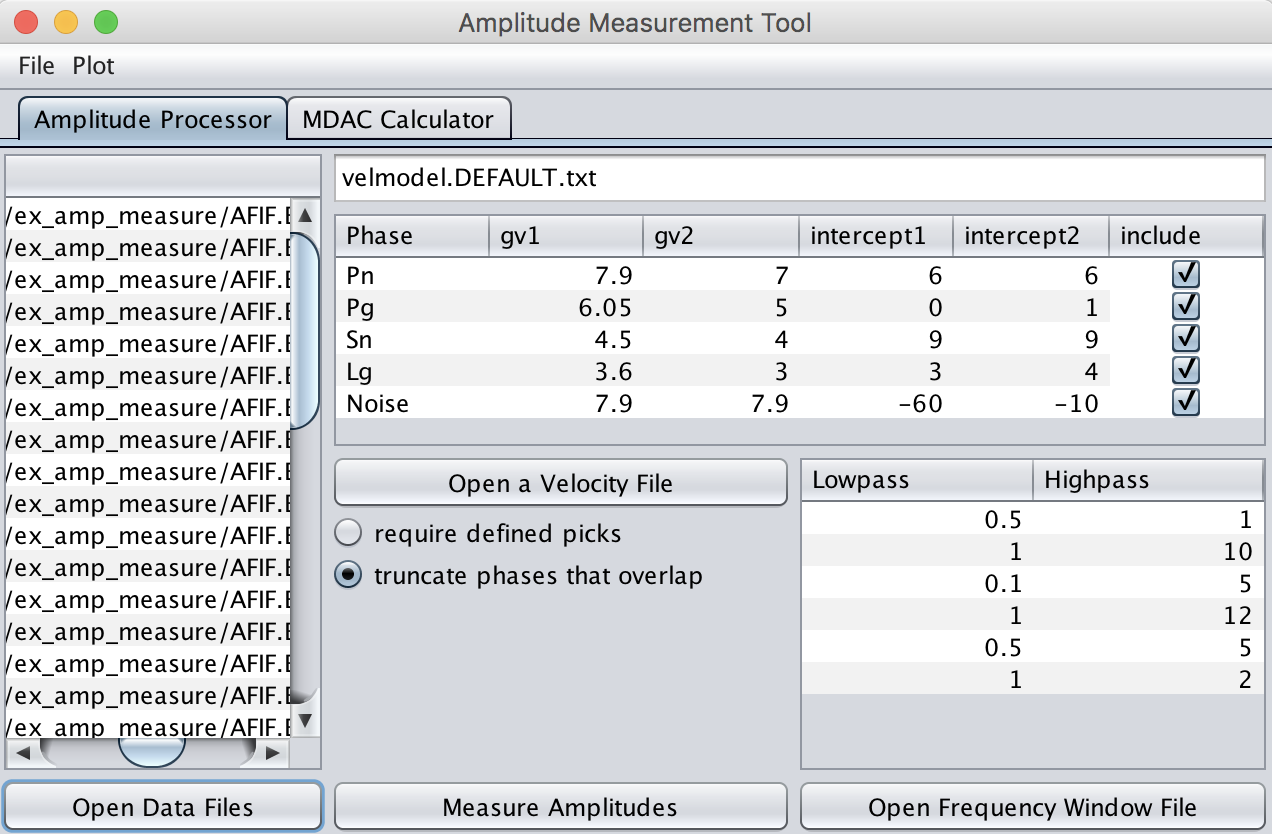 Figure 2-1. Load data, velocity file, and frequency window file in Amplitude Measurement Tool to measure amplitudes for given phases in each frequency band (click on Open Data Files, Open a Velocity File, and Open Frequency Window File in red boxes to load each data file) (left).Note the five phases and the six different frequency ranges are given for this specific exercise as shown in Figure 2-2. When the input files are correctly loaded, those parameters will be populated to the corresponding sub-window under its field IDs (e.g., velocity file – Phase, Group Velocity 1, Group Velocity 2, Intercept 1, Intercept 2, and Include; frequency window file – Lowpass and Highpass frequency) (right, Figure 2-1).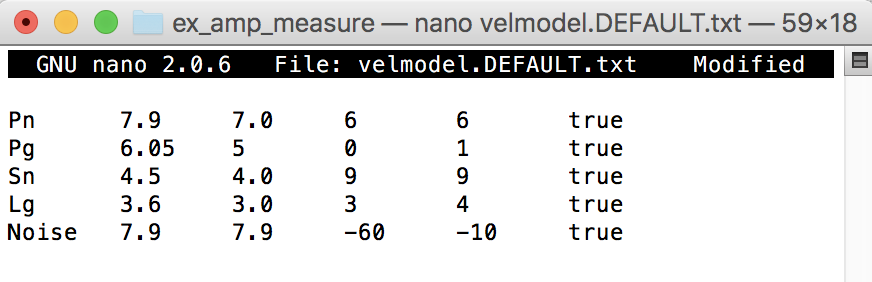 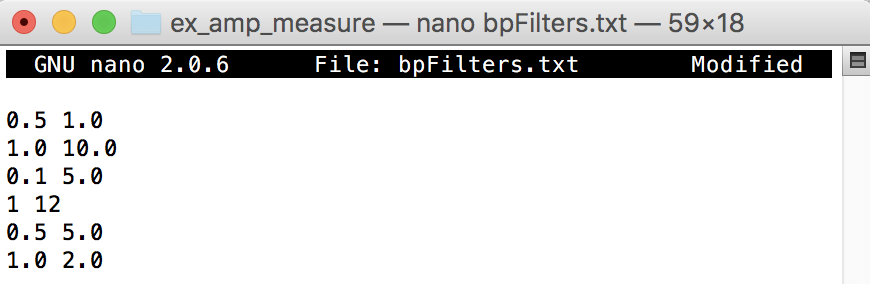 Figure 2-2. Examples of the velocity (e.g., velmodel.DEFAULT.txt) and frequency window files (e.g., bpFilters.txt). Step 2. Measure Amplitudes of the input dataIMPORTANT: Check or uncheck “Required Defined Picks” (red box, Figure 5-3).1) Checked – amplitudes will be measured based on the time windows of each phase defined by the given velocity file (picks shown in gray, right, Figure 2-3)2) Unchecked – amplitudes will be measured based on the time windows of each phase defined by the user picks (picks shown in red, right, Figure 2-4)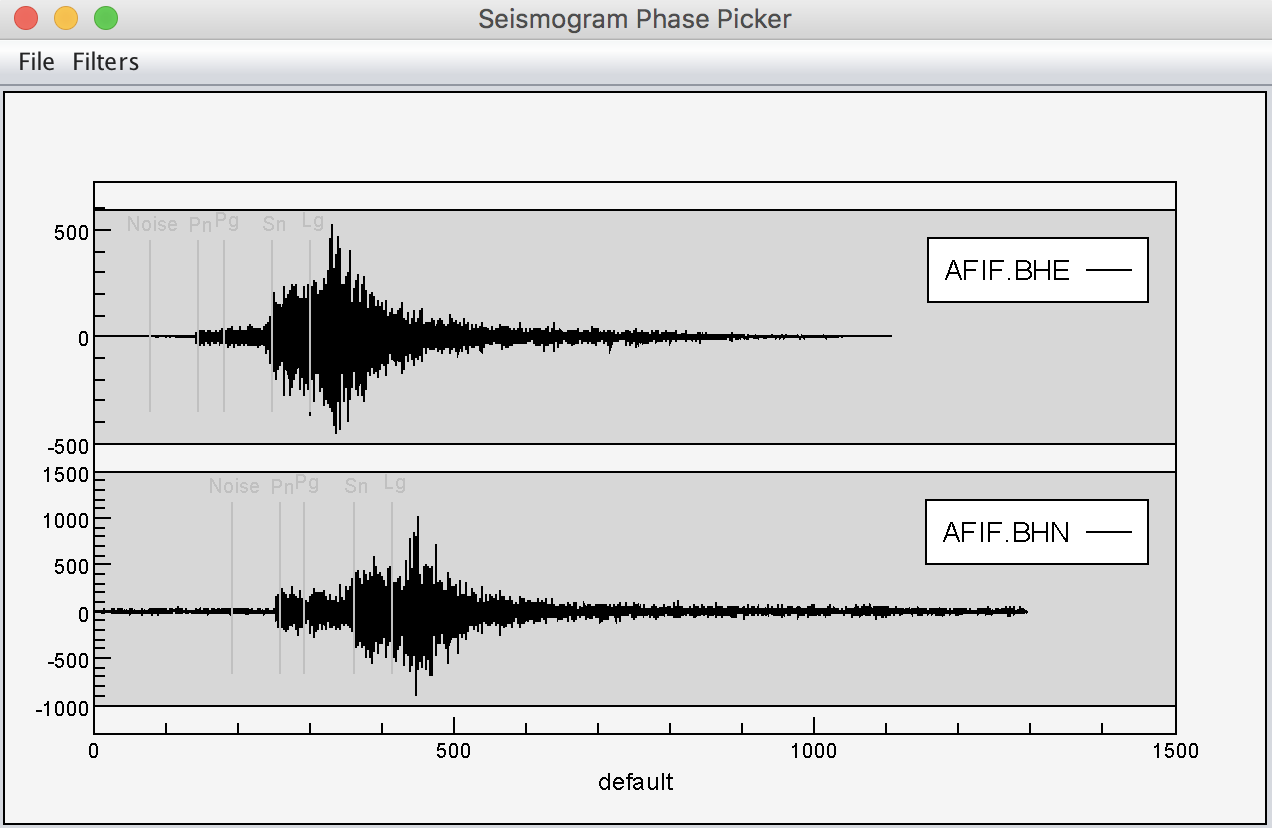 Figure 2-3. Measuring amplitudes based on the input group velocities. After unchecking “Require Defined Picks”, click on “Measure Amplitudes” (i.e., lower red box) to calculate amplitudes (left). Note gray lines indicate phase picks based on the input group velocities (right).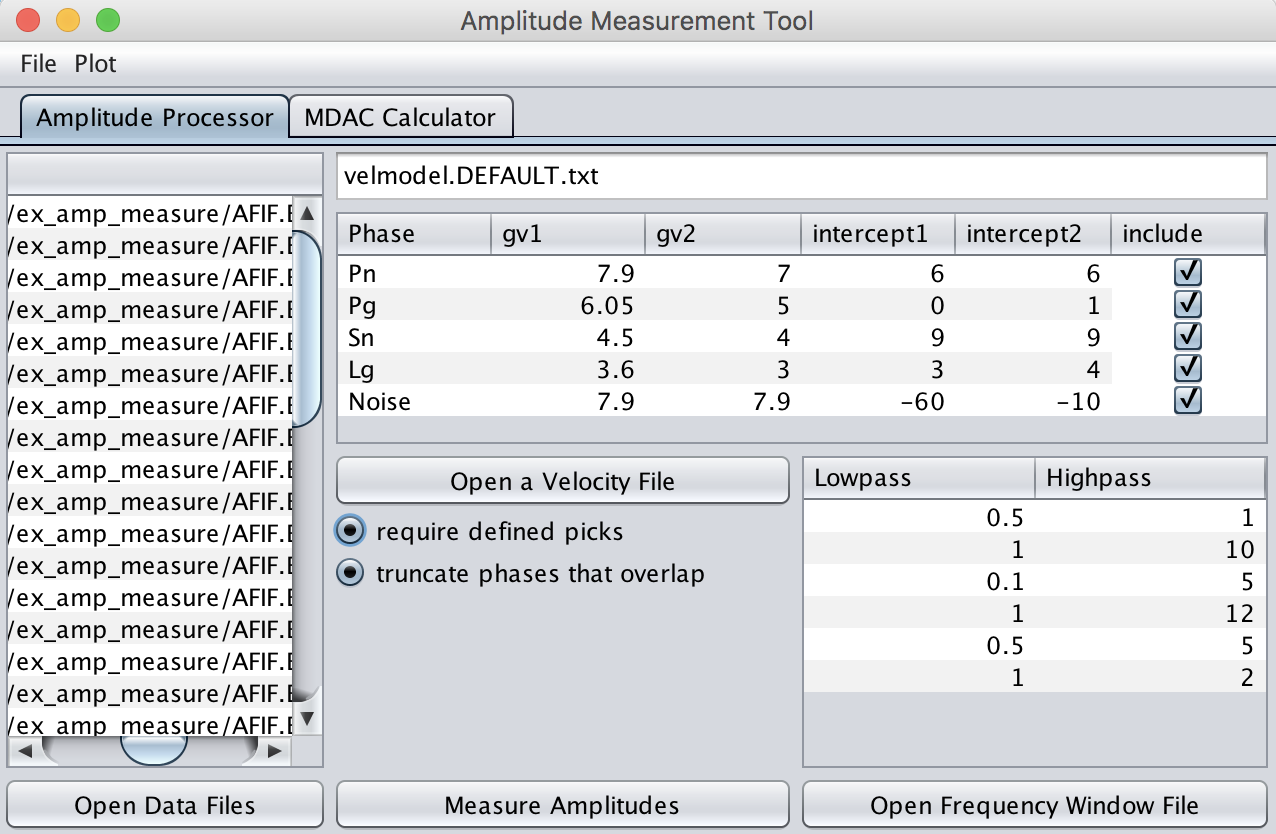 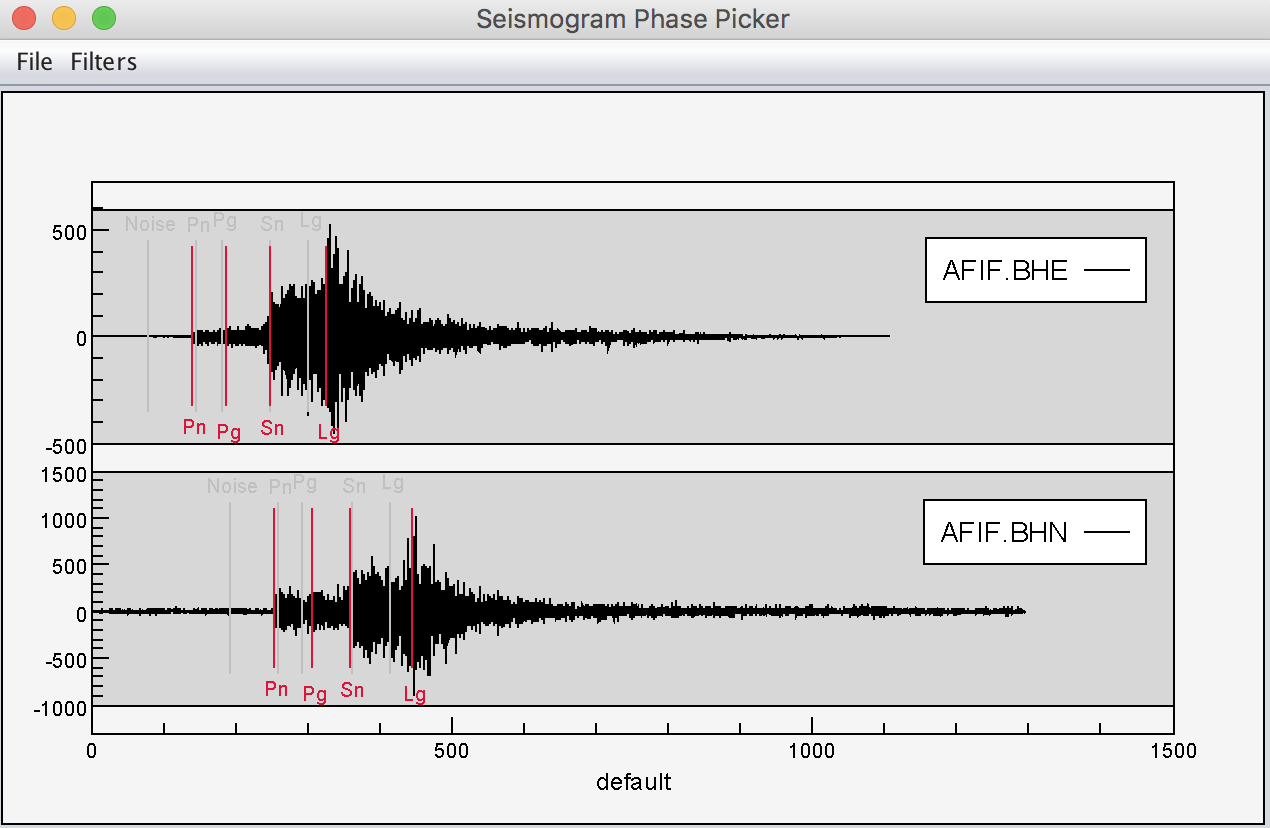 Figure 2-4. Measuring amplitudes based on the user’s phase-picks made. After checking “Require Defined Picks”, click on “Measure Amplitudes” (i.e., lower red box) to calculate amplitudes (left). Note red lines indicate manual picks made by the user (right).The result of the measure Amplitudes will be saved under “Measured.amplitude” under the current working directory. Figure 2-5 shows an example of output file: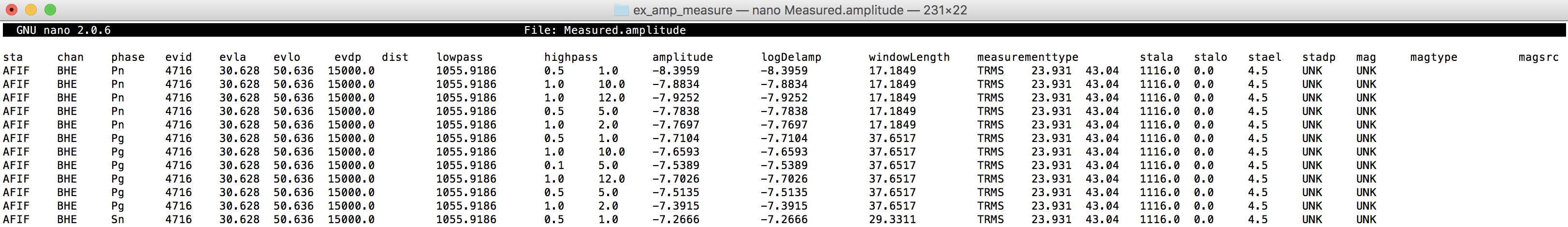 Figure 2-5. An example of output file using the SWFT Amplitude Measurement module. EXAMPLEch ref o                                           %set the reference time = origin timealign o                                             %align the time axis with respect to the origin timepicks o                                             %plot picks made over the seismogramsrmean                                             %remove meanrtrend                                             %detrend seismogramprofile 3                                         %plot in profile mode in order of seismogram read and scaled bp 0.5 5                                          %apply a bandpass filter of 0.5 – 5Hztaper 0.05                                      %apply a consine taper of 0.05%cut 0 150                                        %cut the seismogram between 0 and 150 seconds relative to origin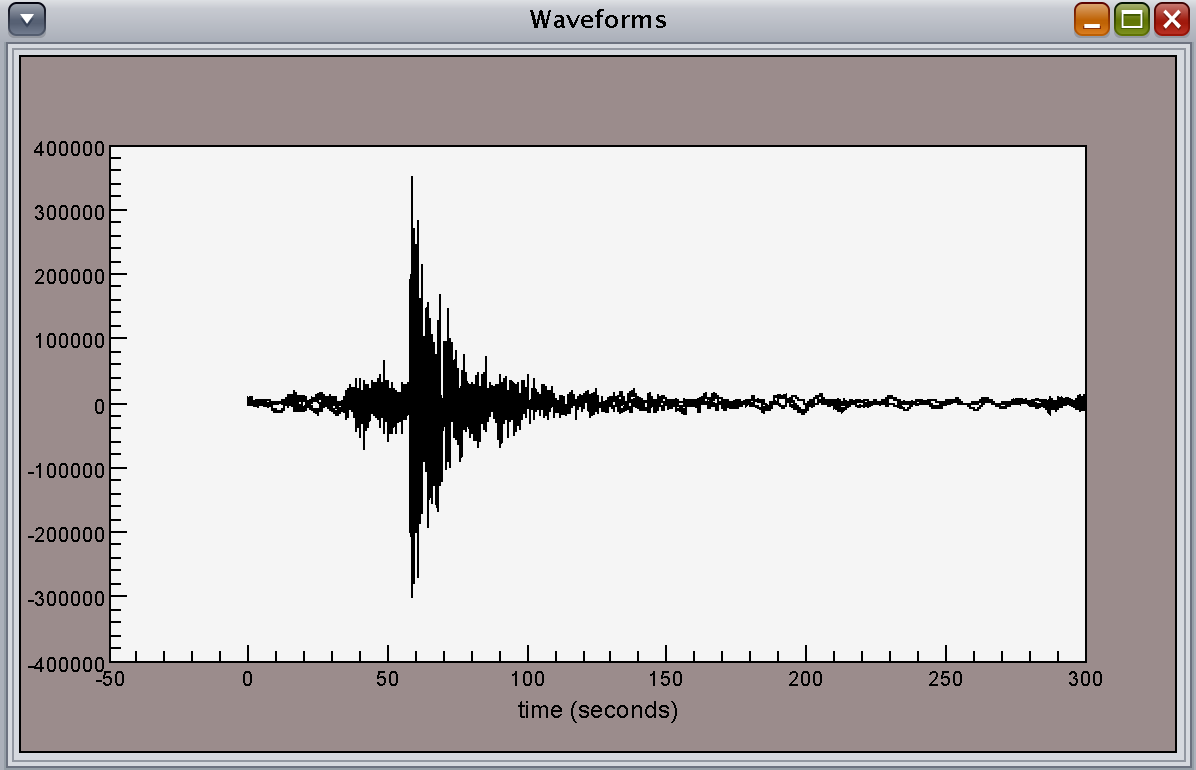 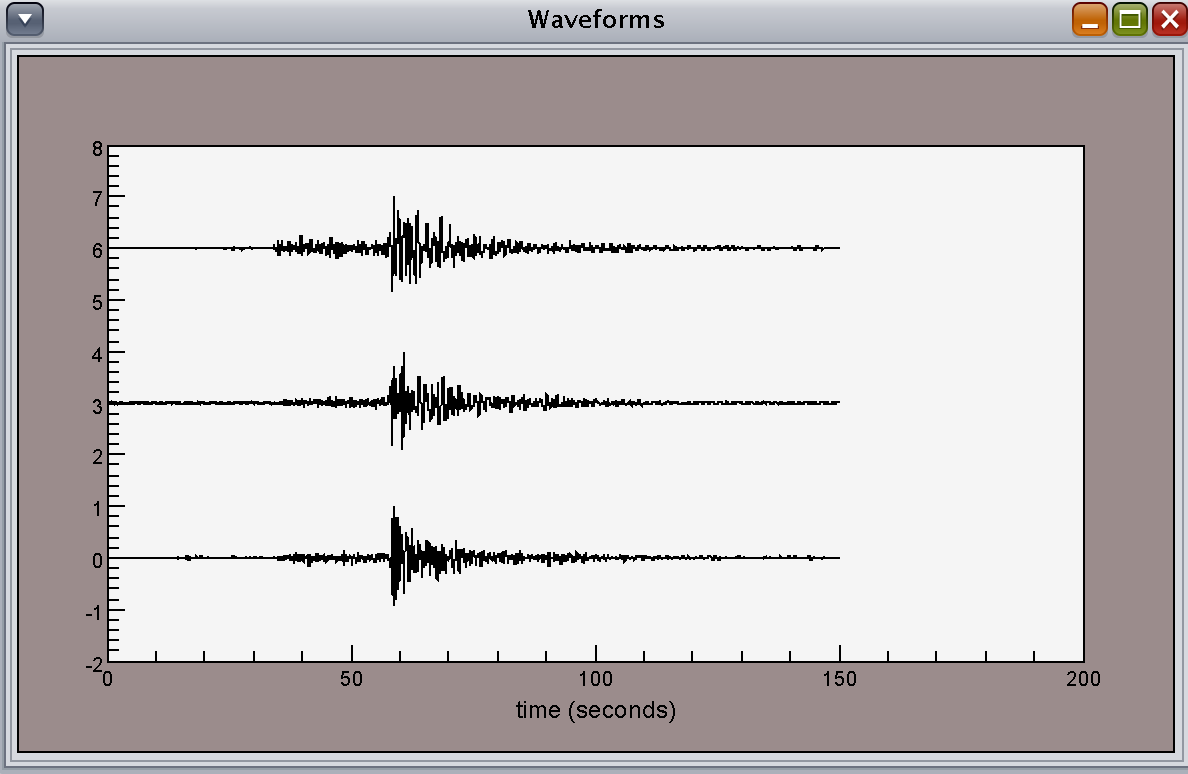 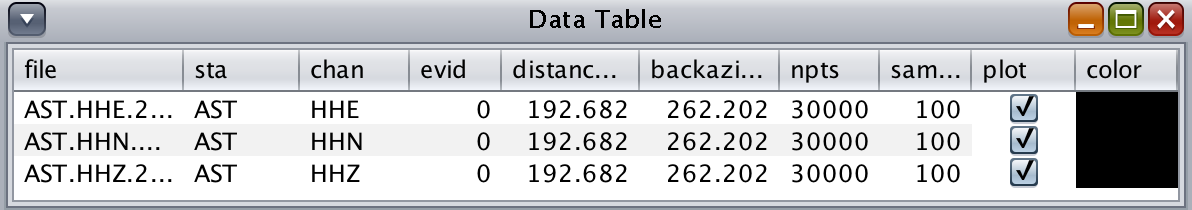 Figure 3-1. Before (left) and after (right) of using the list of commands in Console window.Note the list of commands used in this example is optional.Console> ch ref o Console> align o Console> picks onConsole> rmeanConsole> rtrend Console> bp 0.5 5 Console> profile 3 Console> taper 0.05 InputPicksP:PS:S1:Pn2:Pg3:Sn4:LgF:A:ESC or Z:FAEscape picking and return to zoompicking phase: PP	34.28782:kt0: P                                                           %each picked phase will appear in the header “kt#” (e.g. kt0 – kt5):t0: 34.28782                                               %the pick time for “kt#” will appear in the header “t#” (e.g. t0 – t5)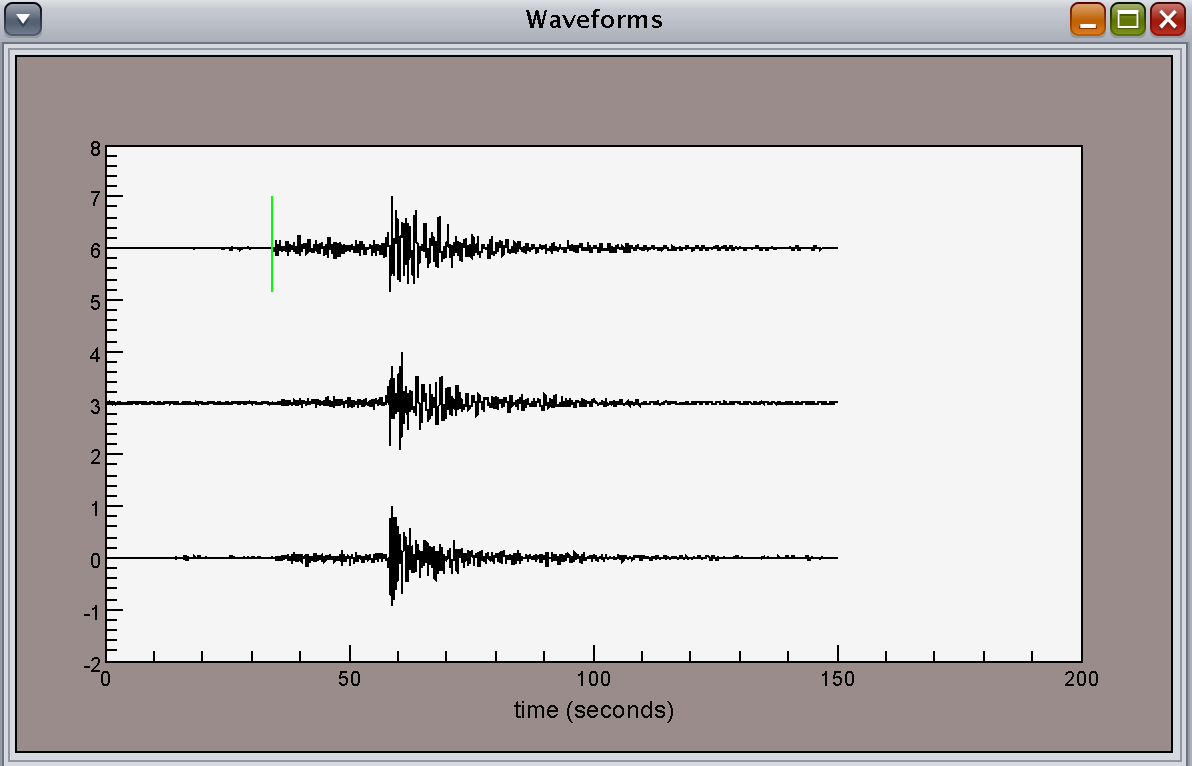 Figure 3.1-2. The data display in the Waveforms window after a P wave pick made by the Seismogram Phase Picker in Figure 2. Note a green line indicates the pick made.Console> lh 0.51.01.010.00.15.01.012.00.55.01.02.0edit bpFilters.txt                              % modify the filter text file using preferred text editor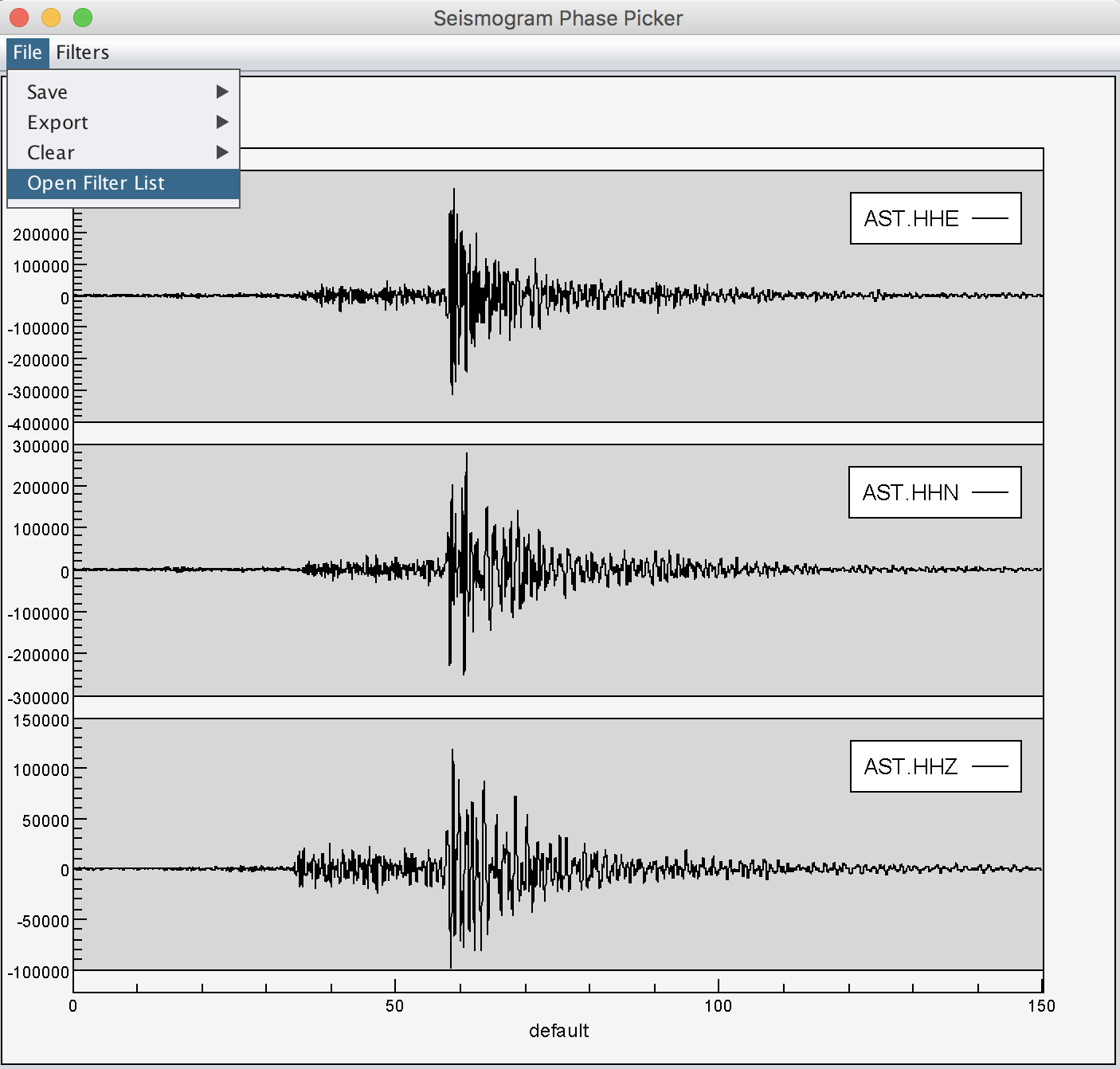 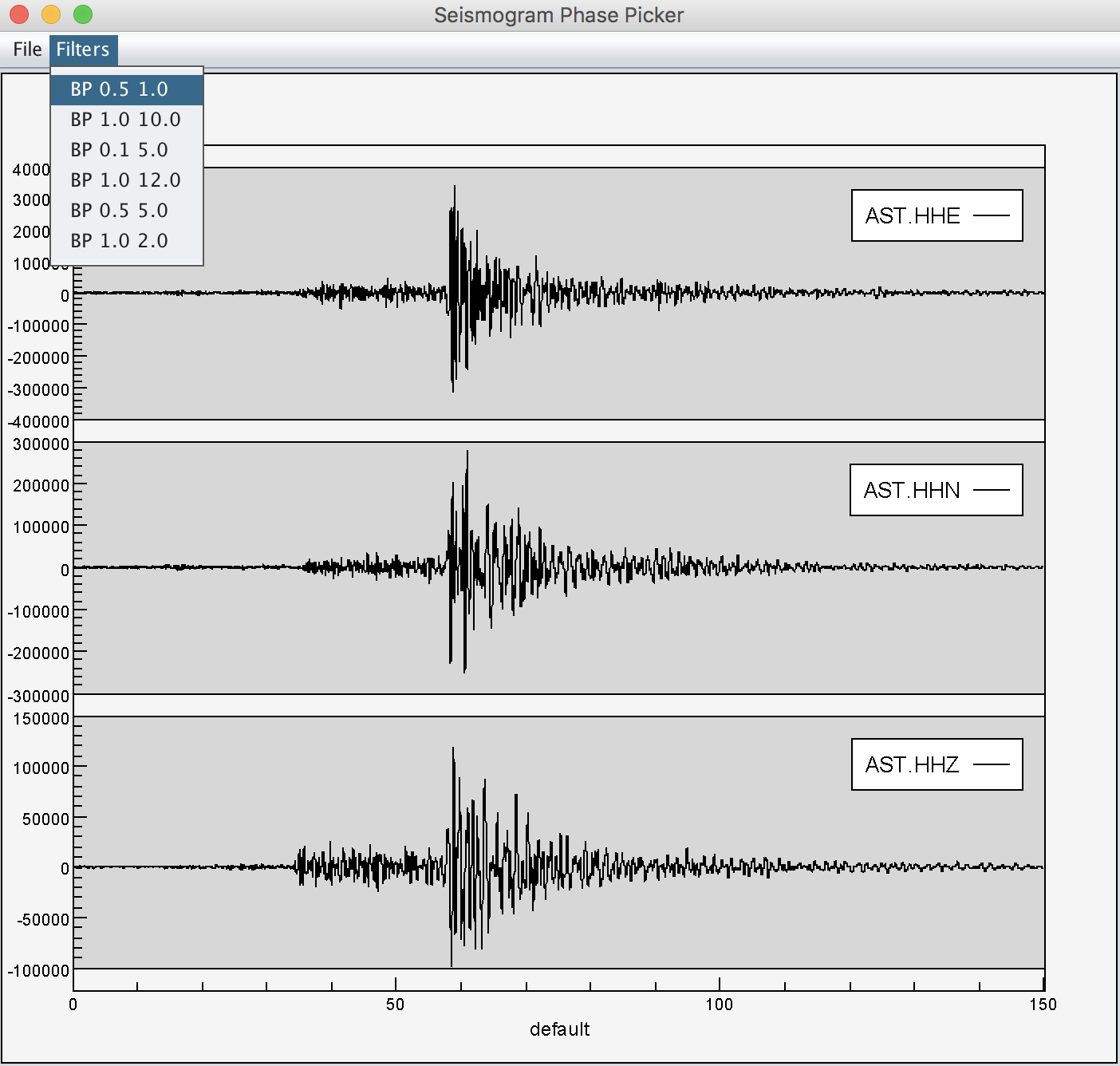 Figure 3.1-3. An example of using a filter from the drop-down list.Console> edit bpFilters.txt 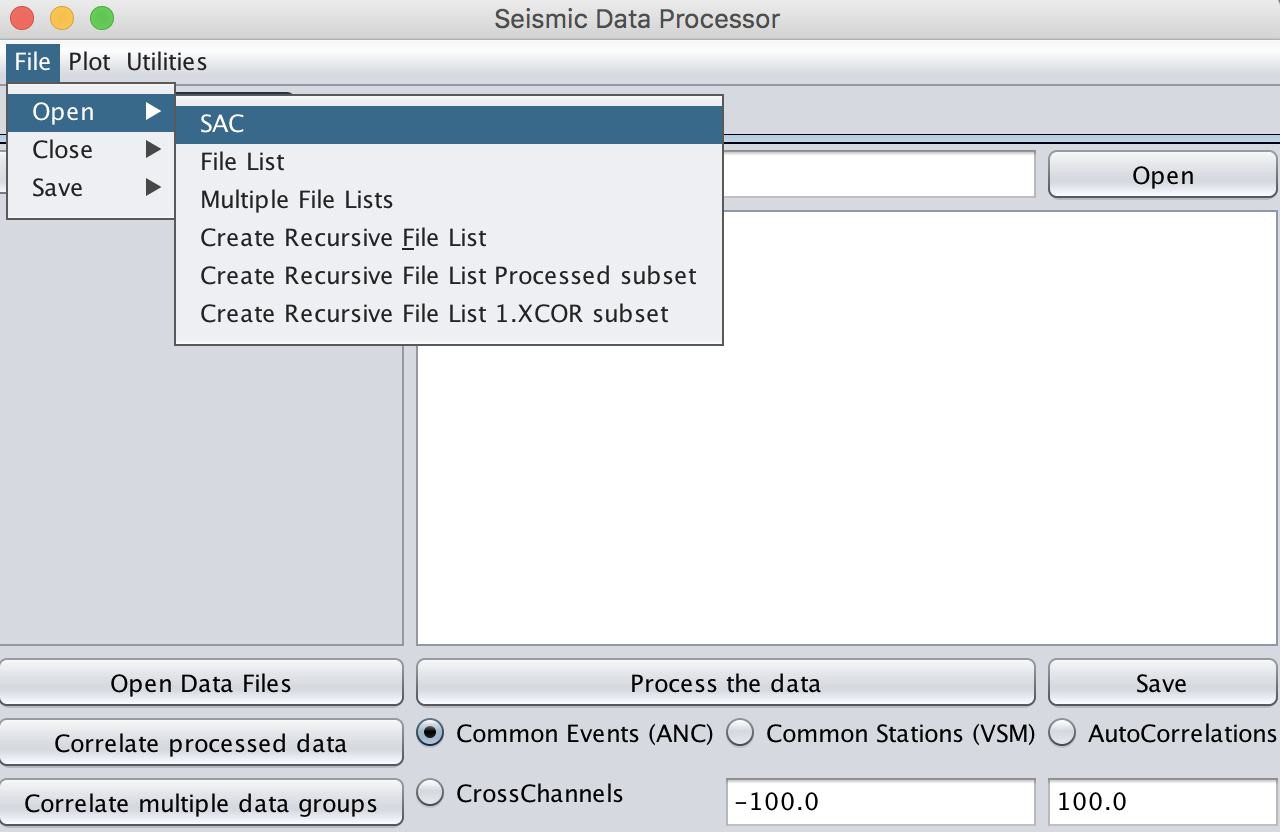 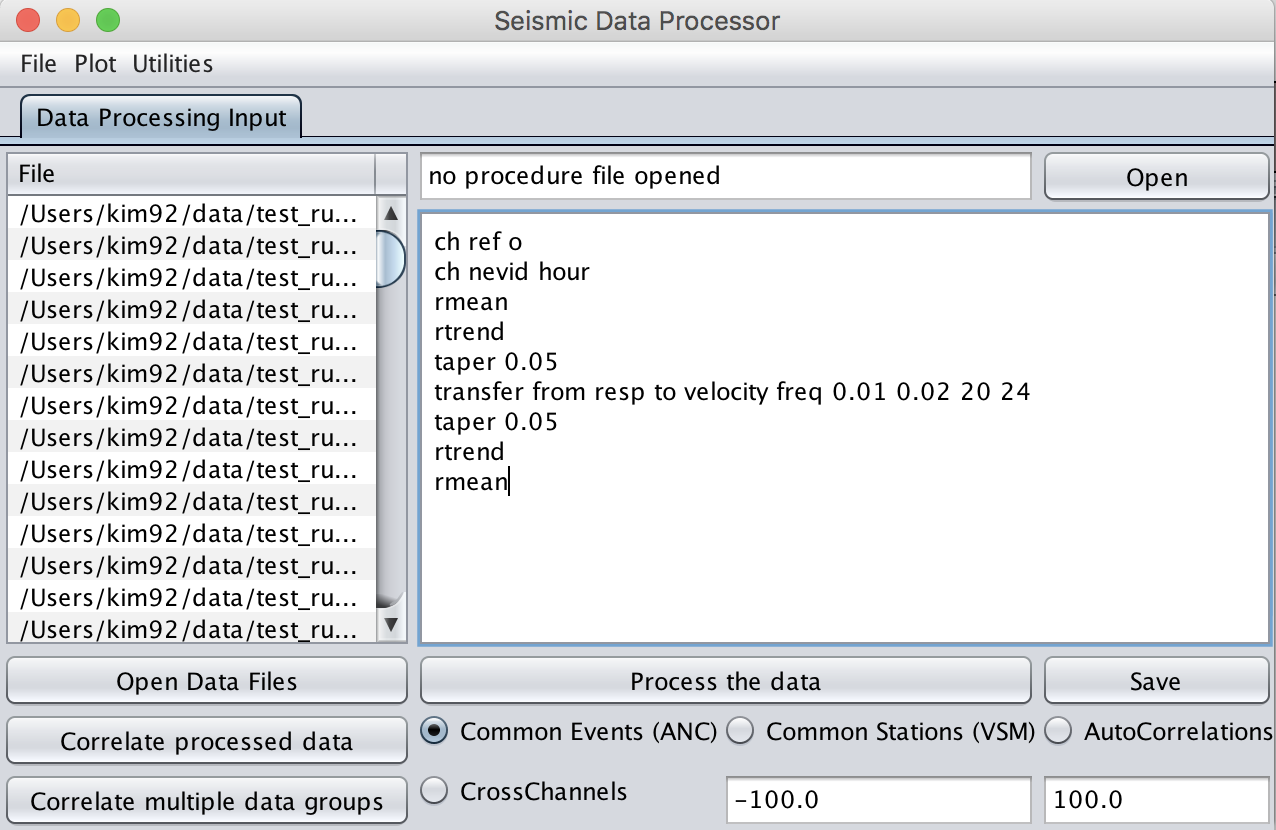 Figure 4-1. Load data (e.g., horizontal components) and use SWFT commands in Seismic Data Processor for preprocessing (click on Process the data, i.e. red box to batch process each data). Here resp file is used for deconvolving instrument response. Note the raw seismic signals are bandpass filtered for stable deconvolution for low frequencies.IMPORTANT:1) Set “plot off” (red box) before loading a large dataset in the main Waveforms window to prevent becoming memory intensive. Once all the data is loaded in the Data Table window, the user can “deselect all” then manually check a subset of events for quality checking. 2) The “nevid” and “knetwk” headears are required for coda amplitude measurement. e.g.,“ch nevid hour” under Seismic Data Processor will create an event ID for each seismogram based on the origin or the reference time with format YYDDDHHMM (Year, Julian day, Hour, Minute). To start, open Coda tool window under Tools> Coda Processor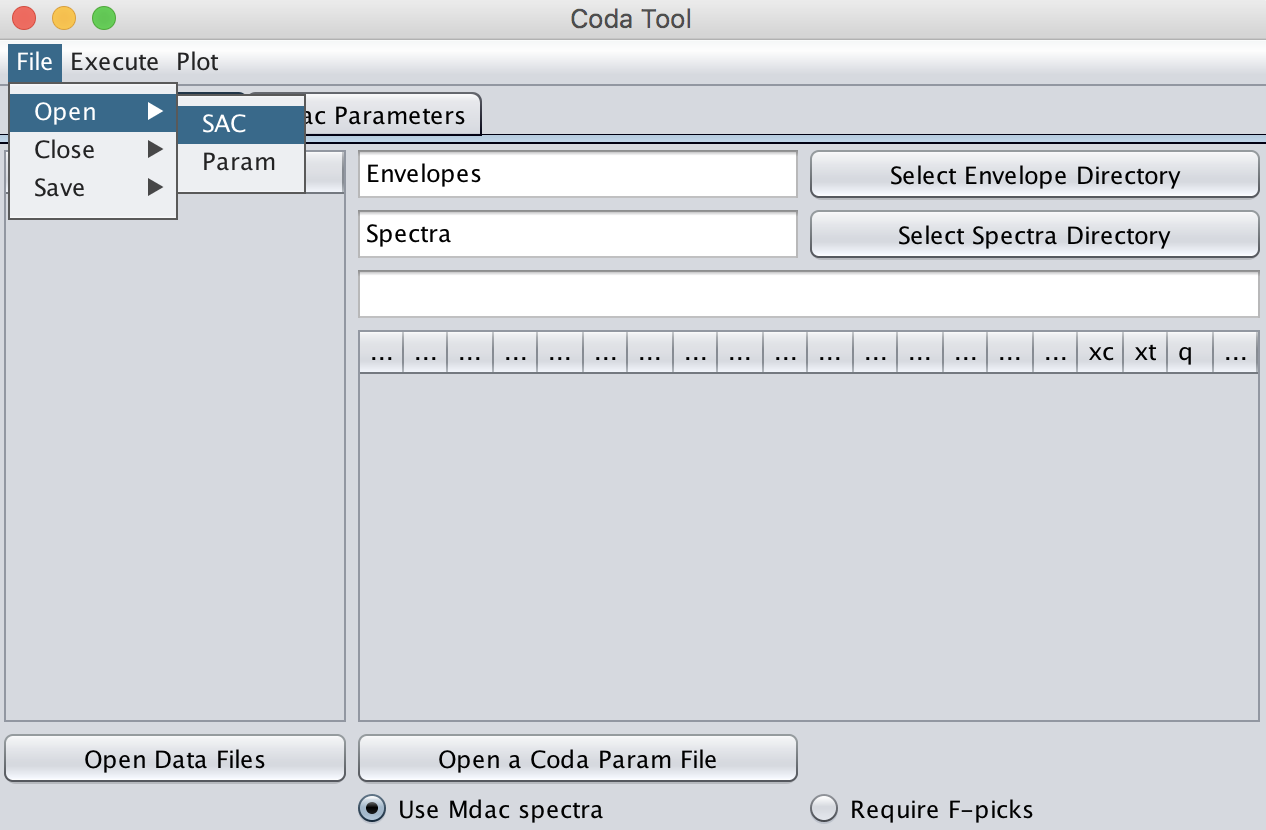 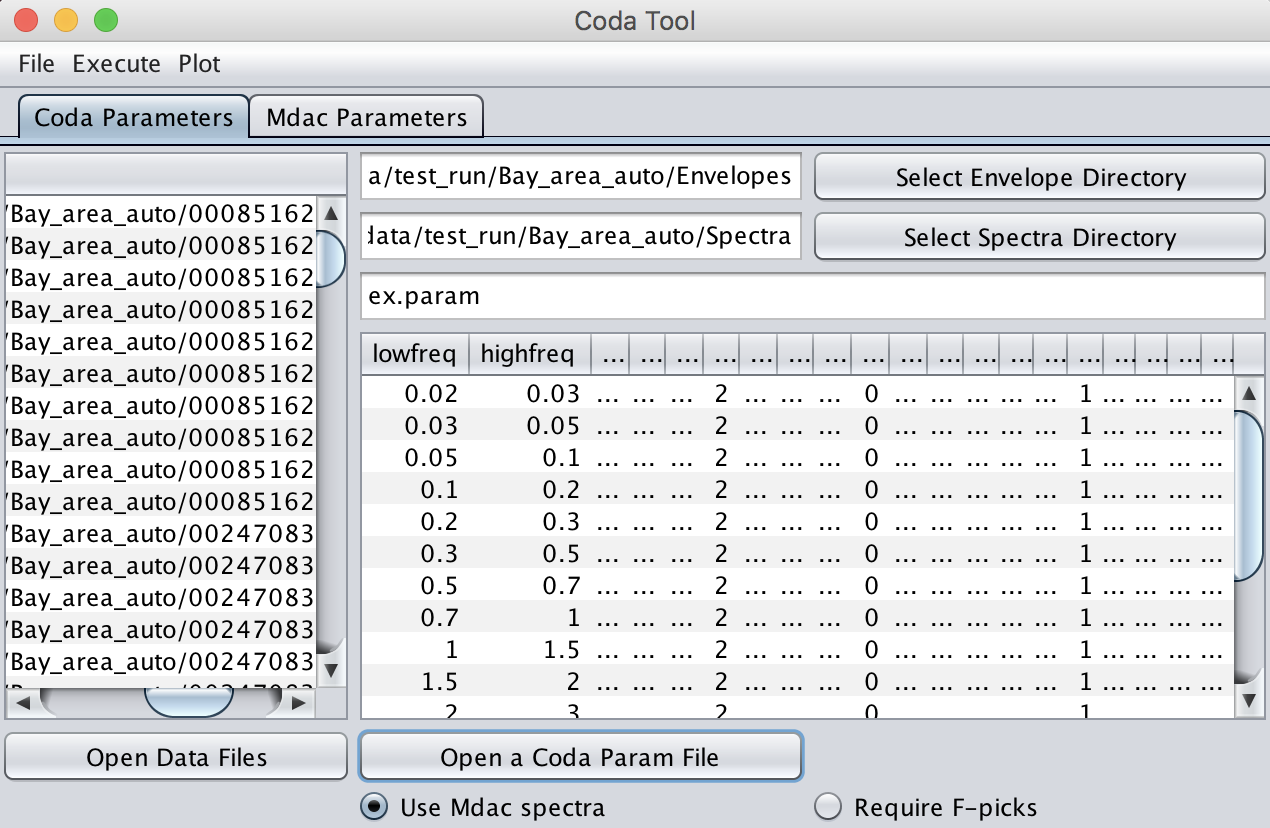 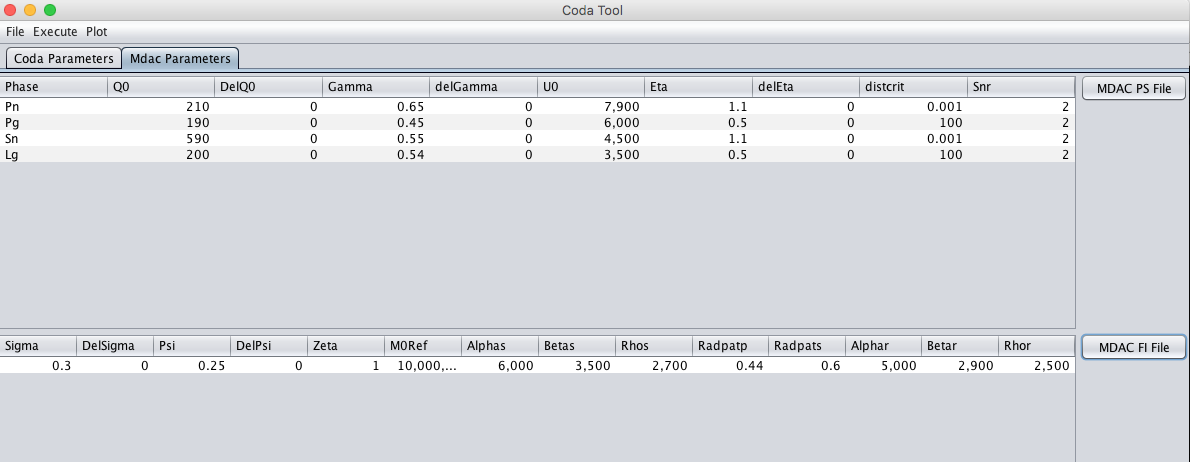 Figure 4-2. Load data in Coda Tool and a coda parameter file (click on Open a Coda Param File in red box) and in “Mdac Parameters” tab open MDAC PS File (mdac_ps_params.txt) and MDAC FI File (mdac_fi_params.txt).  They are provided with SWFT package. MDAC files are used to create theoretical source spectra to fit to calculate Mw and stress drop. If MDAC is not selected lowest two frequency bands will be used to estimate the average Mw.In total, the coda parameter file includes 11 parameter (there is no limit in the number of frequency bands, user is flexible to use preferred range and pass-band) fields for each frequency band (see the first row in Figure 4-2).  This file can be used for any frequency range and the band-with.  First and second column of the coda parameter file are the low and high frequency limits of the narrow bands of interest, respectively. With the coda parameter file completed, the user can calculate the envelopes by selecting Execute> Calculate Data Envelopes in the menu bar.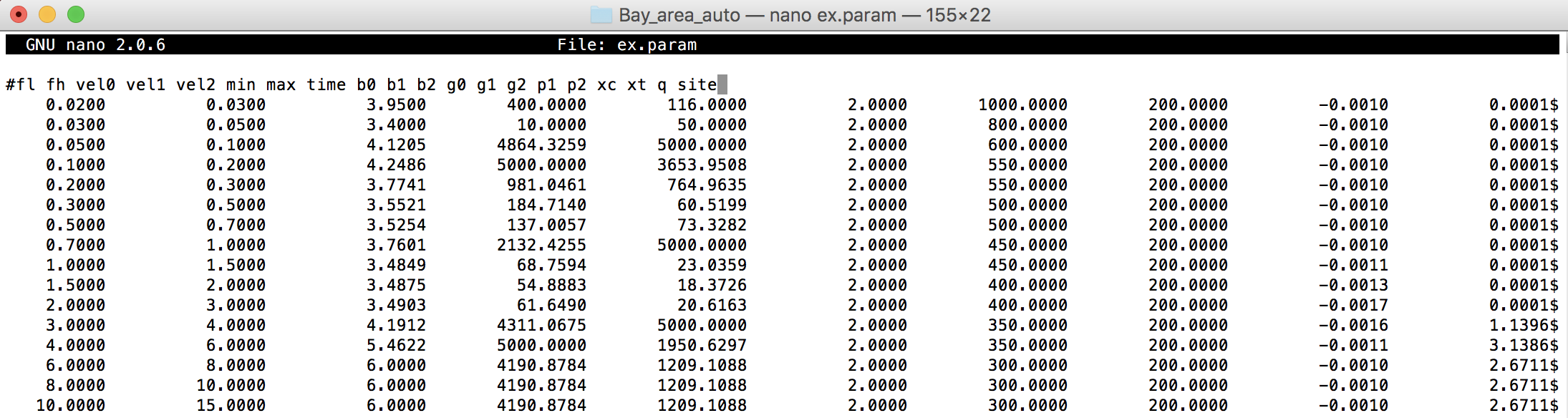 Figure 4-3. An example of the coda parameter file. Note red box has low and high frequency limits for the coda envelope calculation.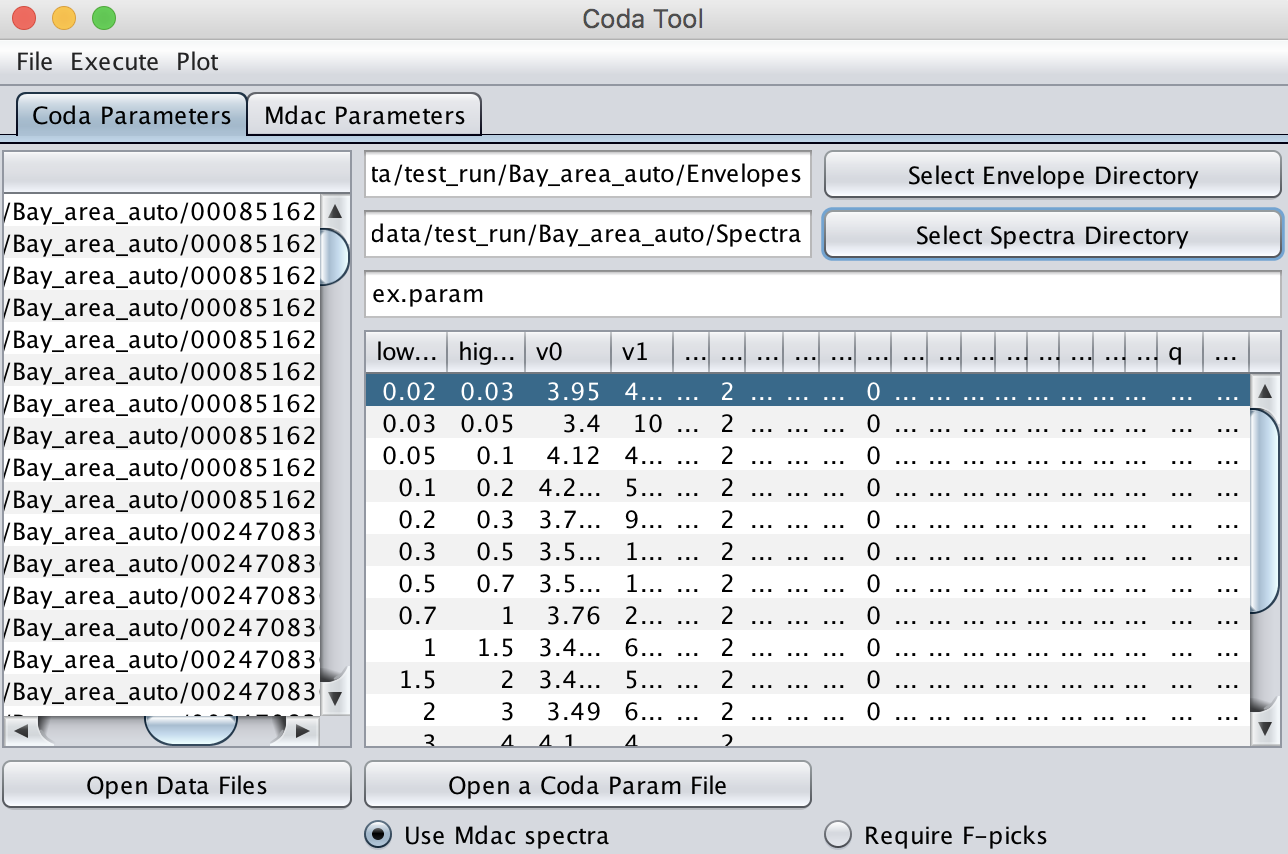 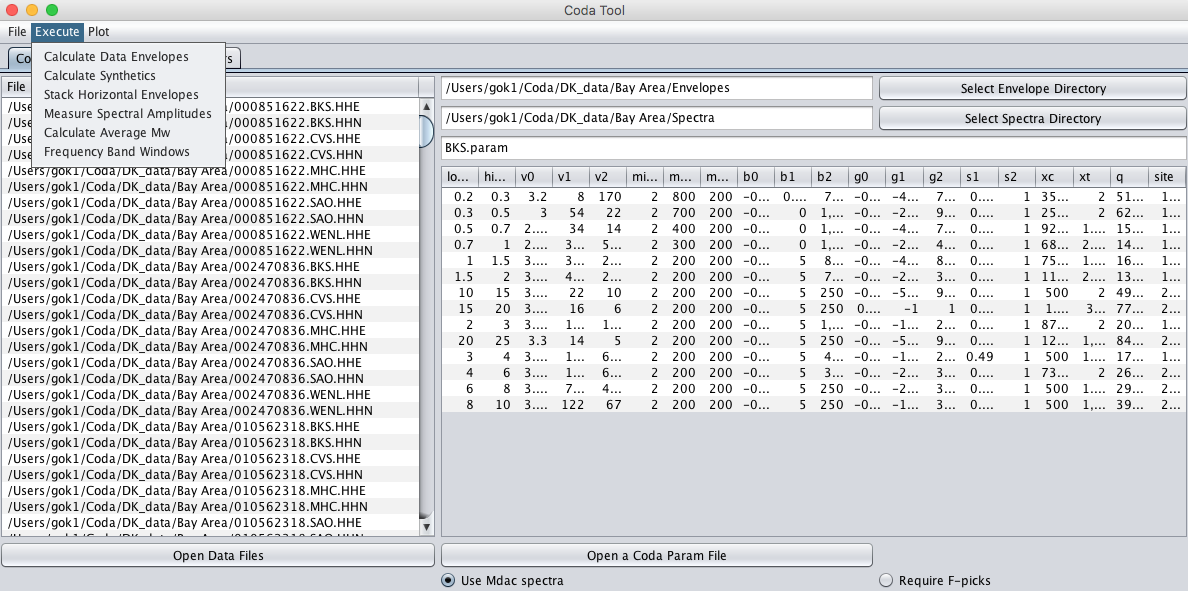 Figure 4-4. Select the desired directory for the envelopes (left) and spectra calculation (right)To stack and smooth the envelopes select Execute> Stack Horizontal Envelopes from the Coda Tool menu bar.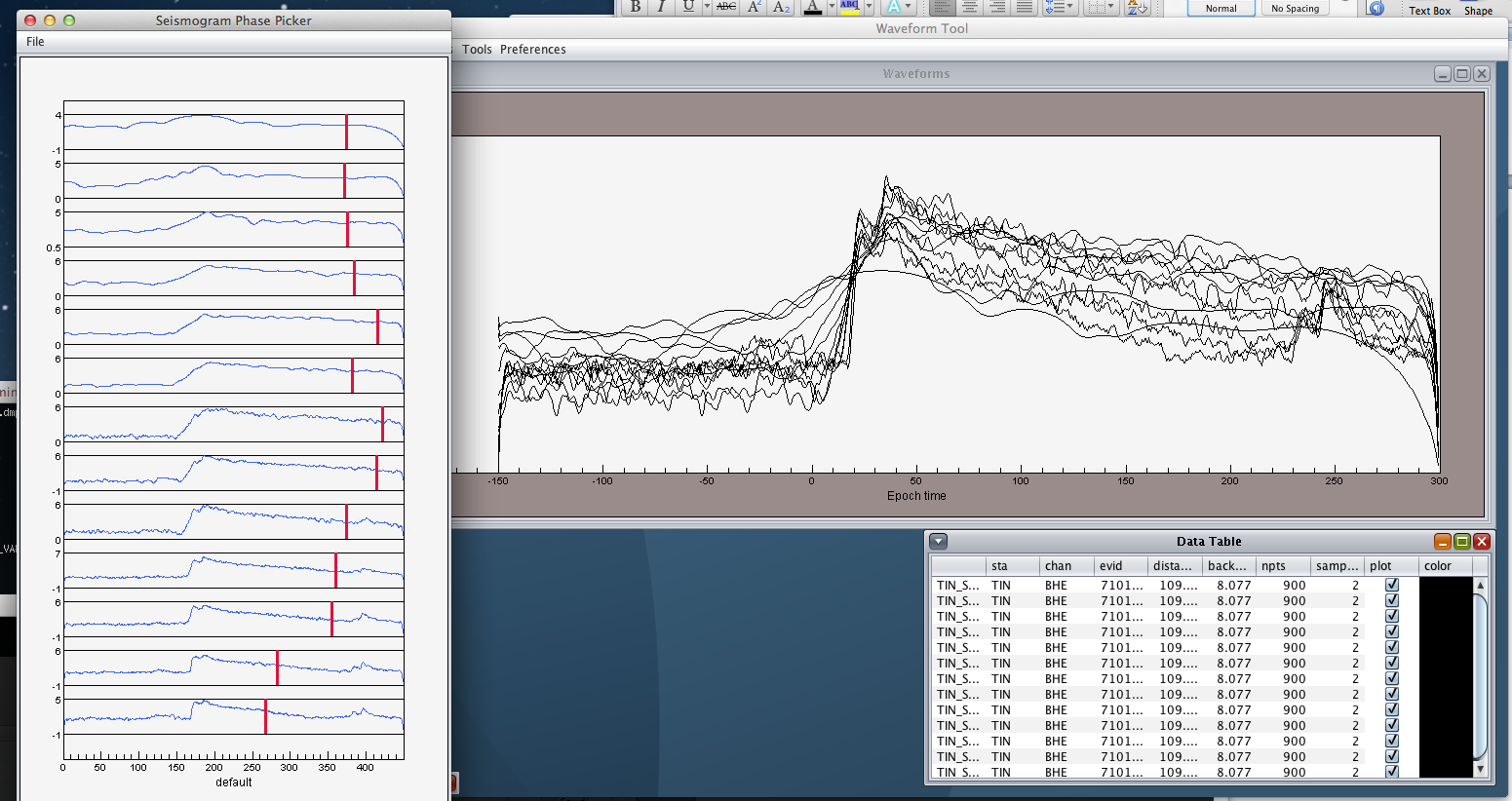 Figure 4-5. Stacked coda envelopes for each narrow-frequency band.    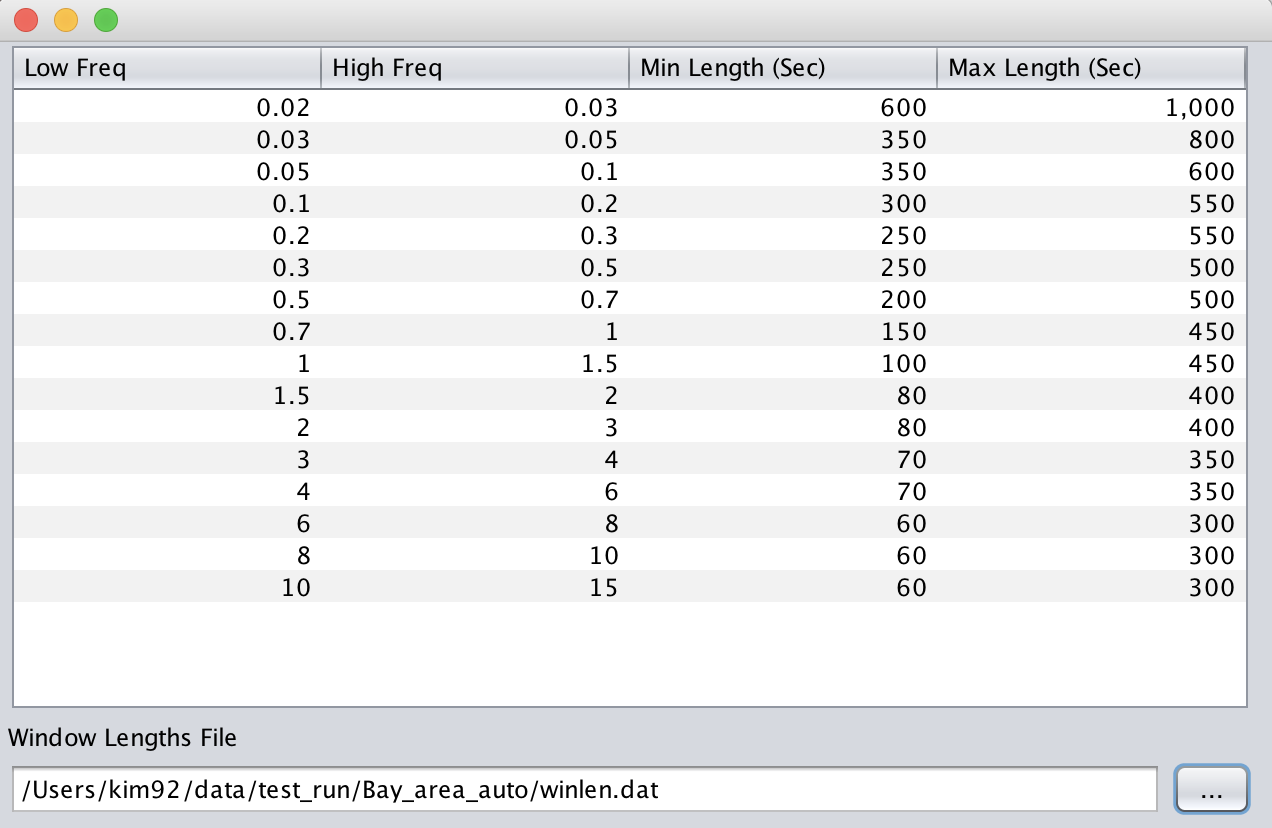 Figure 4-6. Check the Frequency Band Windows under Execute. When the frequency band window is selected the user will be prompted with a default window length table. Note any text file can replace the default table. dir/Users/Downloads/Coda_SWFT/Example_dataConsole> dir cd ../Users/Downloads/Coda_SWFTcd /Users/Downloads/Coda_SWFT/Example_data/Users/Downloads/Coda_SWFT/Example_dataConsole> cd .. Console> cd /Users/Downloads/Coda_SWFT/Example_data lsAFIF.BHE.1995352034511AFIF.BHE.1995362182332Console> ls find AFIF.BHE.1995342034511/Users/Downloads/Coda_SWFT/Example_data/AFIF.BHE.1995352034511Console> find AFIF.BHE.1995342034511 cd ../Users/Downloads/Coda_SWFTedit bpFilters.txt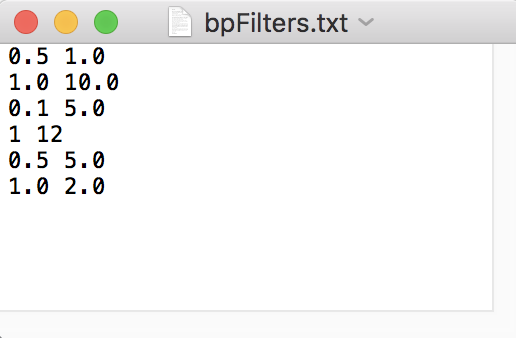 Note: a text editor will be opened.Console> cd .. Console> edit bpFilters.txt helpThese commands get general information about the selected seismograms:b 	usage: b 	get the begin time in seconds relative to the SAC reference timech 	usage: ch (variable) (value) 	change the sac header variablesdate 	usage: date 	get the date of the origin timeConsole> help rtrendbp 0.5 5taper 0.05saveConsole> rtrend Console> bp 0.5 5 Console> save writeascii example_data.txt/Users/Downloads/Coda_SWFT/Example_data/../example_data.txt writtenConsole> writeascii example_data.txt clear unselectedConsole> clear unselected color 255 0 0Console> color 255 0 0 select color redselect distance > 300Console> select color red Console> select distance > 300 autoplot offConsole> autoplot off picks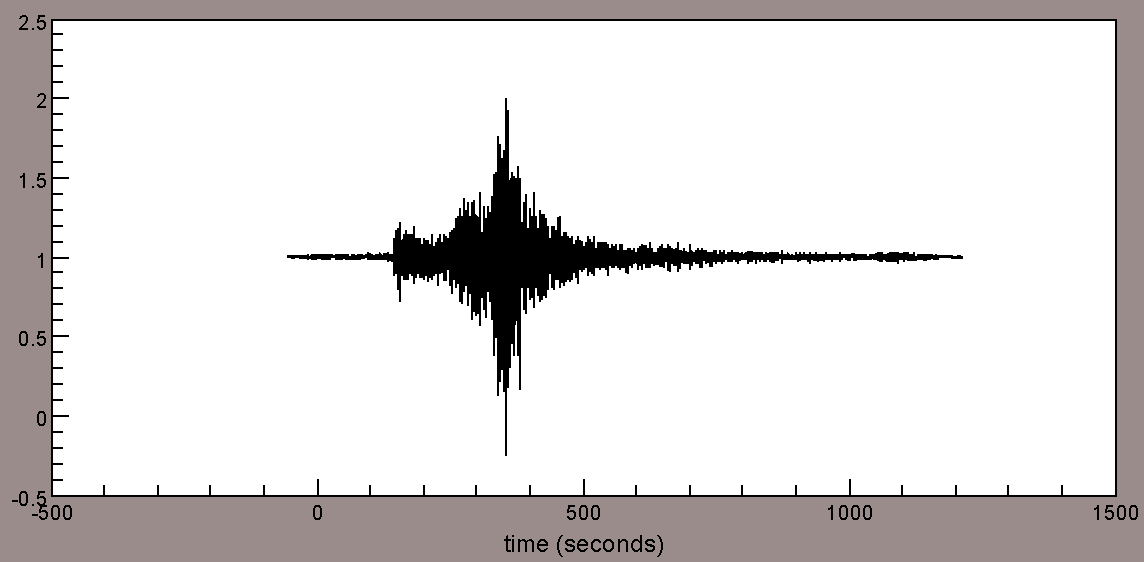 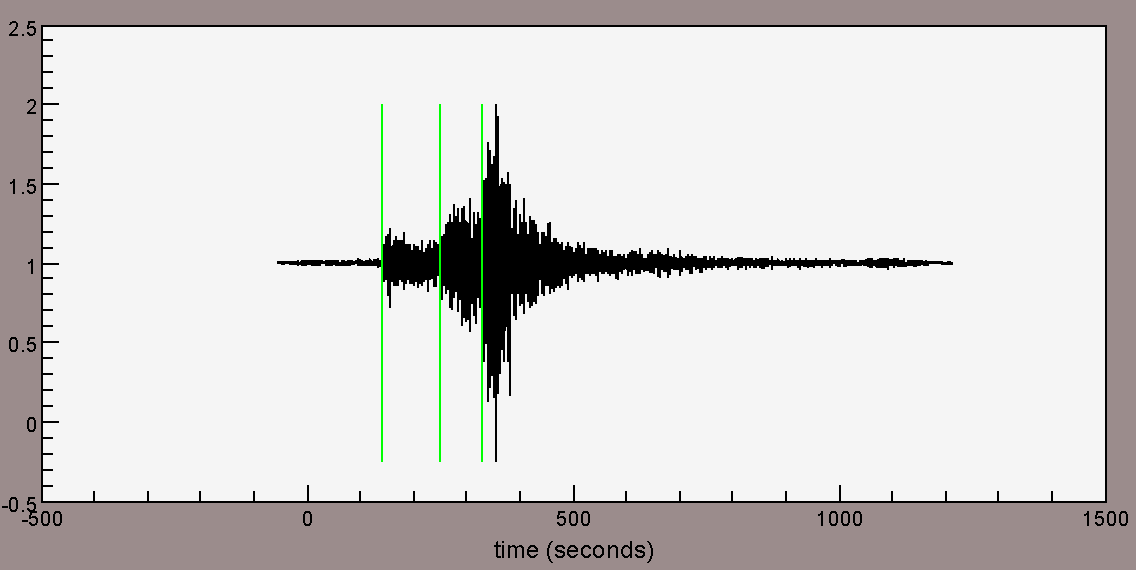  Note: before and after of using picks command in Waveforms window Console> picks on ch ref oalign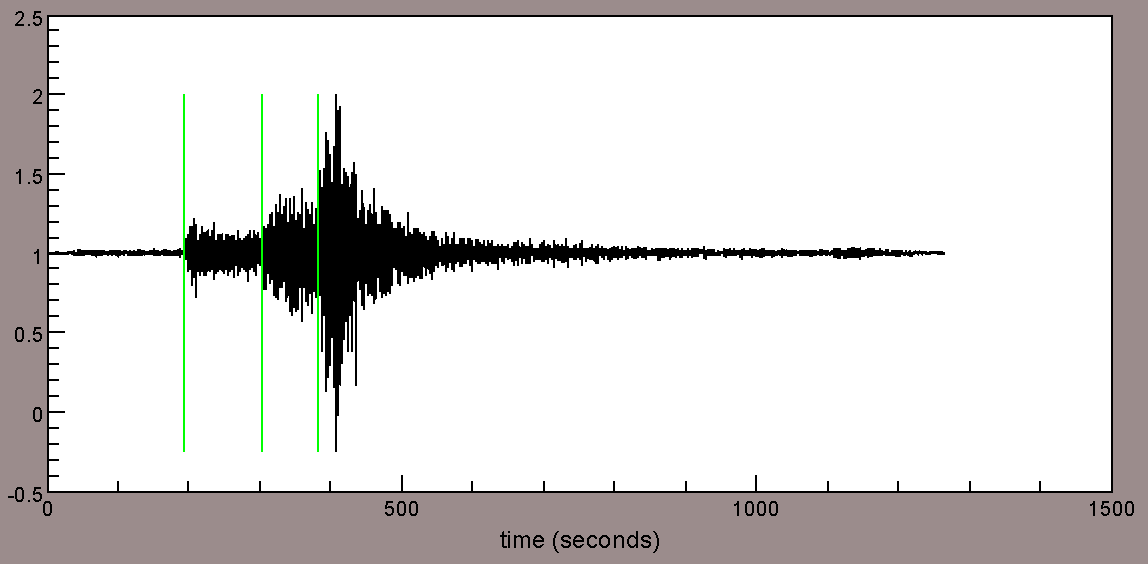 Note: before and after of using align command in Waveforms windowConsole> ch ref o Console> align o ch ref ormeanrtrendbp 0.5 5align otaper 0.05scale 10profile distance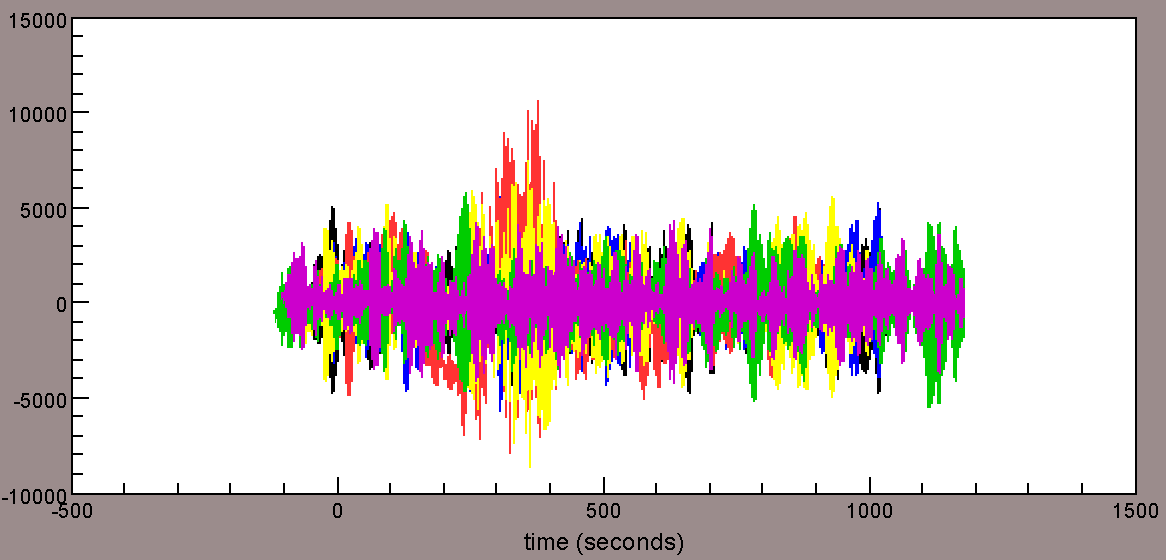 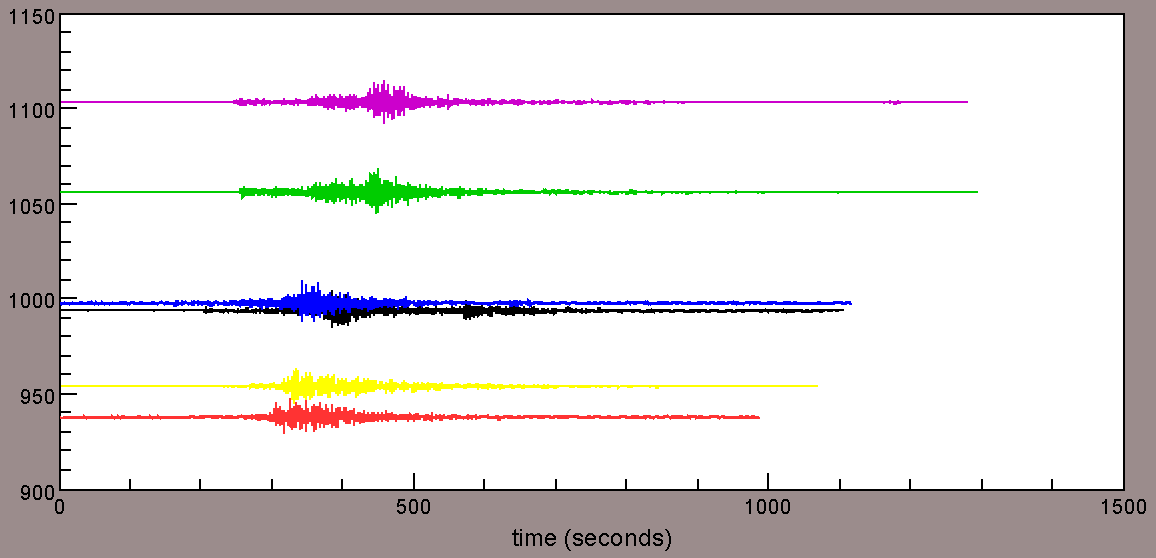 Note: before and after of using profile command in Waveforms windowConsole> ch ref o Console> rmean Console> rtrend Console> bp 0.5 5 Console> align o Console> taper 0.05 Console> scale 10 Console> profile distance lh evlowaveform:AFIF.BHE.1996076201833---------evlo: 50.985Console> lh evlo ch ref oConsole> ch ref o ch nevid 12345        %will change event ID to the number 12345ch nevid day             %will create event ID for each seismogram based on the origin or the reference time with                                    %format YYYYDDD (year, jdate)ch nevid hour            %will create event ID for each seismogram based on the origin or the reference time with                                    %format YYDDDHH (year, jdate, hour)Console> ch nevid 12345 Console> ch nevid day Console> ch nevid hour b-75.778999Console> b e1031.371001Console> e ch ref oo0.0Note “ch ref o” sets origintime=referencetimeConsole> ch ref o Console> o date1996 	76 	20:18:33:90 0.0Console> date o gv t0 3.5 lh t0waveform:AFIF.BHN.1995365115639---------t0: 315.19534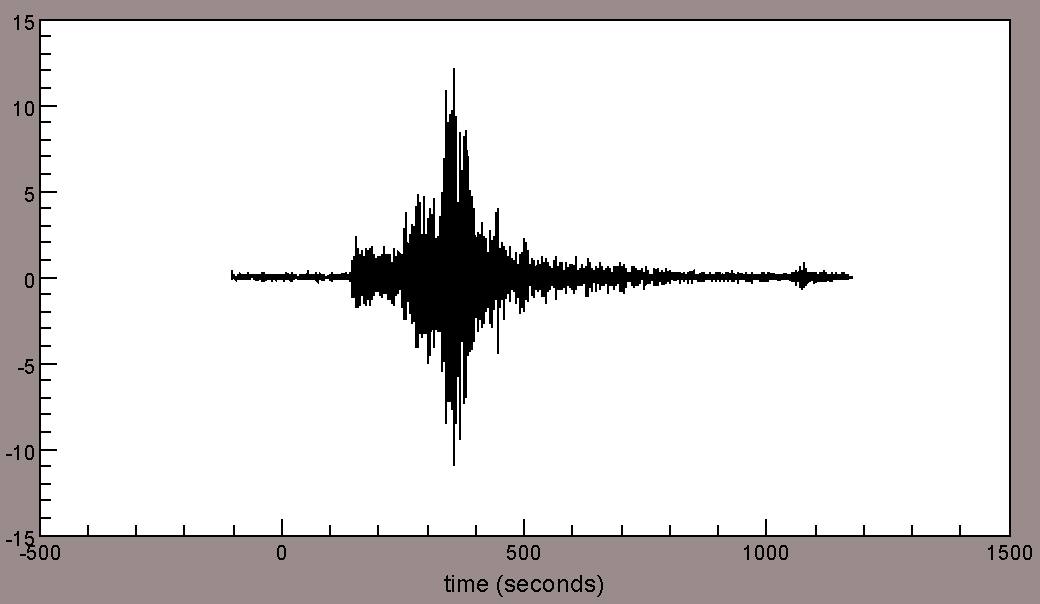 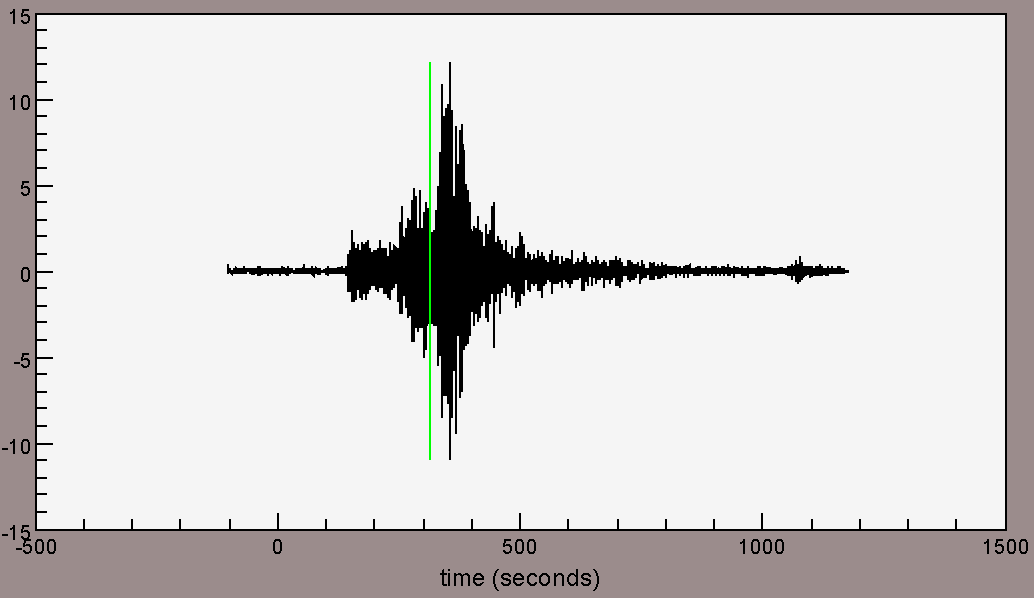 Note: before and after of using gv command in Waveforms windowHere the pick time will be saved under header “t0”Console> gv t0 3.5 Console>lh t0 dt0.025Console> dt clearpicks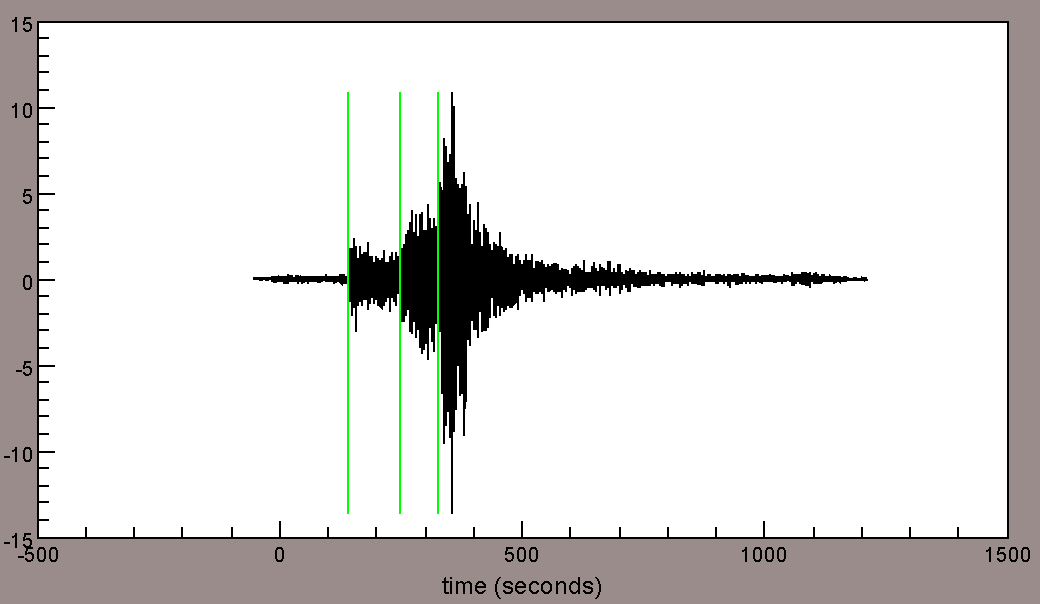 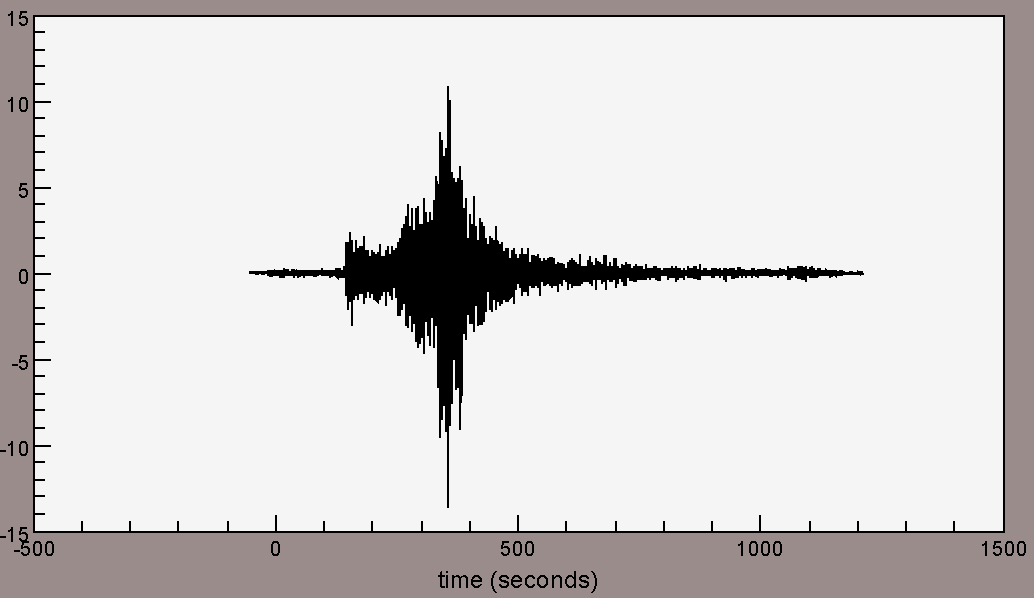 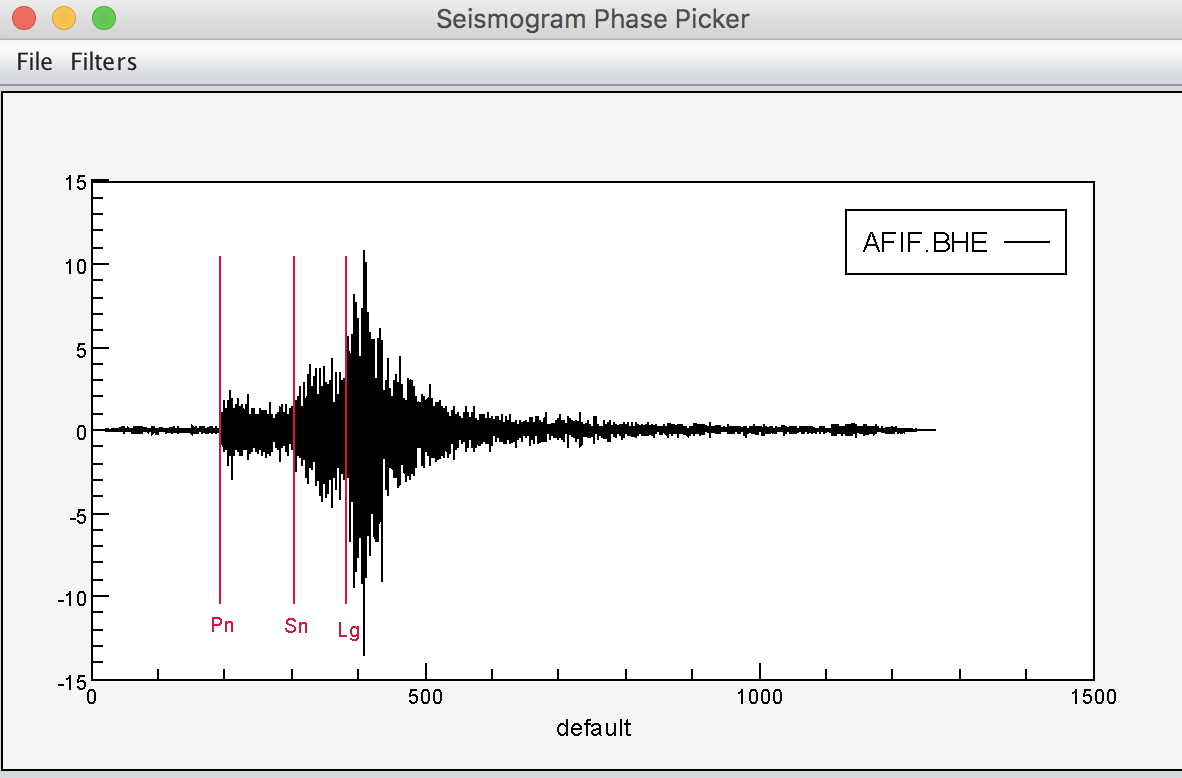 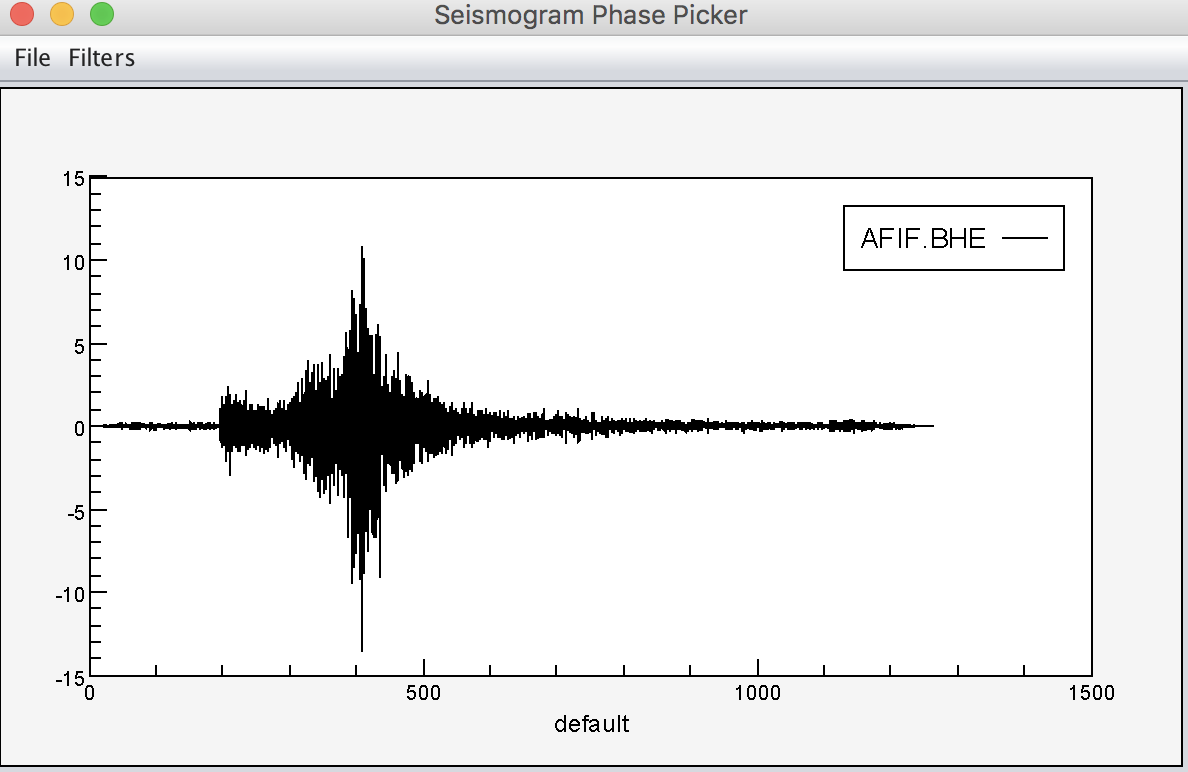 Note: before and after of using clearpicks command in Waveforms and Seismogram Phase Picker window (see under Tools> Phase Picker)Console> clearpicks reckon 37.7 -121.7 10 4045.0308073076689 	-112.61277508635521Console> reckon 37.7 -121.7 10 40 distazdistance: 	1103.1837 (km) 	azimuth: 	239.38202 	baz: 	55.19277distaz 37.7 -121.7 45 -112.6 distance: 1110.9195366032247 (km) azimuth:  40.27188713541412Console> distaz Console> distaz 37.7 -121.7 45 -112.6 ch reflat 22.931ch relon 42.04ch refdepth 0refdistaznull 	AFIF 	4759 	-12345.0 	-12345.0 	-12345.0 	-12345.0	             511.281999	0.017863101544382996Note the last two numeric values are distances from the source and the receiver to the reference point, respectively.Console> ch reflat 22.931 Console> ch reflon 42.04 Console> ch refdepth 0 Console> refdistaz rack 37.7 -121.7 45 -112.6 4 point 	latitude 	longitude0 	37.7 	-121.71 	39.590599345741964 	-119.610261324697352 	41.44092935374513 	-117.405016002174933 	43.24595577763569 	-115.072443959730754 	44.99999999999999 	-112.6Note the last return point = (lat2, lon2).Console> track 37.7 -121.7 45 -112.6 4 mintrace(0):  	-1470.0771Note SWFT trace index starts from 0.Console> min maxtrace(0):  	1172.9663Note SWFT trace index starts from 0.Console> max mintrace(0):  	-1470.0771maxtrace(0):  	1172.9663extremumtrace(0):  	AFIF 	null 	BHE 	-1470.0771Note abs(max) > abs(min) above case.Console> min Console> max Console> extremum maxtimetrace(0):  	AFIF 	null 	BHE 	355.331999Console> maxtime meantrace(0):  	-6.926715797958528E-6Note the seismogram here is detrended.Console> mean mediantrace(0):  	2.6190170319750905E-4Console> median variancetrace(0): 	11663.52981048696Console> variance rmstrace(0): 	107.99782317476107Console> rms rmstrace(0): 	107.99782317476107trace(1): 	49.1000277133784rmsfitrmsfit trace(0).trace(1): 2.5217784938807757Console> rms Console> rms fit p2p 500seislist: 	1P2P amplitude: 	0 	8376.283203125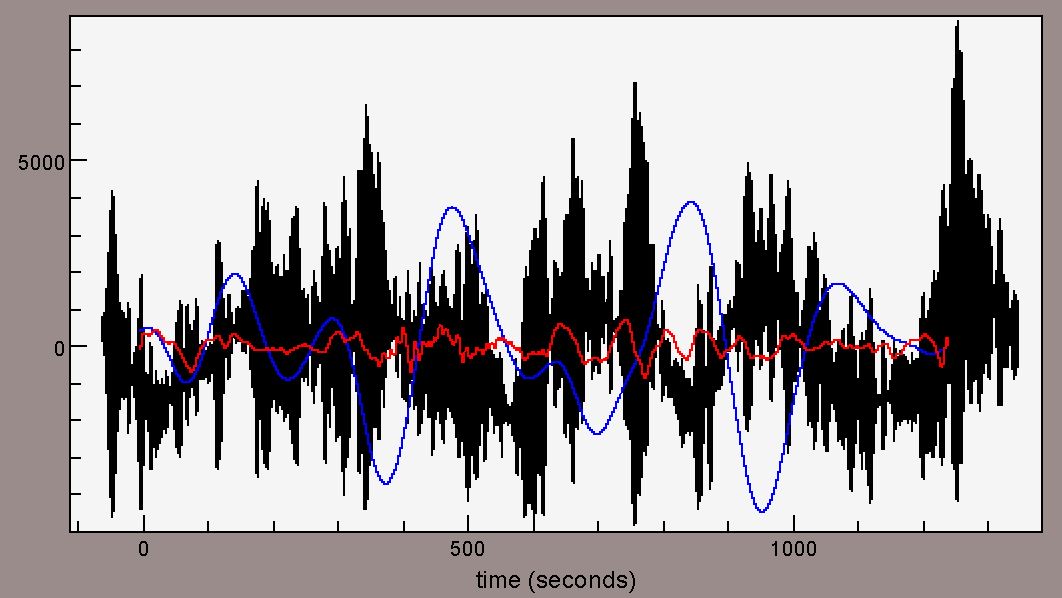 Note the black, blue, and red traces indicate raw, bp 0.001 0.01, and bp 0.01 0.1 of the same seismogram, respectively. “p2p” command was applied to the blue trace.Console> p2p 500 Console> rms fit skewnesstrace(0):  	-0.6233743575451767Console> skewness skewness'trace(0):  	-0.5556520965674702Console> skewness’ kurtosistrace(0):  	29.79323086192545Console> statistics statisticstrace(index): 	mean 	median 	rms 	variance 	skewness 	kurtosistrace(0): 	-6.926715797958528E-6 	2.6190170319750905E-4 	107.99782317476107 	11663.52981048696 	-0.6233743575451767 	29.79323086192545Console> statistics statistics’trace(index): 	mean 	median 	rms 	variance 	skewness 	kurtosistrace(0): 	72875.70780073998 	2.826308310758936E9 	2.339711160139277E15 	5.474248312880281E30 	0.12686141936789128 	14.413337510487963Console> statistics’ sumtrace(0):  	-0.35045025886823566Console> sum valueatindex 0 1 2trace 	sta 	kevnm 	chan  	0 	1 	2trace(0):  	AFIF 	null 	BHE 	0.0 	8.302611E-5 	4.6355612E-4Note SWFT trace index starts from 0.Console> valueatindex 0 1 2 abs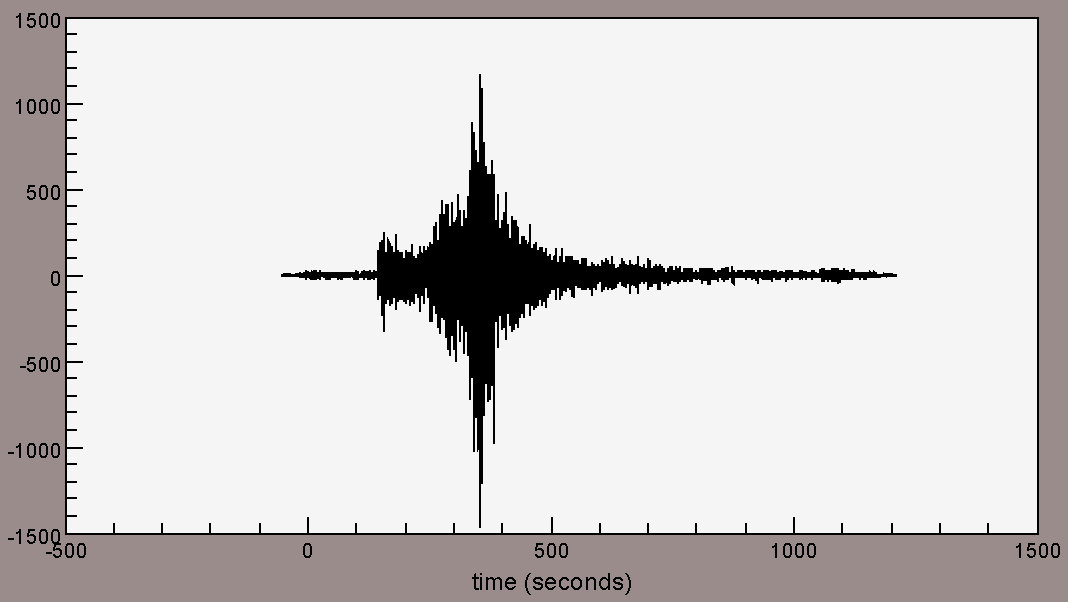 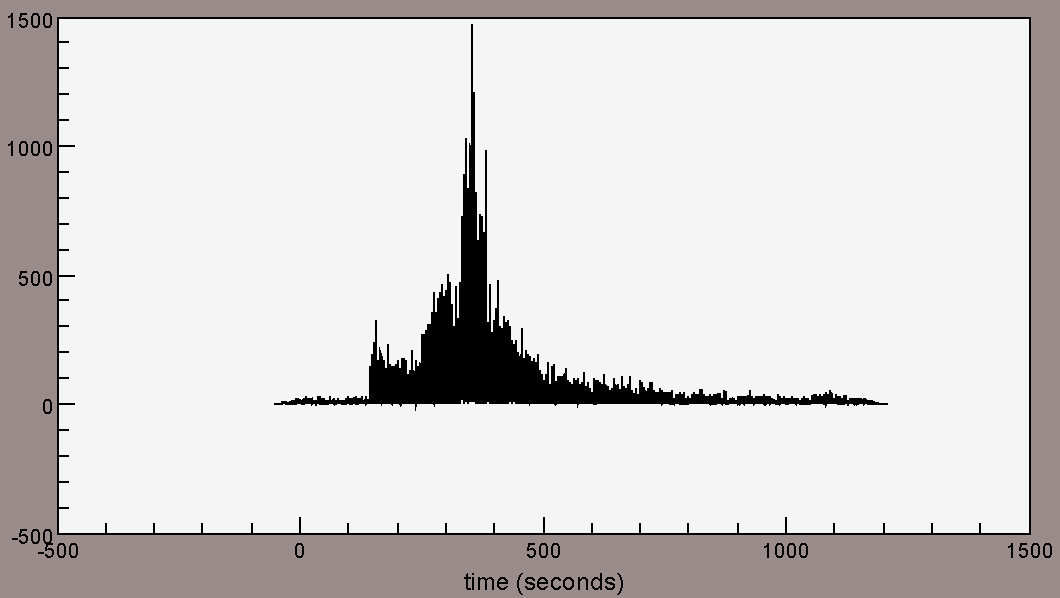 Before (left) and after (right) of applying “abs” command to the seismogram.Console> abs add 150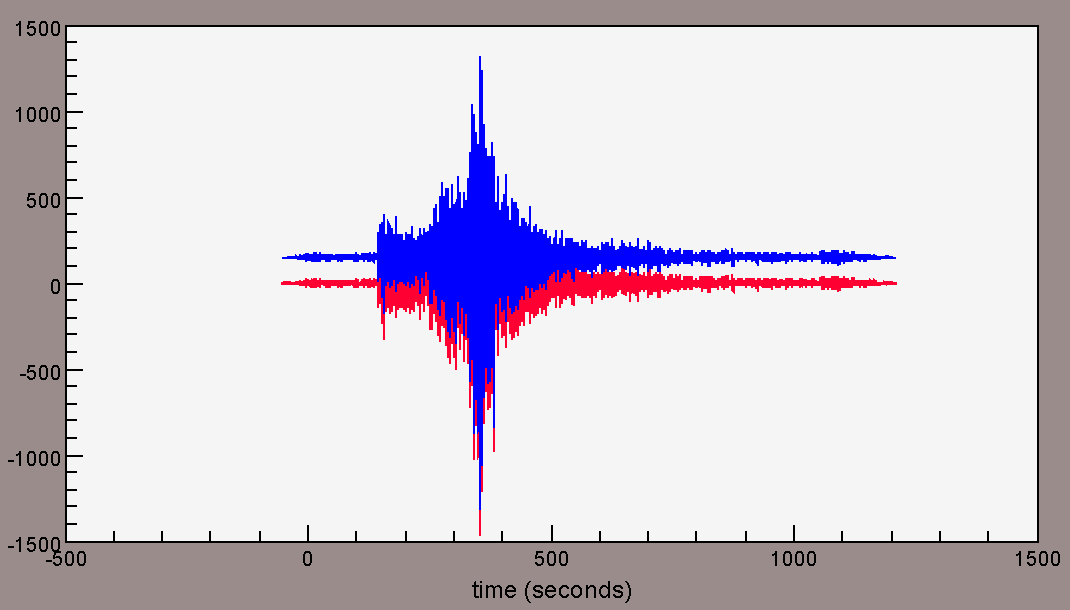 Before (red) and after (blue) of applying “add” command to the seismogram.Console> add 150 differentiate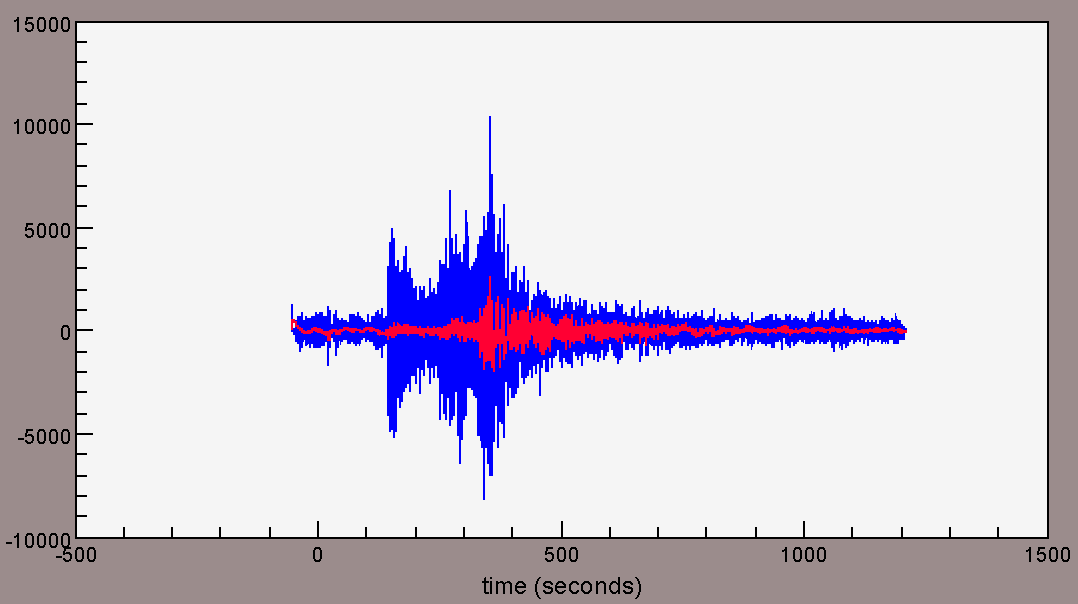 Before (red) and after (blue) of applying “differentiate” command to the seismogram.Console> differentiate integrate 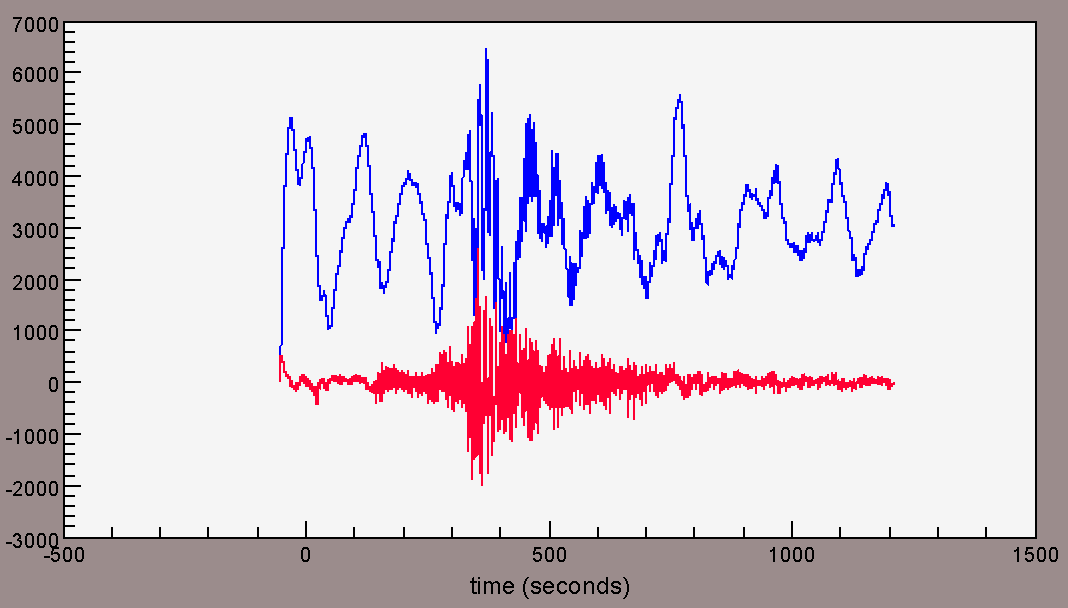 Before (red) and after (blue) of applying “integrate” command to the seismogram.Console> integratedividetrace 0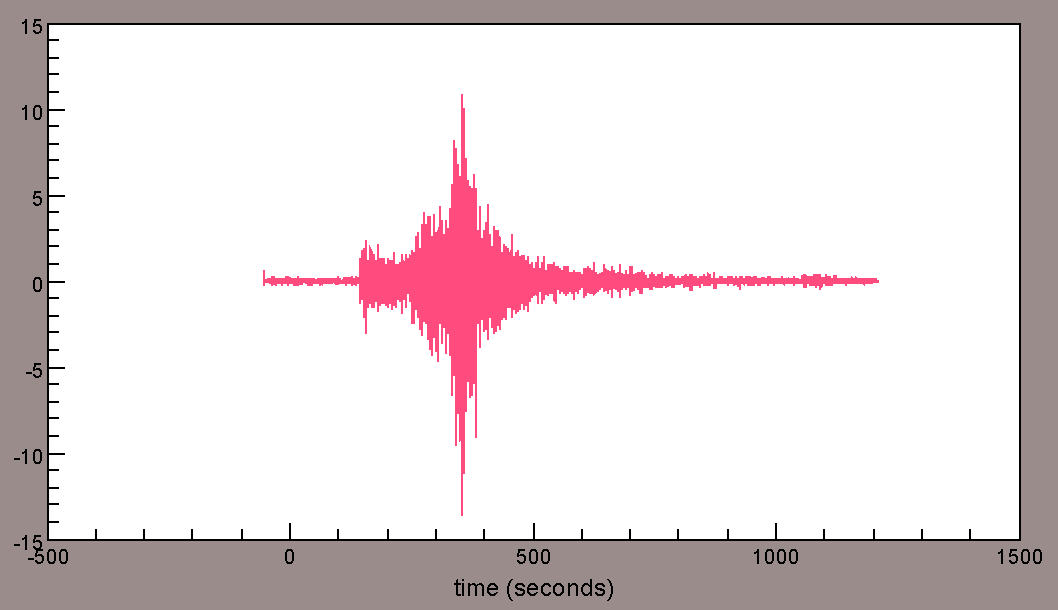 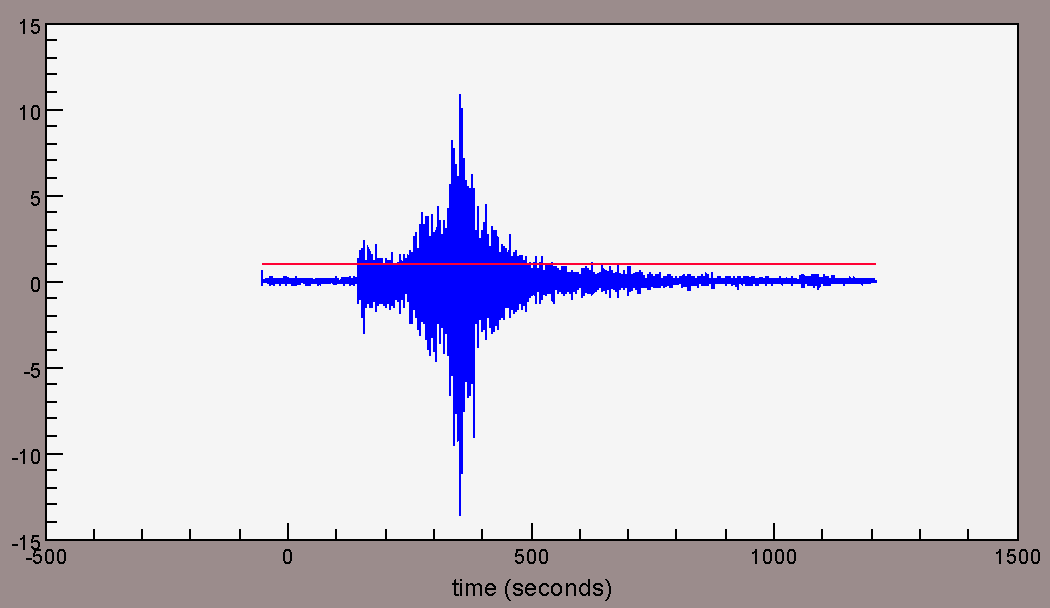 Before and after of applying “dividetrace” command to the seismogram (Note blue = trace[0], red = trace[1]).Console> dividetrace 0 bp 0.8 1envelopelog10smooth 50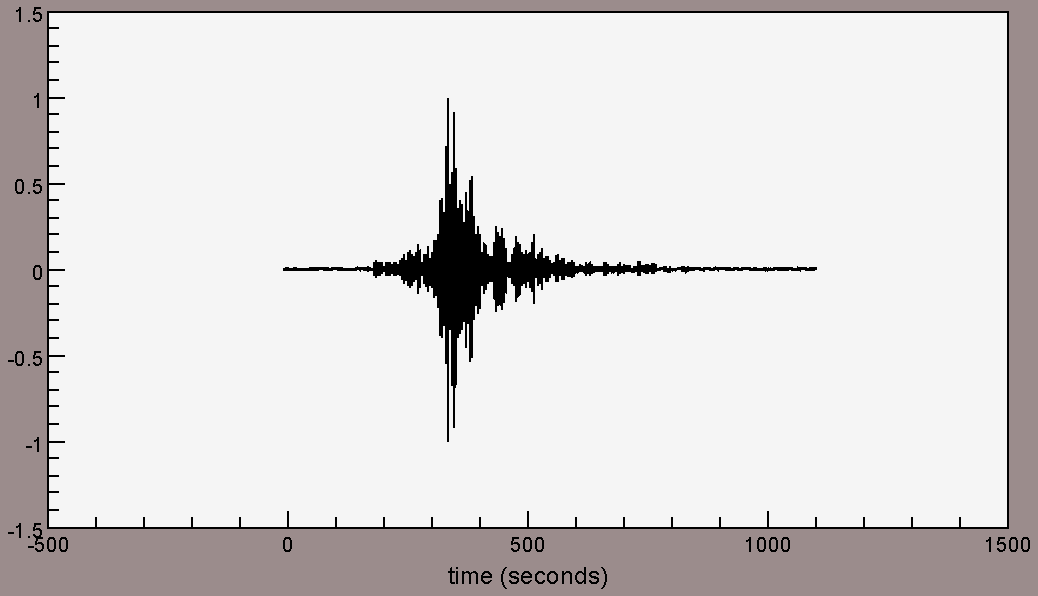 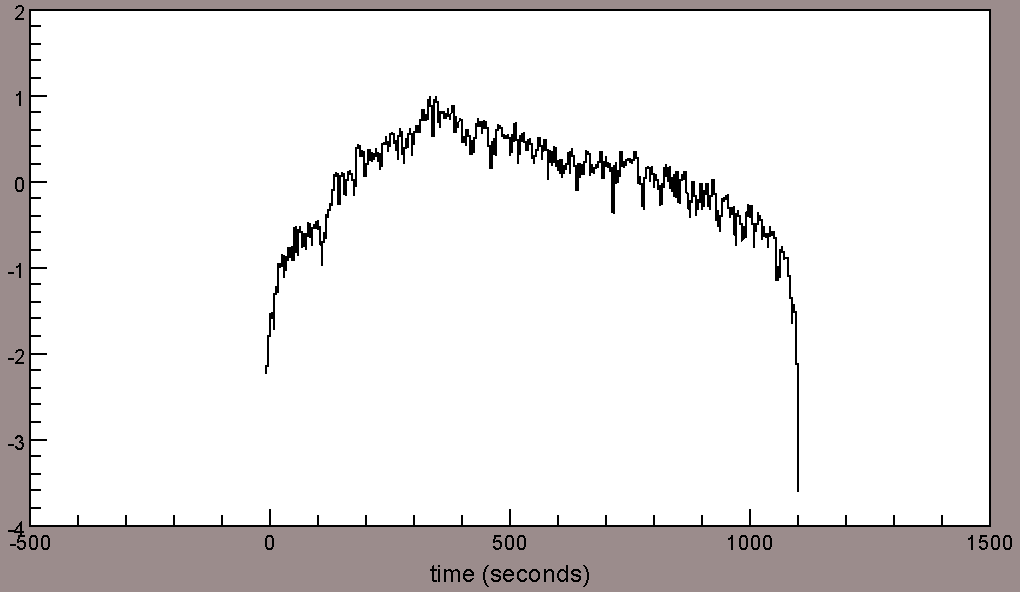 Before (left) and after(right) of applying “envelope” command to the seismogram.Note the raw seismogram has been already normalized and filtered.Console> bp 0.8 1 Console> envelope Console> log10 Console> smooth 50 rmeanrtrendnormalizebp 0.5 5taper 0.05fftabs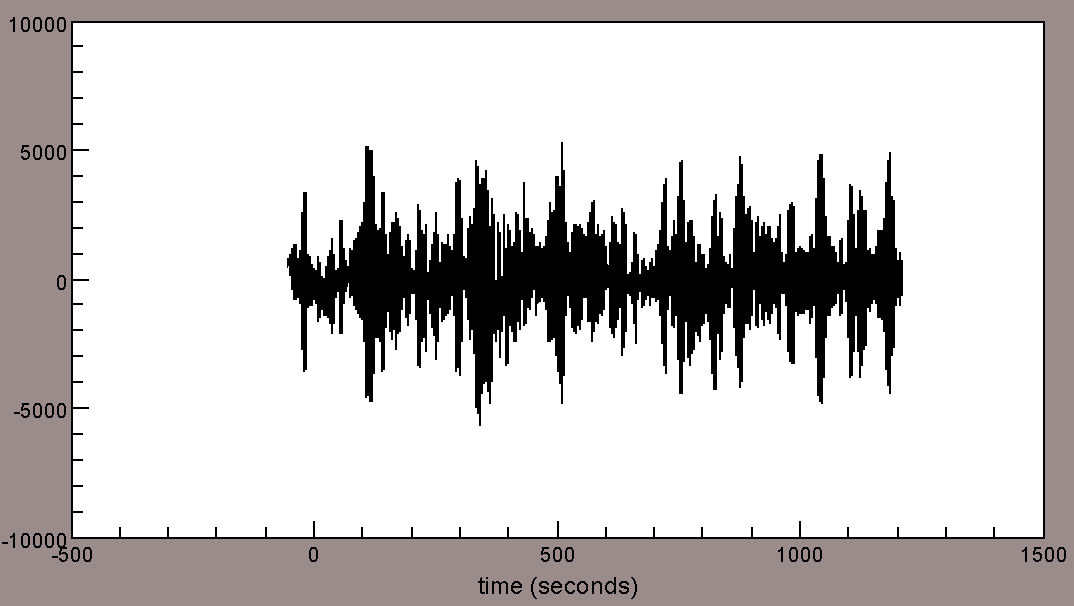 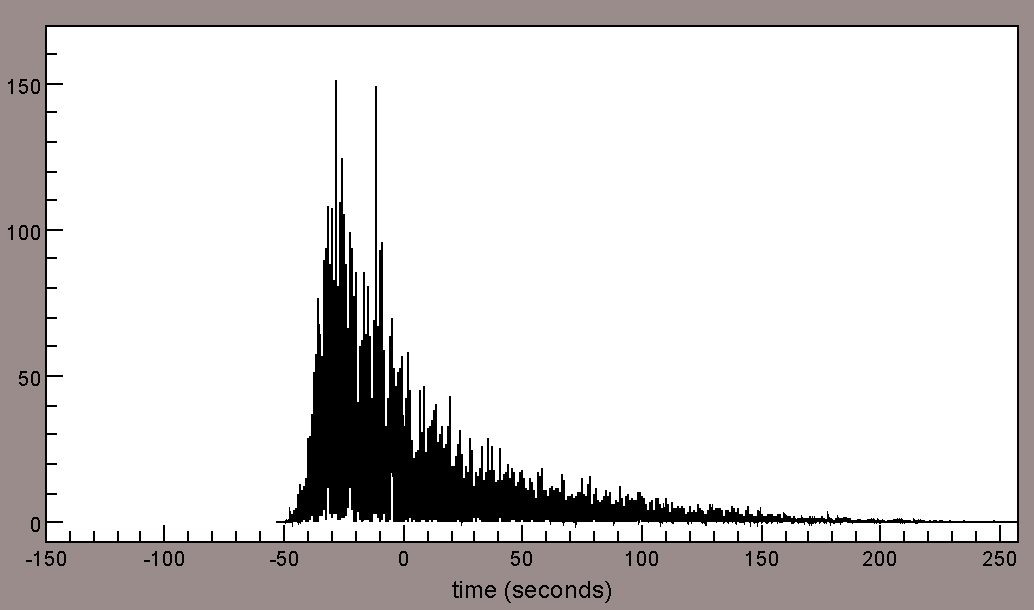 Comparison of raw seismogram (left) vs its amplitude spectra Console> rmean Console> rtrend Console> normalize Console> bp 0.5 5 Console> taper 0.05 Console> fft Console> abs hilbert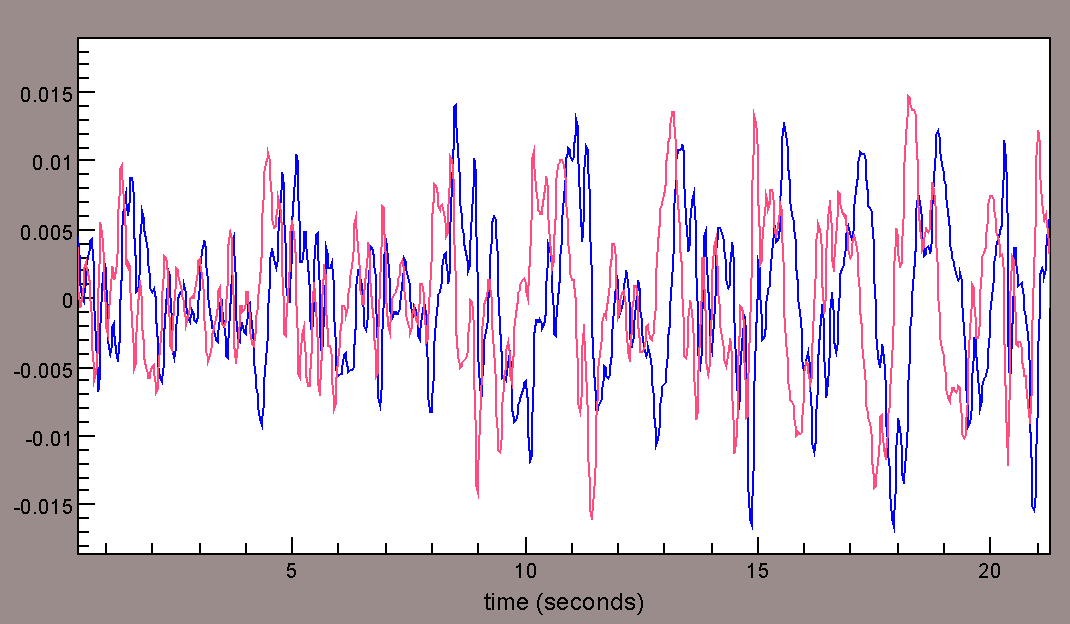 Before (red) and after (blue) of applying “hilbert” command to the seismogram; notice the phase shift of the two signals.Console> hilbert dt 0.025interpolate 10dt0.1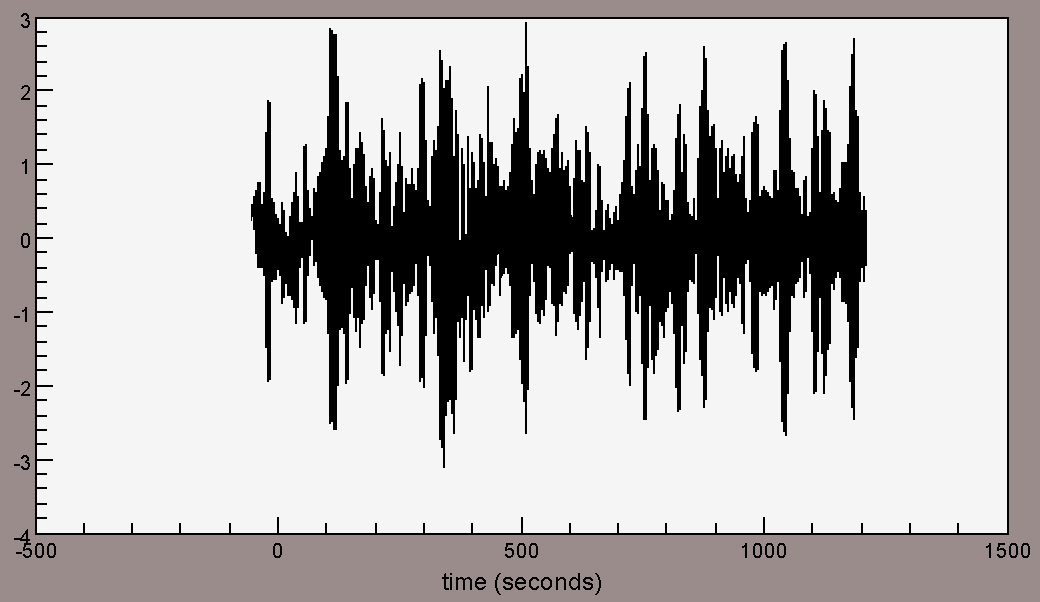 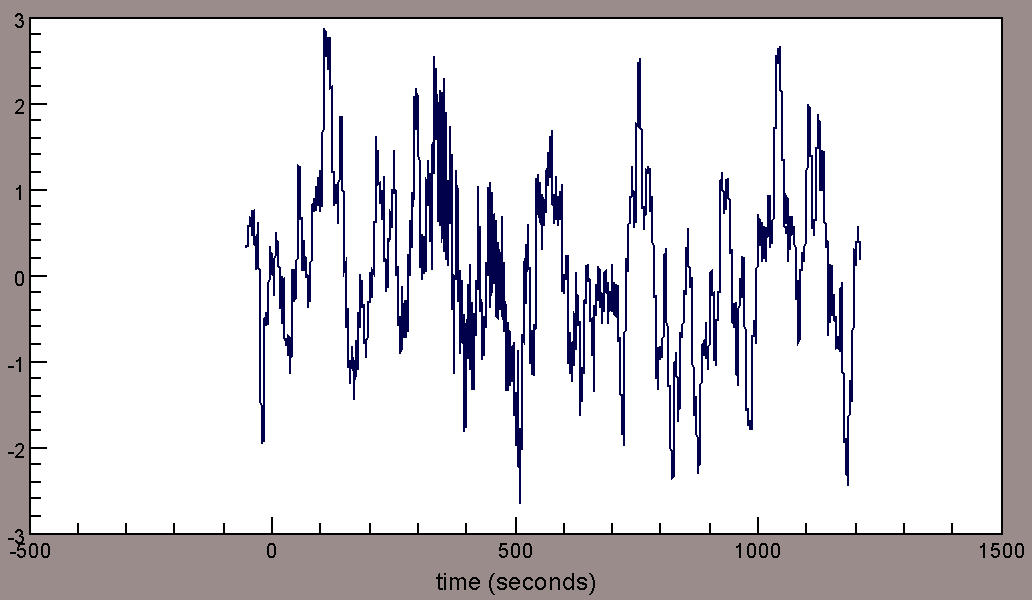 Before (left) and after (right) of applying “interpolate” command to the seismogram.Console> dt Console> interpolate 10 Console> dt log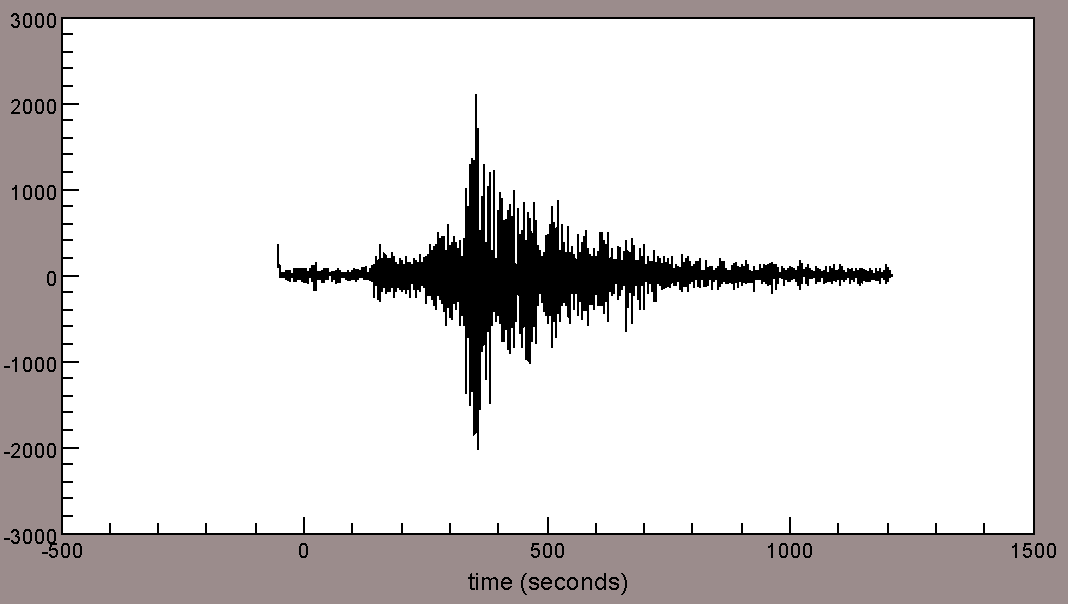 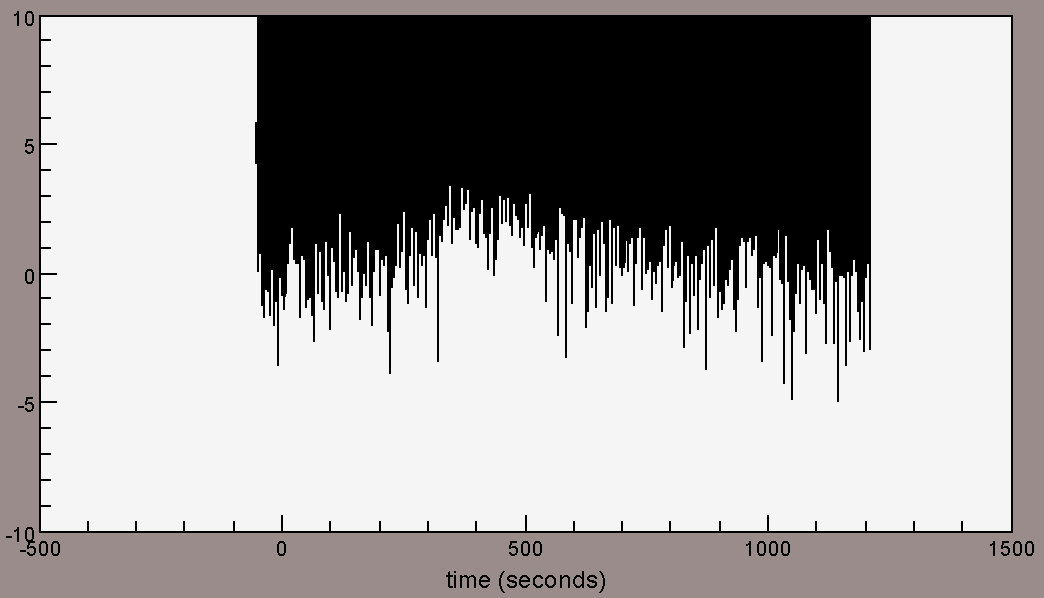 Before (left) and after (right) of applying “log” command to the seismogram.Console> log log10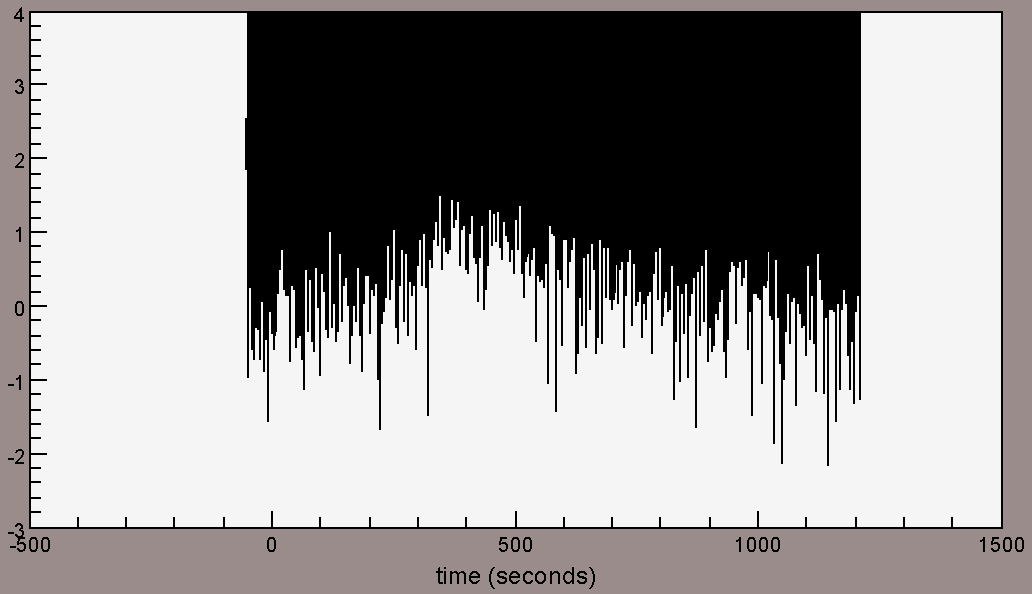 Before (left) and after (right) of applying “log” command to the seismogram.Console> log10 multiply 5 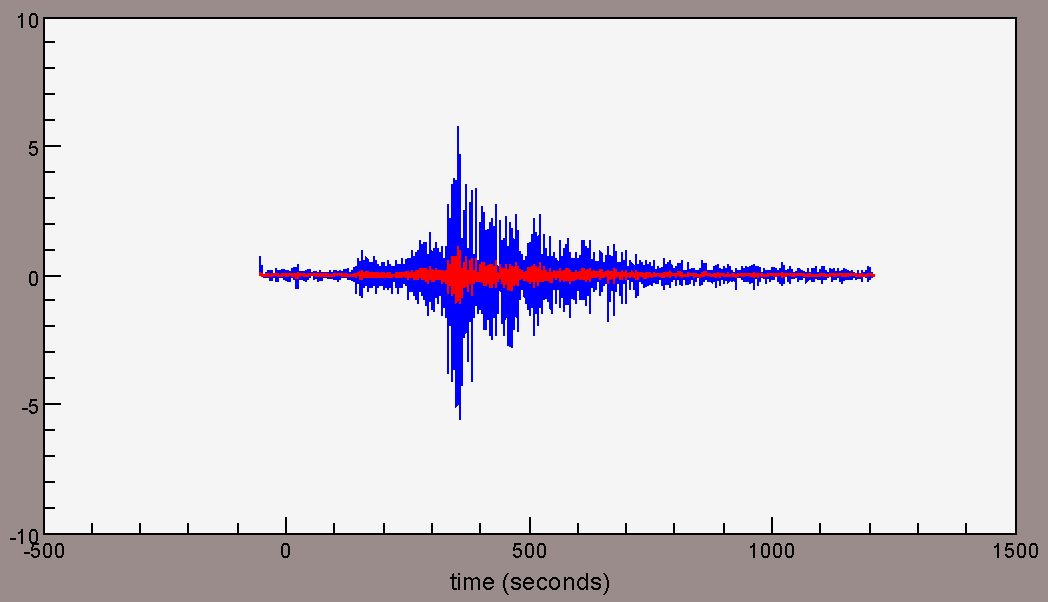 Before (red) and after (blue) of applying “multiply” command to the seismogram.Console> multiply 5 rmeanrtrendnormalizebp 0.1 5taper 0.05align ocut 0 1000picksraw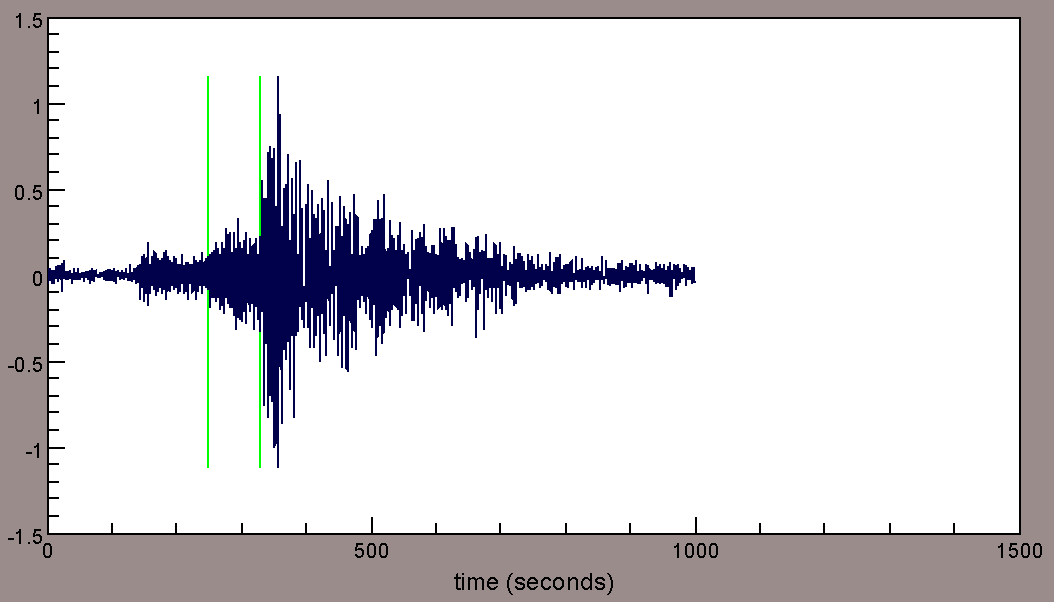 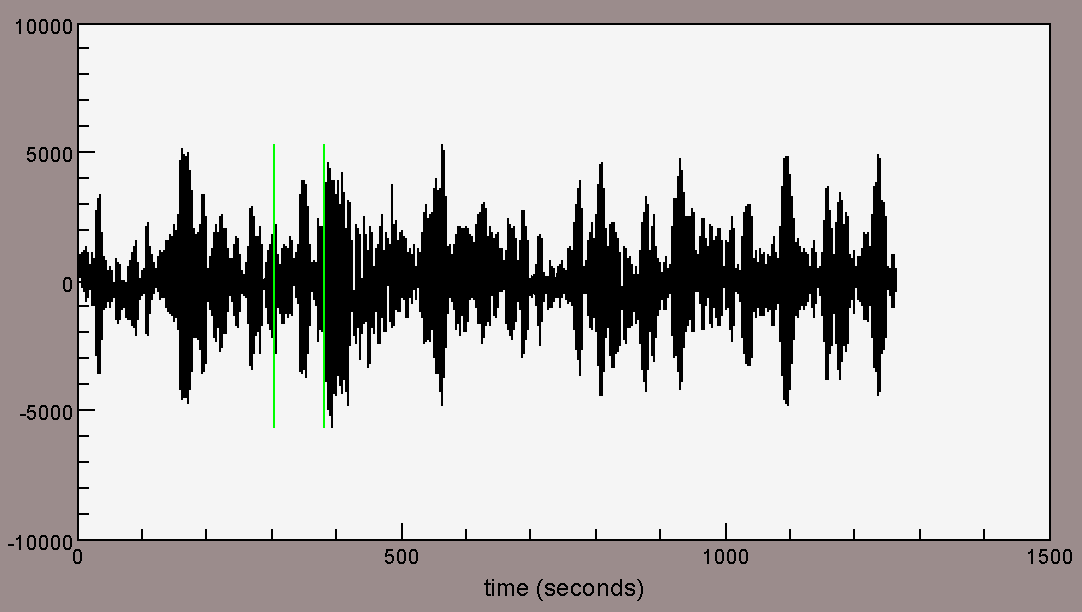 Before (left) and after (right) of applying “raw” command to the seismogram.Note Plotting Support Commands used in this example (“align”, “cut”, and “picks”) are still applied after using raw command.Console> rmean Console> rtrend Console> normalize Console> bp 0.1 5 Console> taper 0.05 Console> align o Console> cut 0 1000 Console> picks Console> raw normalize max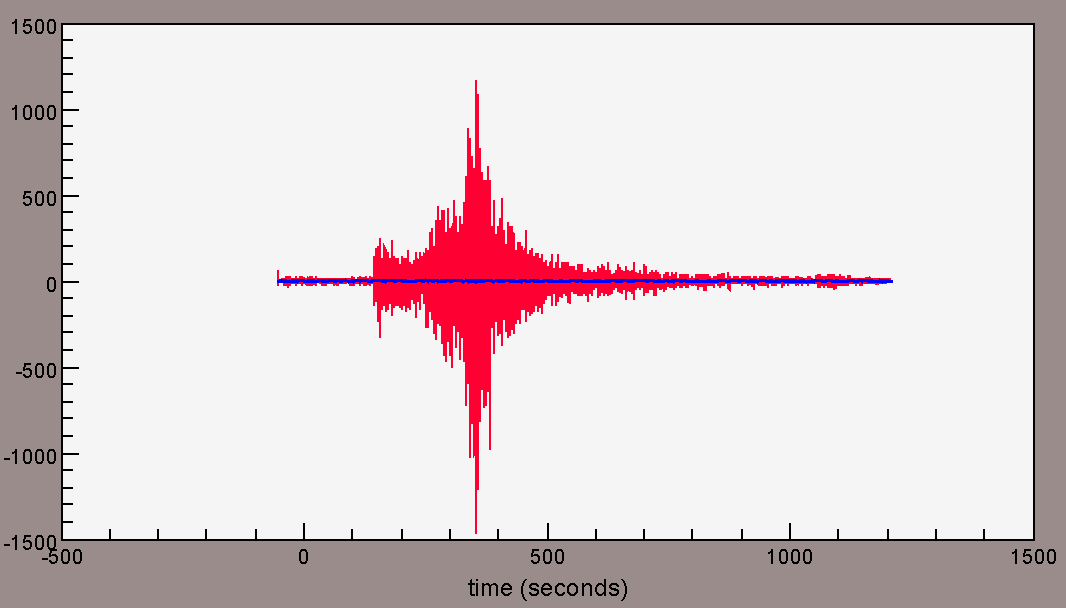 Before (red) and after (blue) of applying “normalize” command to the seismogram.Console> normalize max power 2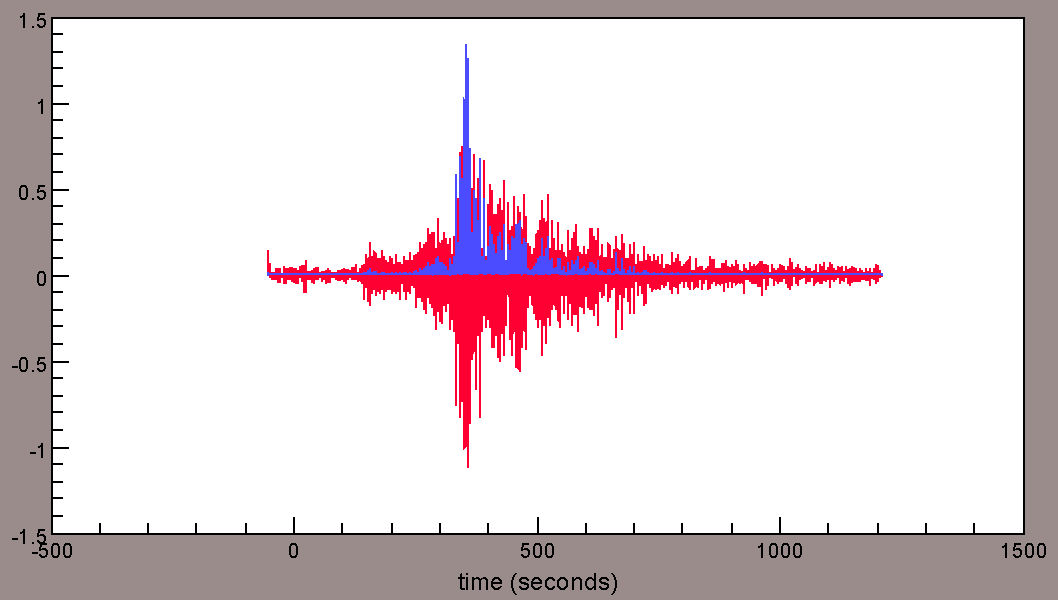 Before (red) and after (blue) of applying “power” command to the seismogram.Console> power 2 power 2spower 2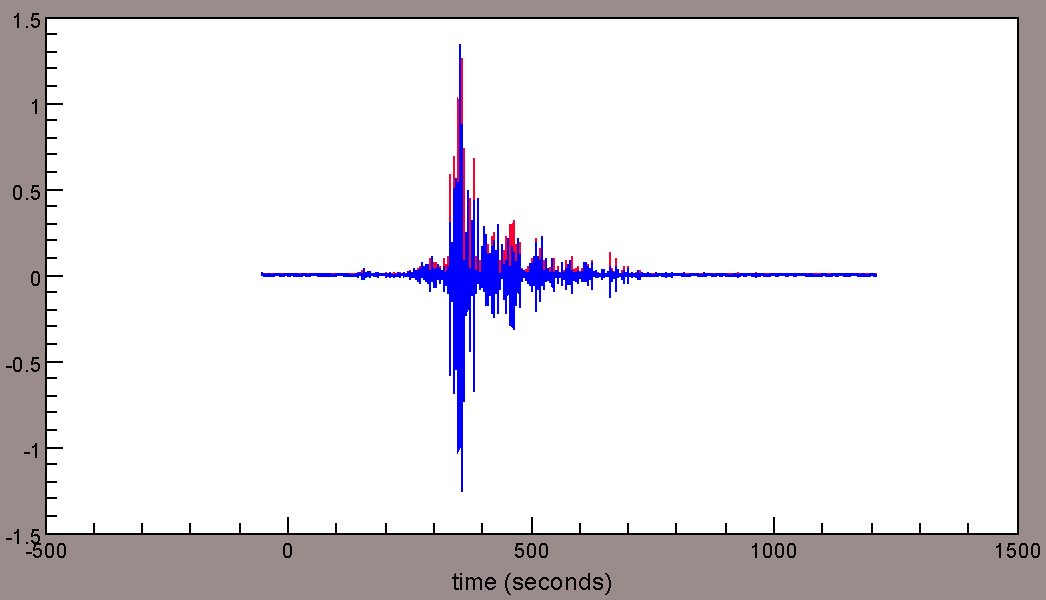 Note the sign preservation applying “spower” (blue) to the seismogram as opposed to “power” (power) command.Console> power 2 Console> spower 2 mute 8 3.5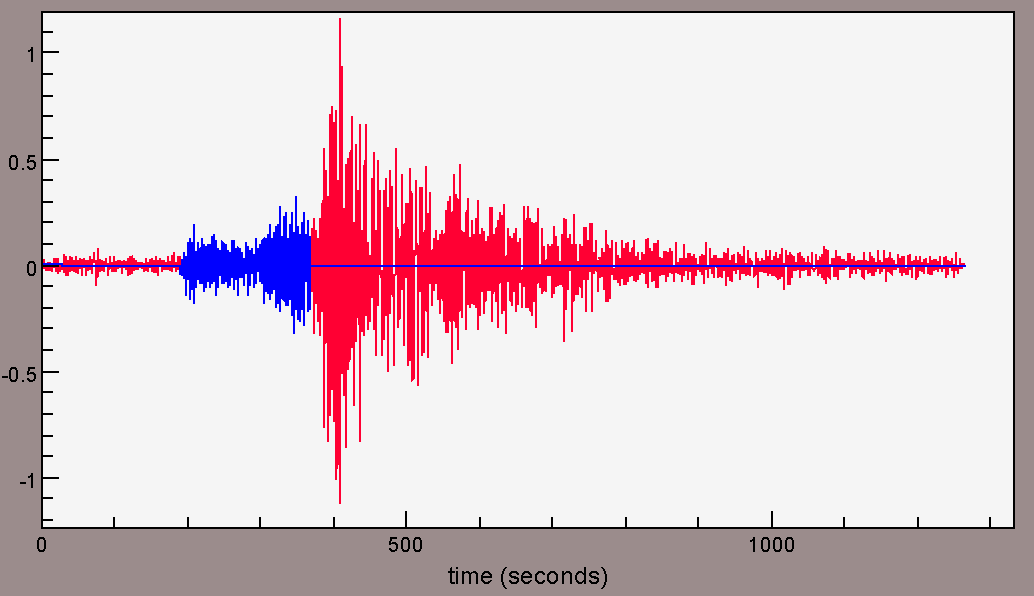 Before (red) and after (blue) of applying “mute” command to the seismogram.Console> mute 8 3.5 rawmeantrace(0):  	-6.023067215180917rmeanmeantrace(0):  	-2.6967060756116722E-5Note the mean of the trace is close to zero after applying “rmean” command to the seismogram.Console> raw Console> mean Console> rmean Console> mean rawmediantrace(0):  	-48.699995040893555rmedianmediantrace(0):  	0.0Console> raw Console> median Console> rmedian Console> median rawmeantrace(0):  	-6.023067215180917rtrendmeantrace(0):  	-8.284340039572914E-8Console> raw Console> mean Console> rtrend Console> mean valueatindex 0 1 2trace 	sta 	kevnm 	chan  	0 	1 	2trace(0):  	AFIF 	null 	BHE 	547.39325 	787.0934 	548.73816reversevalueatindex 50593 50592 50591trace 	sta 	kevnm 	chan  	50593 	50592 	50591trace(0):  	AFIF 	null 	BHE 	547.39325 	787.0934 	548.7381Note the seismogram is a length of 50594 sample points in total.Console> valueatindex 0 1 2 Console> reverse Console> valueatindex 50593 50592 50591 cut 150 200signum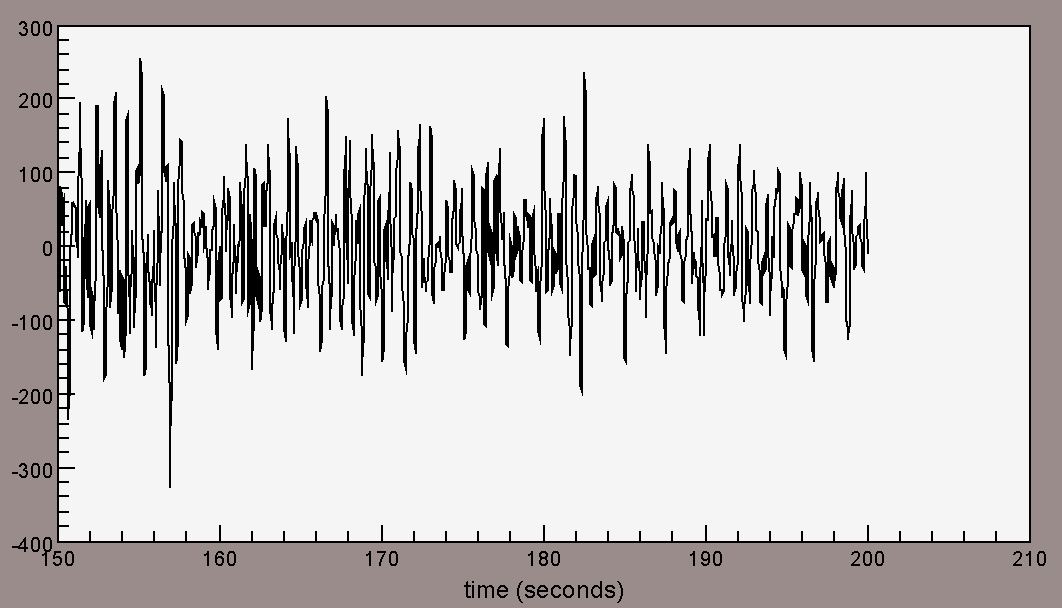 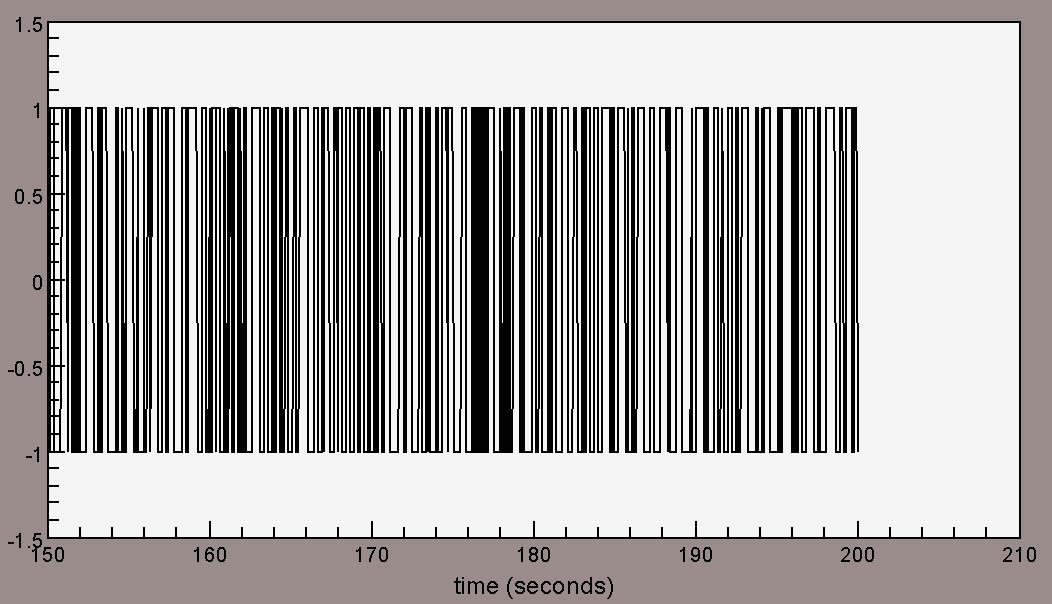 Before (left) and after (right) of applying “signum” command to the seismogram.Console> cut 150 200 Console> signum rtrendnormalizesqr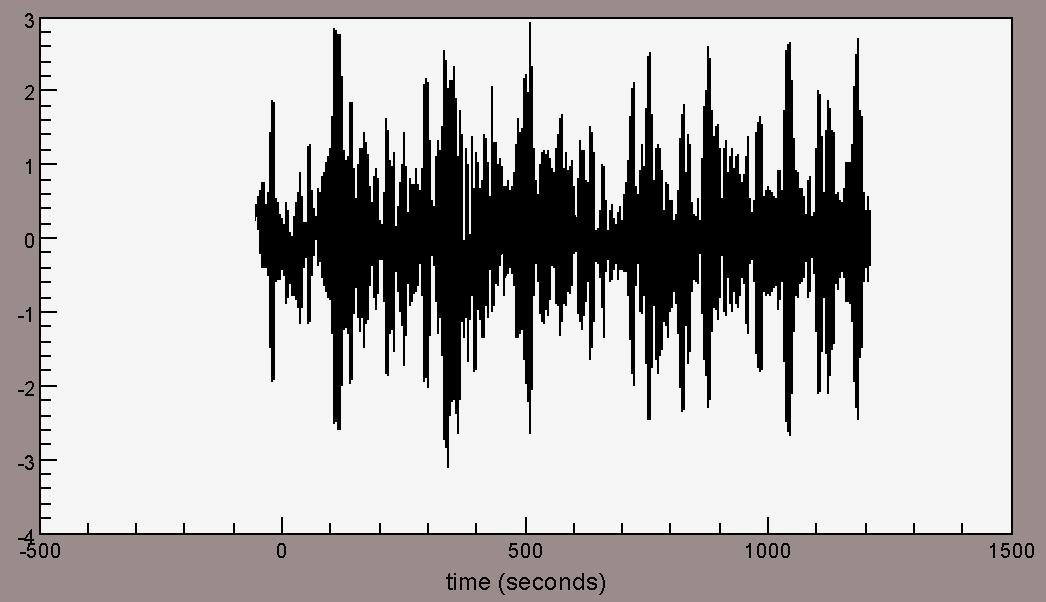 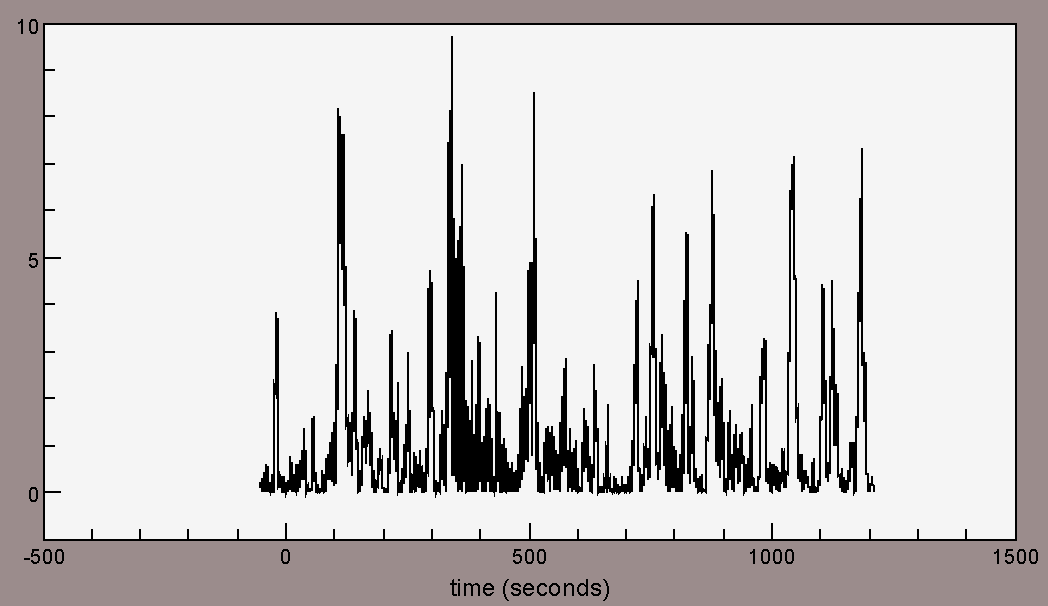 Before (left) and after (right) of applying “sqr” command to the seismogram.Console> rtrend Console> normalize Console> sqr rtrendnormalizesqrt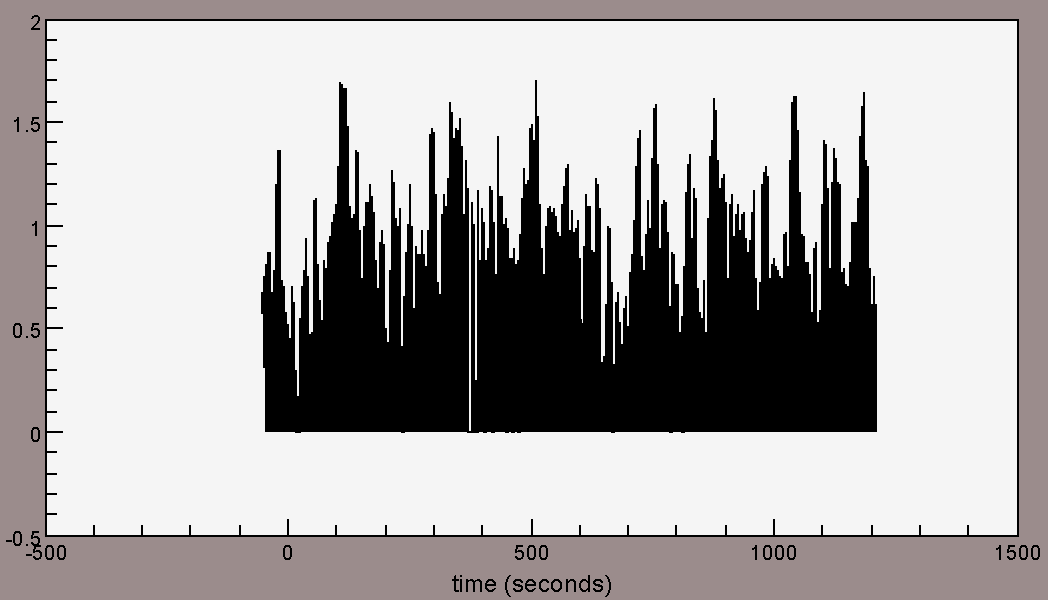 Before and after of applying “sqrt” command to the seismogram.Console> rtrend Console> normalize Console> sqrt Stack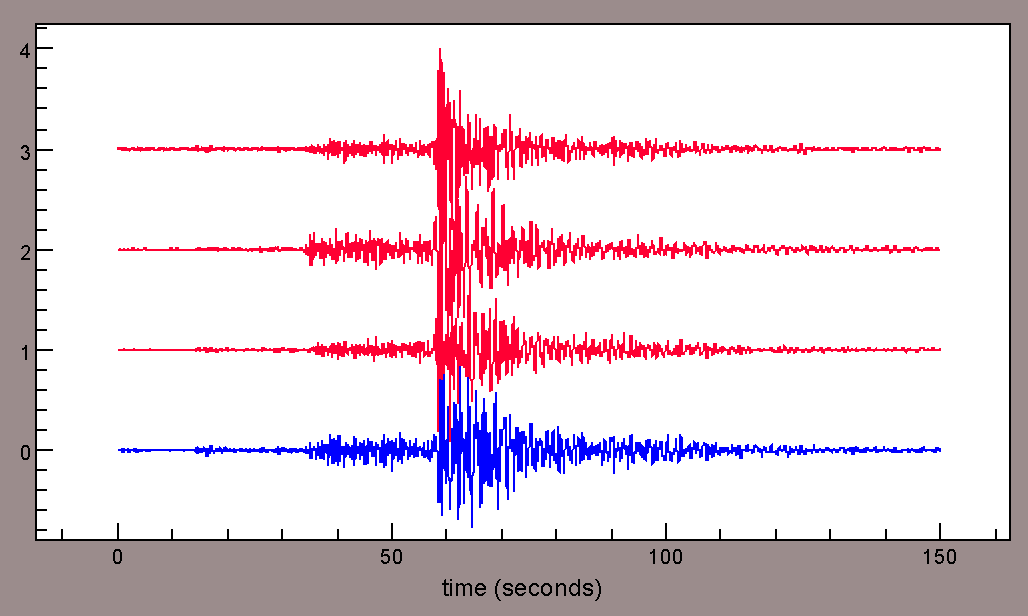 Before (red) and after (blue) of applying “stack” command to the seismogram.Console> stack rtrendnormalizebp 0.5 5taper 0.05cut 0 500stretch 2 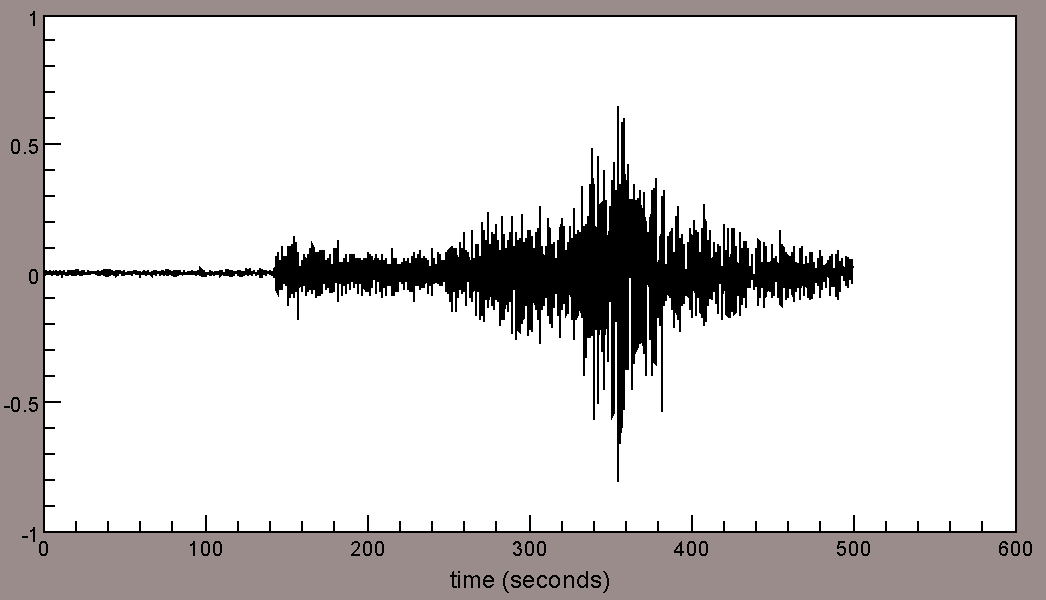 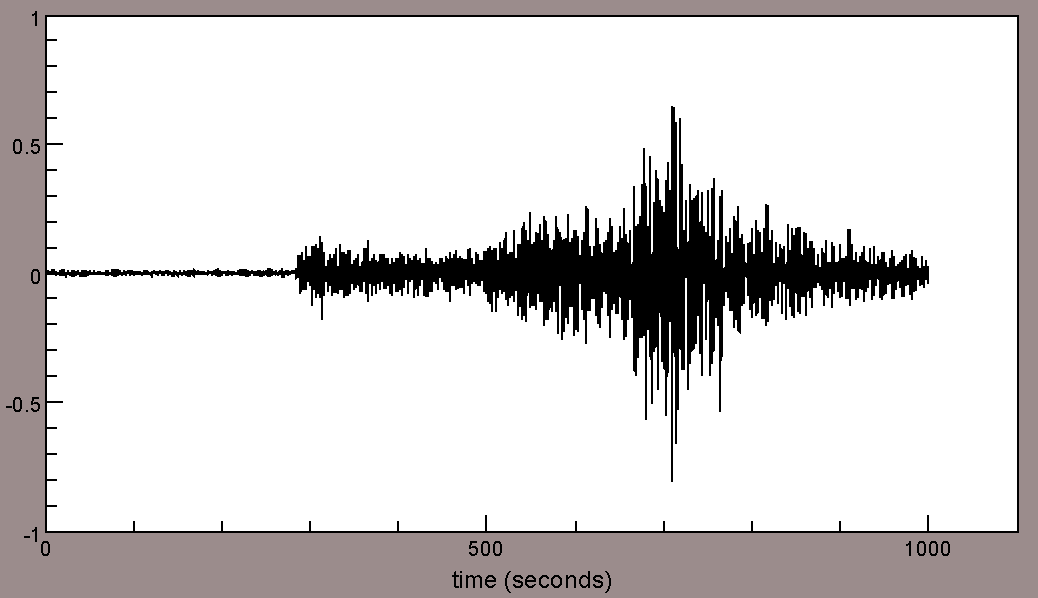 Before (left) and after (right) of applying “stretch” command to the seismogram.Console> rtrend Console> normalize Console> bp 0.5 5 Console> taper 0.05 Console> cut 0 500 Console> stretch 2 rtrendnormalizebp 0.5 5taper 0.05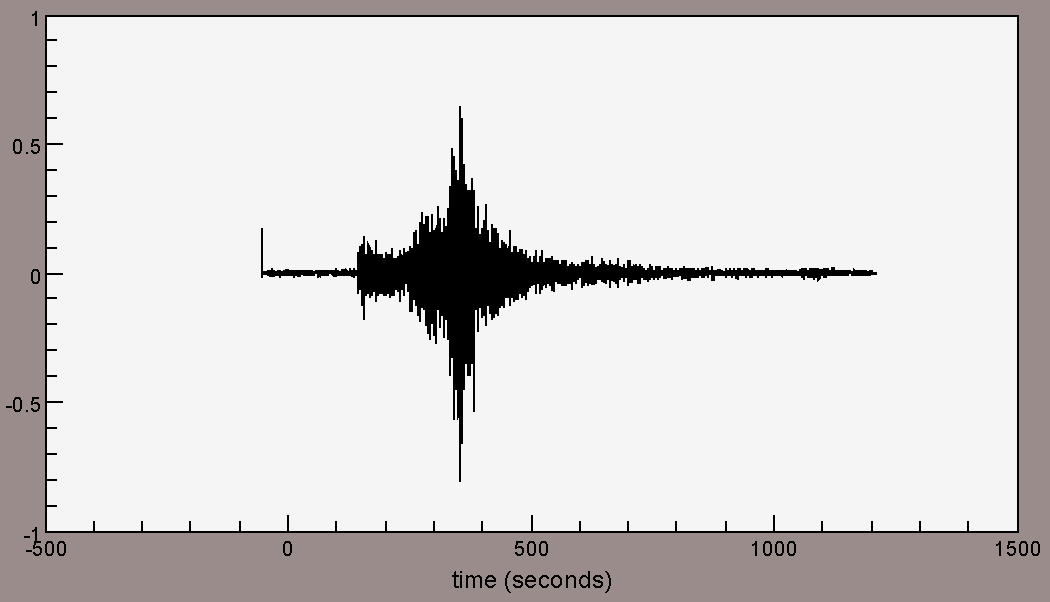 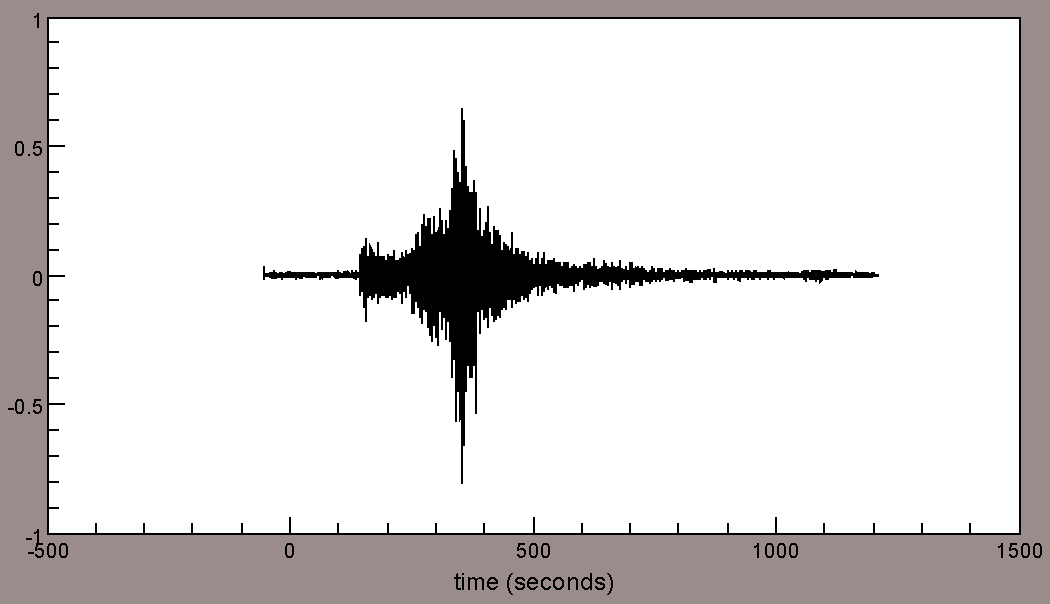 Before (left) and after (right) of applying “taper” command to the seismogram. Note a spike is removed after applying tapering the seismogram.Console> rtrend Console> normalize Console> bp 0.5 5 Console> taper 0.05 rtrendnormalizebp 0.5 5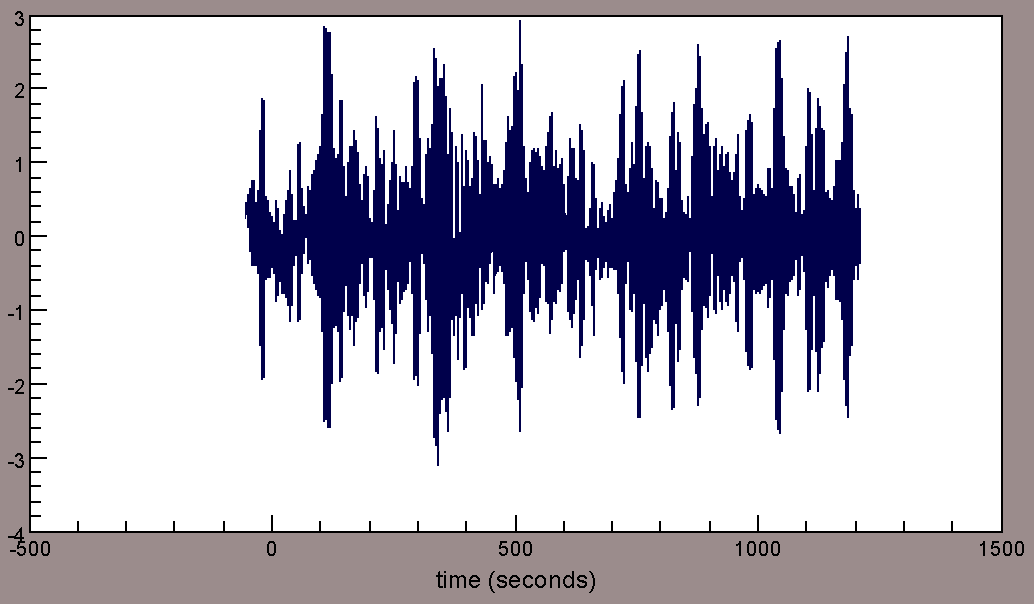 Before and after of applying “bp 0.5 5” (i.e., bandpass 0.5 – 5 Hz) command to the seismogram.Console> rtrend Console> normalize Console> bp 0.5 5 rtrendnormalizebp 0.01 0.1rawrtrendnormalizelp 0.01 0.1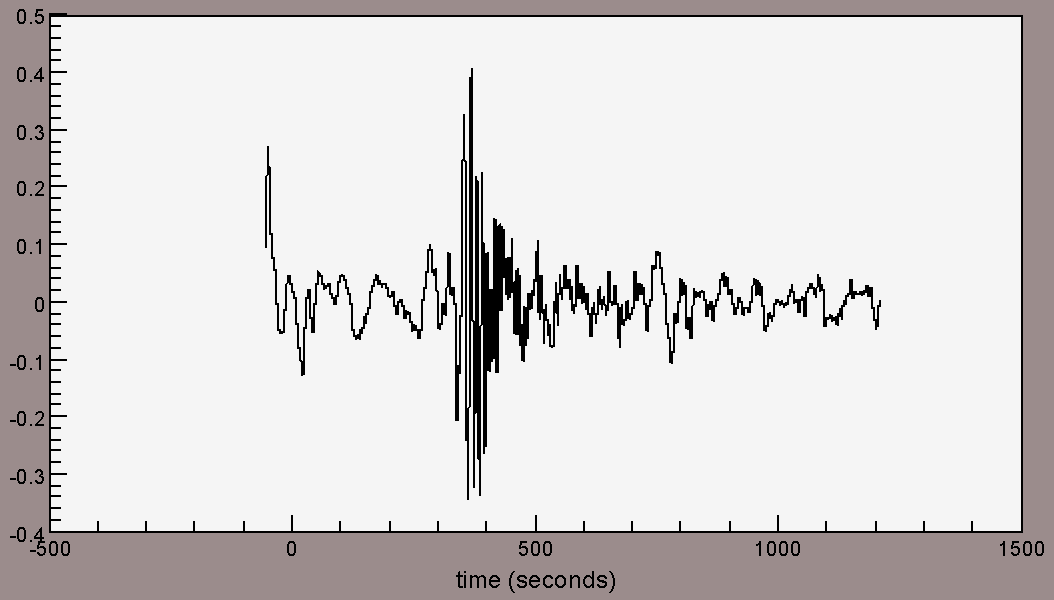 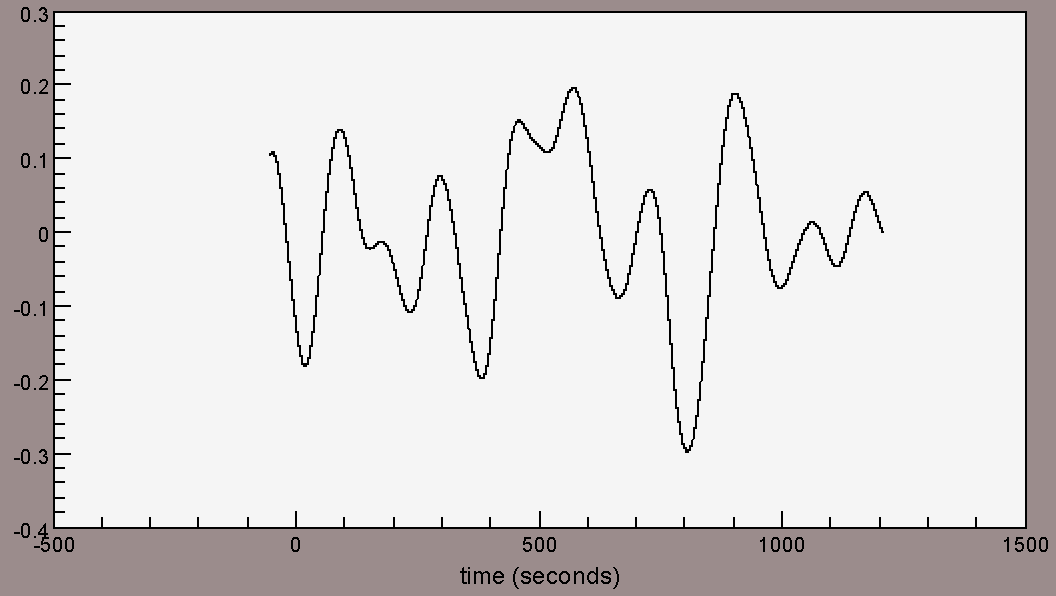 Note the difference between applying “bp” (left) and “lp” command (right) to the same seismogram.Console> rtrend Console> normalize Console> bp 0.01 0.1 Console> raw Console> rtrend Console> normalize Console> lp 0.01 0.1 rtrendnormalizefilter 2 bp 0.5 5Before (left) and after (right) of applying “filter” command to the seismogram.Console> rtrend Console> normalize Console> filter 2 bp 0.5 5 rtrendnormalizeacortrace(0) energy: 	50593.000024166366Note this command will only output the autocorrelation energy at zero-lag time.Console> rtrend Console> normalize Console> acor rtrendnormalizebp 0.5 5taper 0.05alignxcor 0 1000normalized cross correlation between trace(0) and trace(1): 0.12466966577256697 shift:-4.25 seconds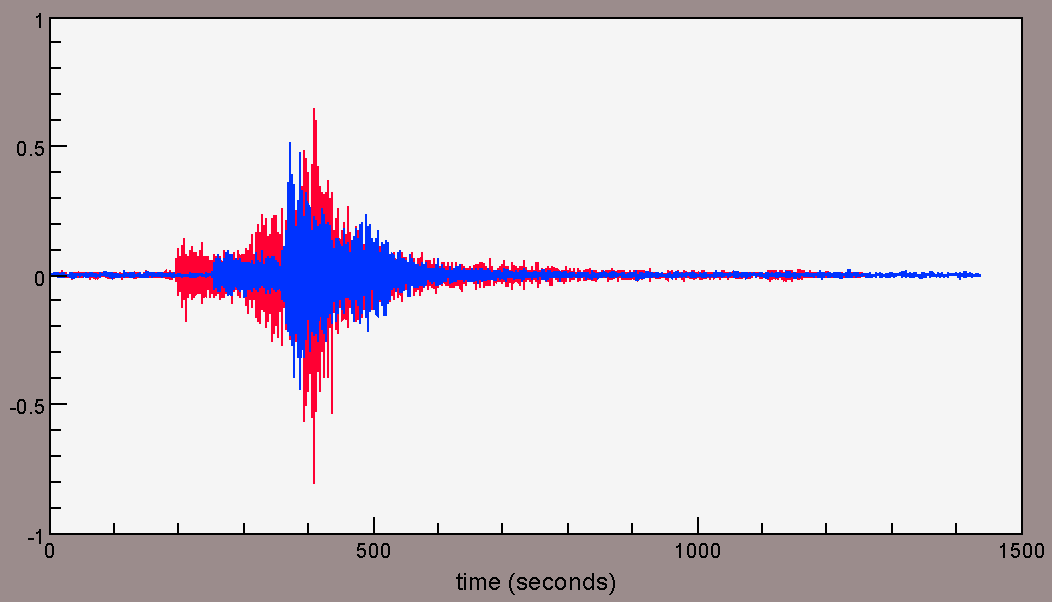 Note the resulting correlation coefficient may use for a measure of similarity between the two seismograms.Console> rtrend Console> normalize Console> bp 0.5 5 Console> taper 0.05 Console> align Console> xcor 0 1000 rtrendnormalizebp 0.5 5taper 0.05correlate 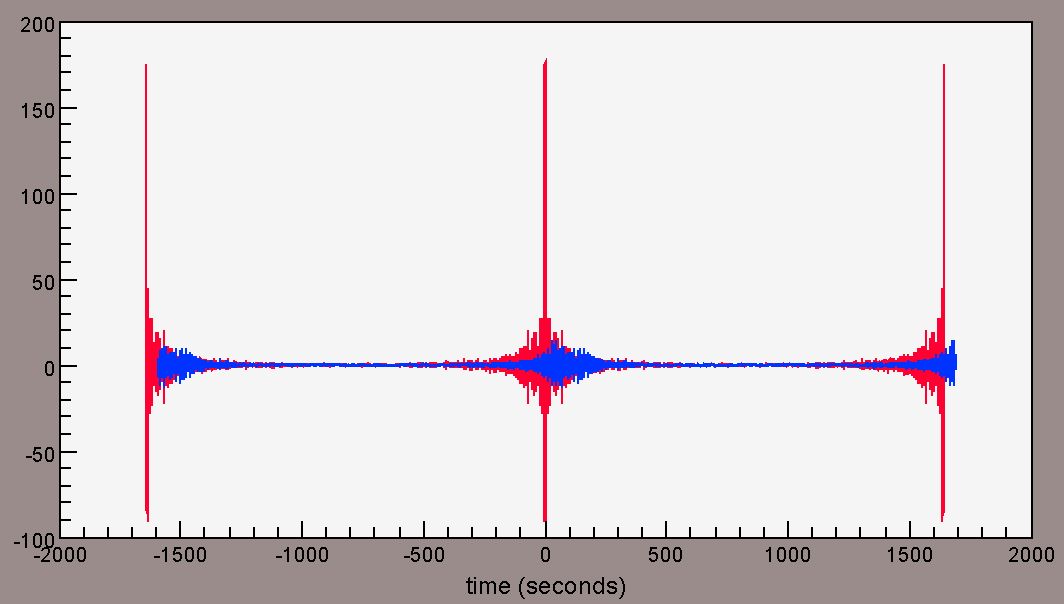 Before (left) and after (right) of applying “correlate” command to the seismograms.Note the 1st and 2nd seismogram are indicated in red and blue, respectively. Thus the resulting traces of using correlate command will show the autocorrelation trace of the 1st seismogram and the cross correlation trace of 1st vs. 2nd seismograms.Console> rtrend Console> normalize Console> filter 2 bp 0.5 5 ch ref ortrendnormalizebp 0.5 5taper 0.05cut 0 500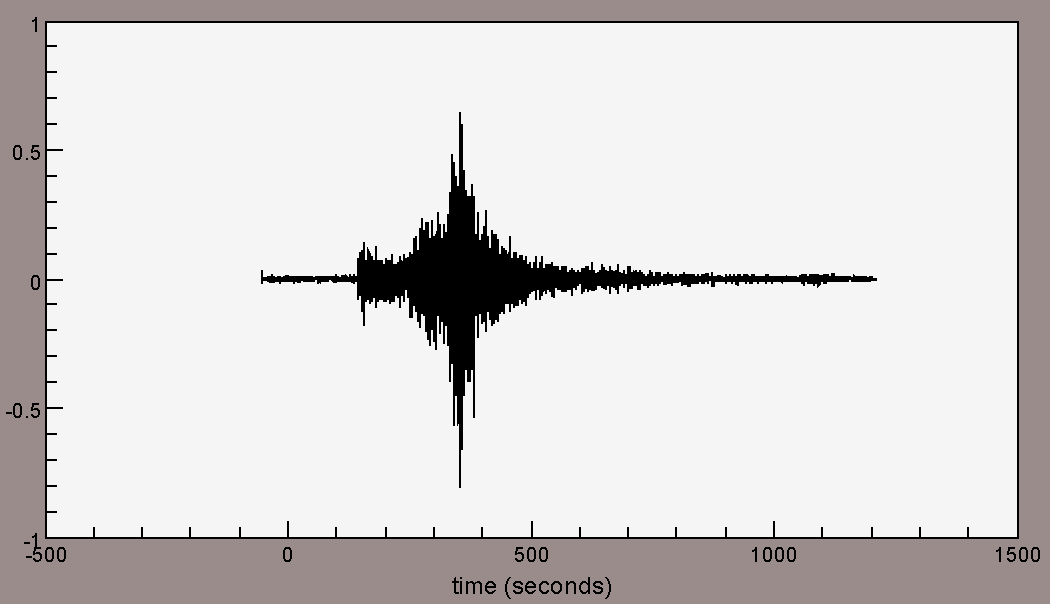 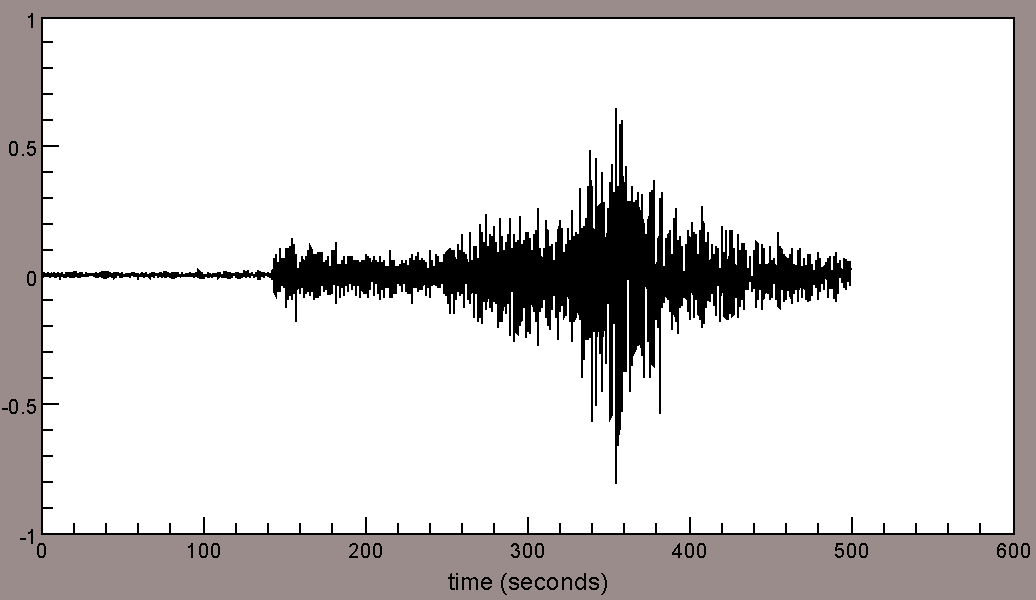 Before (left) and after (right) of applying “cut” command to the seismogram.Console> ch ref o Console> rtrend Console> normalize Console> bp 0.5 5 Console> taper 0.05 Console> cut 0 500 normalizedespike 2cut 50 250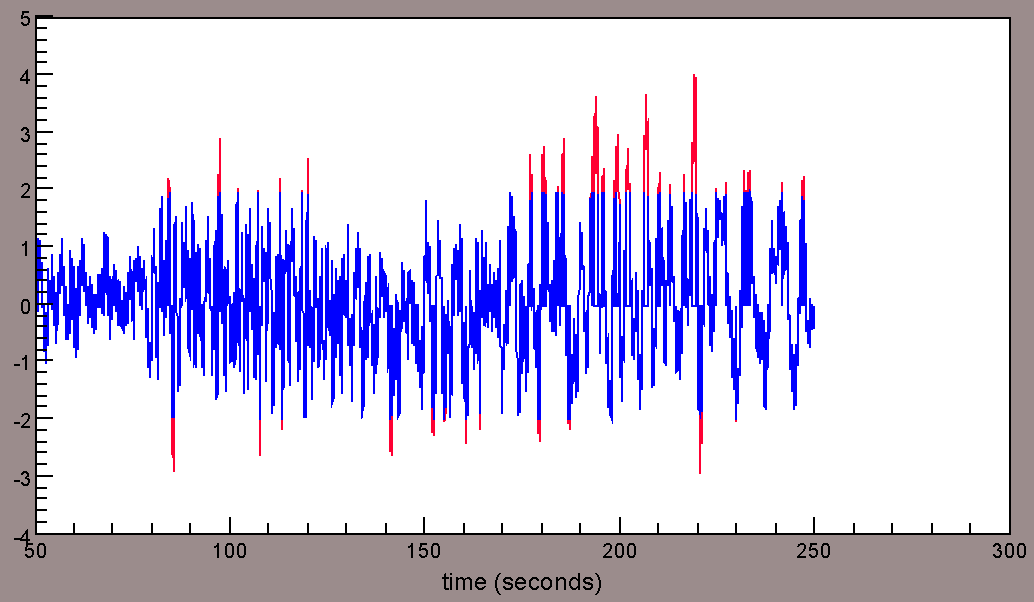 Before (red) and after (blue) of applying “despike” command to the seismogram.Console> normalize Console> despike 2 Console> cut 50 250 smooth 20smooth 500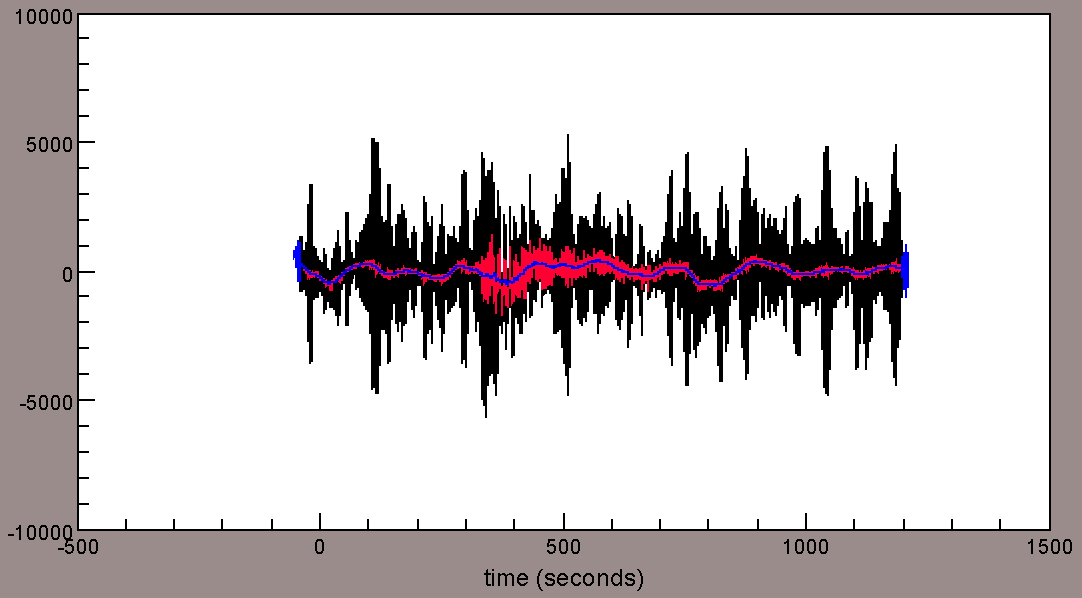 Before and after of applying “smooth” command to the seismogram.Note the raw, smooth 20, smooth 500 data are indicated in black, red, and blue, respectively.Console> smooth 20 Console> smooth 500 rtrendnormalizefftabsrawrtrendnormalizewhitentaper 0.05fftabs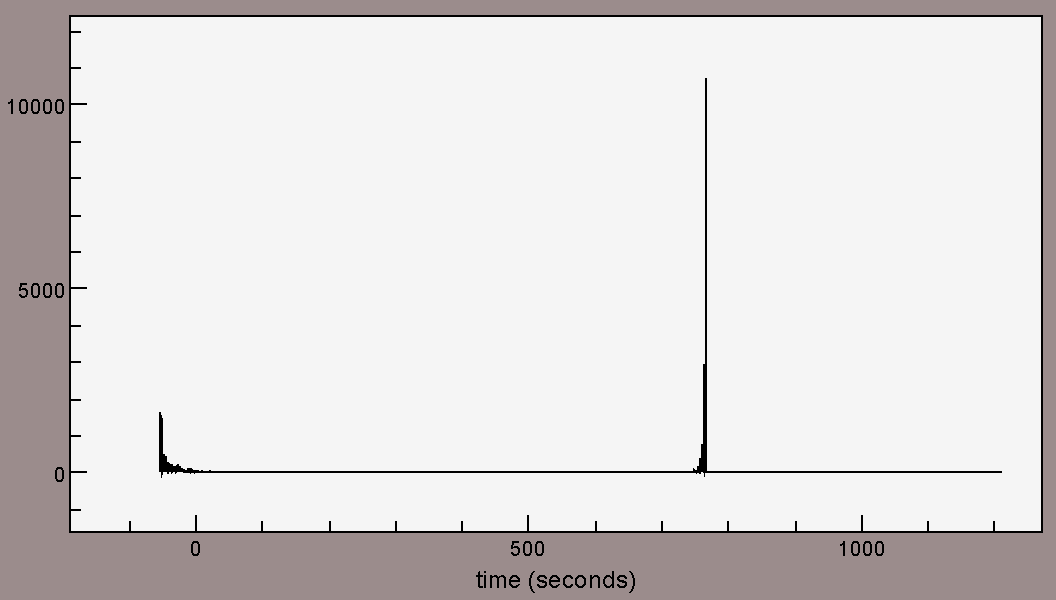 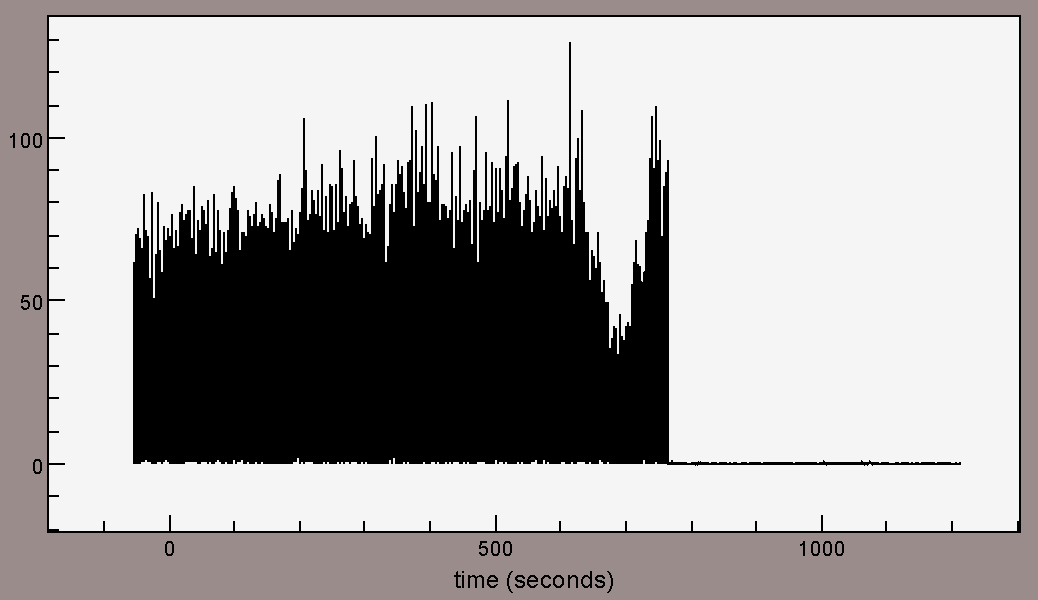 Before (left) and after (right) of applying “whiten” command to the seismogram.Console> fft Console> abs Console> raw Console> whiten Console> taper 0.05 Console> fft Console> abs rmeanrtrendtaper 0.05transfer from resp to velocity freq 0.01 0.02 9.0 9.5taper 0.05rtrendrmeanlh:depvariabletype: velocity :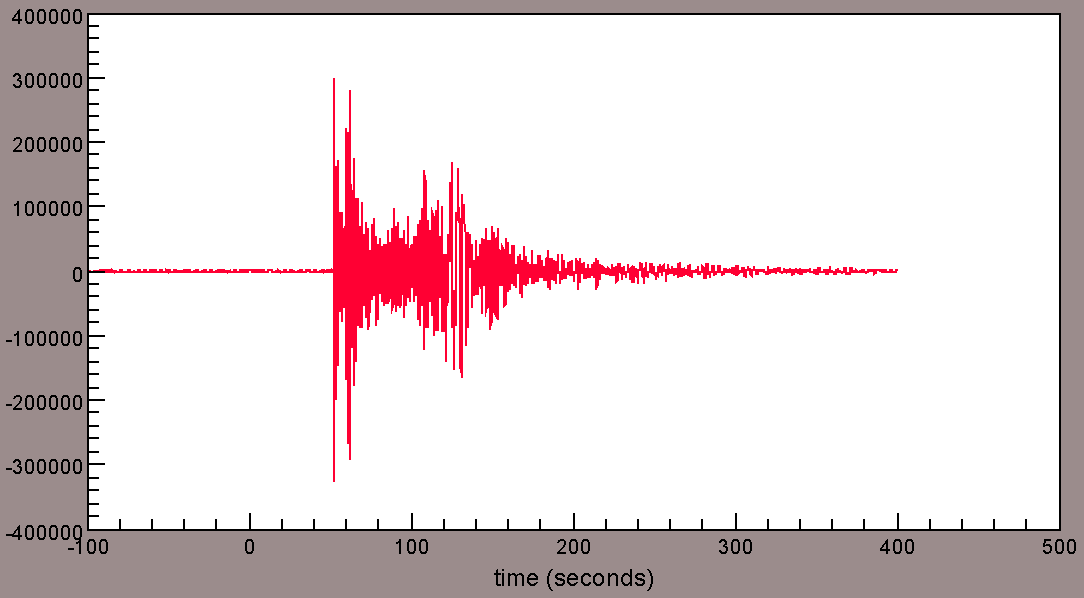 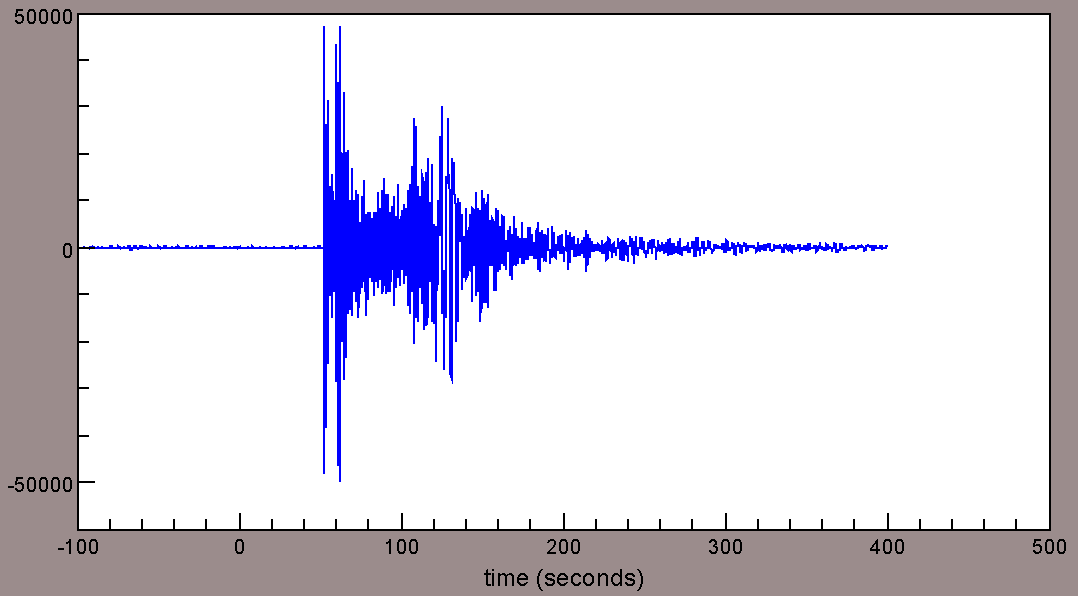 Before (red in voltage counts) and after (blue in velocity) of applying “transfer” command to the seismogram. Note user can check with “lh” command after applying transfer function for verification (e.g., header: “depvariabletype”).Console> rmean  Console> rtrend Console> taper 0.05 Console> transfer from resp to velocity freq 0.01 0.02 9.0 9.5 Console> taper 0.05 Console> rtrend Console> rmean  Console> lh rmeanrtrendtaper 0.05transfer from polezero to displacement freq 0.01 0.02 9.0 9.5taper 0.05rtrendrmeanlh:depvariabletype: velocity :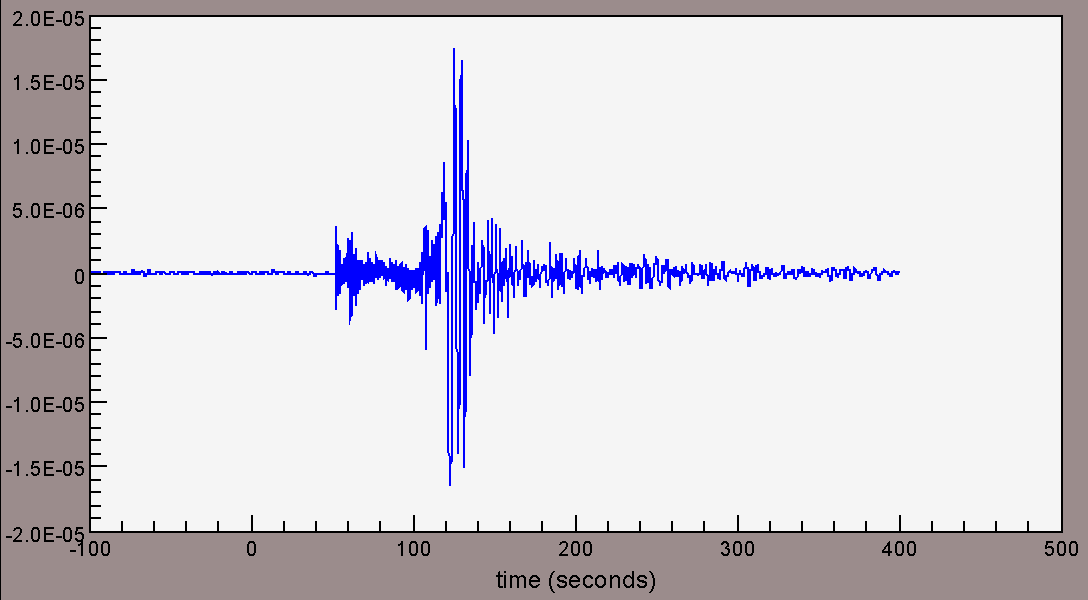 Before (red in voltage counts) and after (blue in displacement) of applying “transfer” command to the seismogram. Note user can check with “lh” command after applying transfer function for verification.Console> rmean  Console> rtrend Console> taper 0.05 Console> transfer from polezero to displacement freq 0.01 0.02 9.0 9.5 Console> taper 0.05 Console> rtrend Console> rmean  Console> lh 